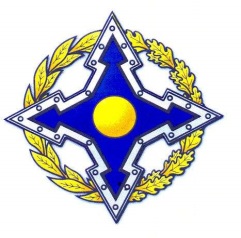 П О С Т А Н О В Л Е Н И ЕПарламентской АссамблеиОрганизации Договора о коллективной безопасностиПриняты на одиннадцатом пленарном заседании Парламентской Ассамблеи ОДКБ30 октября 2018 года, постановление № 11-3.6РЕКОМЕНДАЦИИпо совершенствованию законодательства государств – членов ОДКБ в сфере разработки, производства, обслуживания и утилизации вооружения и военной техникиПри разработке настоящих Рекомендаций учтены положения, содержащиеся в  следующих международных договорах (соглашениях, протоколах): Соглашение об основных принципах военно-технического сотрудничества между государствами – участниками Договора о коллективной безопасности от 15 мая 1992 года (подписано 20 июня 2000 года);Протокол о порядке осуществления контроля за целевым использованием продукции военного назначения, поставляемой в рамках Соглашения об основных принципах военно-технического сотрудничества между государствами – участниками Договора о коллективной безопасности от 15 мая 1992 года (подписан 7 октября 2002 года);Соглашение об оперативном оборудовании территории, совместном использовании объектов военной инфраструктуры государств – членов Организации Договора о коллективной безопасности (подписано 18 июня 2004 года);Протокол о внесении изменений и дополнений в Протокол о порядке осуществления контроля за целевым использованием продукции военного назначения, поставляемой в рамках Соглашения об основных принципах военно-технического сотрудничества между государствами – участниками Договора о коллективной безопасности от 15 мая 1992 года (подписан 22 ноября 2004 года);Соглашение о взаимодействии в области рекламно-выставочной деятельности в сфере военно-экономического сотрудничества между государствами – членами Организации Договора о коллективной безопасности (подписано 6 октября 2007 года);Соглашение о льготных условиях поставок специальной техники и специальных средств для оснащения правоохранительных органов и специальных служб государств – членов Организации Договора о коллективной безопасности (подписано 6 октября 2007 года);Второй протокол о внесении дополнений в Соглашение об основных принципах военно-технического сотрудничества между государствами – участниками Договора о коллективной безопасности от 15 мая 1992 года (подписан 6 октября 2007 года);Второй протокол о внесении дополнения в Протокол о порядке осуществления контроля за целевым использованием продукции военного назначения, поставляемой в рамках Соглашения об основных принципах военно-технического сотрудничества между государствами – участниками Договора о коллективной безопасности от 15 мая 1992 года (подписан 6 октября 2007 года);Протокол о механизме оказания военно-технической помощи государствам – членам Организации Договора о коллективной безопасности в случаях возникновения угрозы агрессии или совершения акта агрессии (подписан 6 октября 2007 года);Соглашение о сохранении специализации предприятий  и организаций, участвующих в производстве продукции военного назначения в рамках  Организации Договора о коллективной безопасности (подписано 10 декабря 2010 года);Соглашение о сотрудничестве государств – членов Организации Договора о коллективной безопасности в области разработки, производства, эксплуатации,  ремонта, модернизации, продления сроков эксплуатации и утилизации продукции военного назначения (подписано 10 декабря 2010 года);Соглашение об общих принципах создания межгосударственных научно-производственных объединений в Организации Договора о коллективной безопасности по выпуску продукции военного назначения (подписано 10 декабря 2010 года);  Протокол об обеспечении технической и информационной совместимости вооружения и военной техники сил и средств системы коллективной безопасности Организации Договора о коллективной безопасности (подписан 10 декабря 2010 года); Третий протокол о внесении изменений в Соглашение об основных принципах военно-технического сотрудничества между государствами – участниками Договора о коллективной безопасности от 15 мая 1992 года (подписан 10 декабря 2010 года); Протокол о внесении изменений в Соглашение о льготных условиях поставок специальной техники и специальных средств для оснащения правоохранительных органов и специальных служб государств – членов Организации Договора о коллективной безопасности от 6 октября 2007 года (подписан 10 декабря 2010 года);Протокол о внесении изменений в Соглашение о взаимном обеспечении сохранности секретной информации  в рамках Организации Договора о коллективной безопасности от 18 июня 2004 года (подписан 19 декабря 2012 года);Соглашение о сотрудничестве государств – членов Организации Договора о коллективной безопасности в области перевозок воинских и других формирований, их движимого имущества, а также продукции военного назначения (подписано 15 сентября 2015 года); Соглашение о взаимном обеспечении сохранности секретной информации в рамках Организации Договора о коллективной безопасности (подписано 18 июня 2004 года);Соглашение о взаимной охране прав на результаты интеллектуальной деятельности, полученные и используемые в ходе военно-экономического сотрудничества в рамках Организации Договора  о коллективной безопасности (подписано 6 октября 2007 года).Кроме того, при разработке Рекомендаций учитывались положения следующих рекомендаций и модельных актов, принятых Парламентской Ассамблеей Организации Договора о коллективной безопасности (далее – ПА ОДКБ) и Межпарламентской Ассамблеей государств – участников СНГ (далее – МПА СНГ):Рекомендации по сближению законодательства государств – членов ОДКБ по вопросам государственной тайны (постановление ПА ОДКБ от 27 октября 2010 года        № 4-7);Рекомендации по сближению и гармонизации национального законодательства государств – членов ОДКБ в сфере обеспечения информационно-коммуникационной безопасности (постановление ПА ОДКБ от 27 ноября 2014 года № 7-6);рекомендательный законодательный акт «О нормативных правовых актах государств – участников СНГ» (постановление МПА СНГ от 13 мая 1995 года);модельный закон «О государственных секретах» (постановление МПА СНГ           от 16 июня 2003 года № 21-10);модельный Кодекс интеллектуальной собственности для государств – участников СНГ (постановление от 7 апреля 2010 года № 34-6);модельный закон «Об охране прав на научные открытия (постановление № 34-9      от 7 апреля 2010 года).1. Правовые основы законодательного регулирования отношений в сфере разработки, производства, обслуживания и утилизации вооружения и военной техники в государствах – членах ОДКБ Законодательную основу разработки, производства, обслуживания и утилизации вооружения и военной техники во всех государствах – членах ОДКБ составляют общепризнанные принципы и нормы международного права и международные договоры, конституции этих государств, а также целый ряд национальных законов.Военные доктрины всех государств – членов ОДКБ содержат положения, касающиеся разработки, производства, обслуживания и утилизации вооружения и военной техники. В Военной доктрине Республики Армения в качестве основных задач предусматриваются: развитие оборонного потенциала государства, реформирование Системы военной безопасности и Вооруженных Сил, направленное на укрепление обороноспособности страны, повышение боеспособности Вооруженных Сил, их модернизацию, последовательное развитие, обеспечение гражданского контроля;  углубление всестороннего международного сотрудничества в сфере обороны, изучение и внедрение передового международного опыта для укрепления военной и военно-политической мощи Республики Армения; создание и целевое применение сил, средств и ресурсов, необходимых для обеспечения военной безопасности, на основе изучения достижений современной международной военной науки, военного искусства, военно-технического прогресса и практического опыта, внедрение современных информационных систем; разработка и внедрение современных систем обеспечения информационной безопасности. Надежная обороноспособность в мирное время состоит, в частности, из планирования применения, включающего структуру Вооруженных Сил, их численность, комплектование, действующие и резервные силы, управление ресурсами, военно-техническое и военно-экономическое обеспечение, а также мобилизационную политику. Реорганизация и модернизация включают, в том числе, оценку ресурсов, предусматривающую оценку всех имеющихся возможностей Вооруженных Сил, включая военные, военно-технические и военно-экономические, определение соответствия этих возможностей приоритетам развития государственности Республики Армения и задачам обеспечения военной безопасности в настоящее время и в обозримой перспективе. Основными задачами военно-экономического и военно-технического обеспечения военной безопасности являются: реорганизация военно-экономической и военно-технической сферы, разработка программ ее развития; сохранение и совершенствование системы мобилизационной готовности экономики, обеспечение стабильной системы ее управления; создание системы эффективного управления основными отраслями военной промышленности; обеспечение необходимыми финансовыми средствами и материально-техническими запасами, планирование и управление их эффективным использованием и снабжением; развитие комплекса военной промышленности; организация военного производства на собственной научно-технической, технологической и производственной базе; создание материально-технических, технологических, информационных основ для разработки, производства и вывода на внешние рынки отдельных видов продукции военного назначения; эффективная координация деятельности инфраструктур системы военной безопасности, их взаимосвязанное и плановое развитие; сохранение, совершенствование и расширение научно-технических, технологических и производственных основ системы военной безопасности, создание максимально эффективных оборонных систем нового поколения; ремонт, модернизация и обновление вооружений, военной техники, военно-технических средств и имущества, обеспечение строительства военно-инженерных сооружений; совершенствование системы стандартизации и кодификации военно-технических средств; создание эффективных средств связи и разведки, радиоэлектронных средств, средств управления войсками, средств оповещения и реагирования; выполнение международных обязательств в военно-экономической и военно-технической областях. Основными направлениями мобилизационной подготовки и мобилизационной готовности экономики, в числе других, являются: создание высокомобильных и боеспособных Вооруженных Сил, оснащенных современным вооружением и техникой, способных быстро реагировать на угрозы безопасности, обеспечивать выполнение международных обязательств Республики Армения и осуществлять различные национальные и международные военные миссии и задачи; разработка программ хранения, предусматривающих соответствующие возможности складирования, сохранения, видоизменения средств, их поддержания в боеспособном состоянии; модернизация систем перевозок, которые выполняют общие задачи с подразделениями при их передвижении, с личным составом и материальными ресурсами.В Военной доктрине Республики Беларусь мерами по обеспечению военной безопасности в мирное время являются: совершенствование законодательства, в частности, в области обеспечения военной безопасности, функционирования оборонного сектора экономики; разработка и реализация стратегии развития оборонного сектора экономики, принятие комплекса мер по созданию условий для эффективной работы организаций оборонного сектора экономики в целях обеспечения потребностей Вооруженных Сил и других войск в ВВСТ, их ремонте и модернизации; развитие военной науки и гражданских отраслей науки, прямо или косвенно связанных с проработкой оборонной тематики и разработкой военных технологий, укрепление научного потенциала военной организации государства; формирование единого оборонного пространства в рамках Союзного государства и укрепление систем коллективной безопасности ОДКБ, Содружества Независимых Государств, создание и развитие коалиционных группировок войск (сил), единых военных структур и систем, наращивание потенциала ОДКБ как действенного инструмента обеспечения международного мира и безопасности в Евразийском регионе; пресечение незаконного оборота оружия и боеприпасов, распространения ОМУ, его компонентов и технологий производства, а также нелегальной миграции населения для создания незаконных вооруженных формирований или участия в их деятельности, в том числе путем участия в проведении межгосударственных мероприятий по борьбе с международным терроризмом и транснациональной преступностью. Основными направлениями строительства военной организации государства на современном этапе являются: совершенствование нормативно-правовой базы строительства военной организации государства и ее применения; совершенствование системы экономического обеспечения функционирования военной организации государства; укрепление материально-технической базы, развитие ВВСТ, повышение эффективности систем производства, закупок, эксплуатации, ремонта и обслуживания ВВСТ, их модернизация. Основными направлениями экономического обеспечения решения задач военной организации государства являются: совершенствование законодательства, регламентирующего отношения в военно-экономической сфере; совершенствование системы оценки, планирования и финансирования военных потребностей государства; эффективное использование возможностей системы государственного оборонного заказа с учетом рыночных механизмов; - оптимизация расходов финансовых, материальных и иных ресурсов, направляемых на обеспечение военной безопасности; рациональное использование, дальнейшее развитие и государственная поддержка научно-технического и производственного потенциала оборонного сектора экономики в интересах решения задач по обеспечению военной безопасности; эффективное использование возможностей взаимовыгодного военно-экономического (военно-технического) сотрудничества Республики Беларусь с другими государствами, в том числе поставок военной продукции на экспорт. Основными направлениями развития оборонного сектора экономики являются: разработка и реализация стратегии его развития, принятие комплекса мер, направленных на создание условий для эффективной работы организаций; разработка многофункциональных (многоцелевых) образцов (систем) ВВСТ и других материальных средств с использованием унифицированных компонентов и возможностью модернизации на долгосрочную перспективу; создание, производство и ремонт ВВСТ с максимальным использованием отечественных комплектующих изделий и элементной базы; сочетание поставок нового серийного вооружения с осуществлением своевременного ремонта, продления гарантийных сроков эксплуатации и модернизации имеющихся образцов (систем) ВВСТ; развитие кооперационных связей организаций оборонного сектора экономики Республики Беларусь с аналогичными организациями Российской Федерации, других государств – членов ОДКБ, а также государств – участников Содружества Независимых Государств.В Военной доктрине Республики Казахстан одной из задач оборонной политики Республики Казахстан признано расширение военного и военно-технического сотрудничества на двусторонней и многосторонней основах для укрепления коллективной и региональной безопасности. К основным мерам, направленным на обеспечение военной безопасности, отнесены ускоренное развитие и модернизация отечественных предприятий оборонной промышленности для производства высокотехнологичной военной продукции. Основными задачами развития военной организации государства, в числе других, являются: дальнейшее развитие и модернизация технологической базы оборонной промышленности, создание производств высокотехнологичных видов вооружения, военной техники и боеприпасов; расширение международного военного сотрудничества в интересах развития военной организации, совершенствования военной инфраструктуры; совершенствование нормативно-правовой базы по вопросам обороны и обеспечения военной безопасности государства. Приоритетом в строительстве и развитии Вооруженных Сил, других войск и воинских формирований признаны, в частности:  стандартизация и унификация вооружения и военной техники Вооруженных Сил, других войск и воинских формирований, прежде всего, средств связи и управления;  совершенствование системы государственных закупок в интересах централизованного обеспечения вооружением, военной и специальной техникой, другими материальными средствами Вооруженных Сил, других войск и воинских формирований, а также рационального расходования выделяемых финансовых средств. Приоритетными направлениями в международном военном сотрудничестве Республики Казахстан являются: всемерное содействие укреплению международных режимов нераспространения оружия массового уничтожения, соблюдение международных норм торговли вооружением, военной техникой, технологиями военного и двойного назначения и международных договоров в этой области; завершение формирования нормативно- правовой базы в сфере военного и военно-технического сотрудничества с государствами – членами Организации Договора о коллективной безопасности, исходя из необходимости консолидации усилий по созданию единого оборонного пространства и обеспечению коллективной военной безопасности, а также дальнейшего развития сил и средств ОДКБ;  сотрудничество на взаимовыгодной основе с иностранными компаниями, направленное на осуществление поставок вооружения и военной техники, создание совместных производств на территории Казахстана. Приоритетными направлениями в коалиционном военном строительстве Республика Казахстан на среднесрочный период считает:
совершенствование нормативно-правовой базы по вопросам коалиционного военного строительства; создание совместных предприятий по ремонту вооружения и военной техники, проведение совместных научно-исследовательских и опытно-конструкторских работ. Выполнение задач военно-экономического обеспечения обороны предполагает осуществление, в частности, следующих мер: совершенствование законодательства, регулирующего отношения в военно-экономической сфере; проведение единой государственной военно-технической политики и формирование государственного оборонного заказа; ускоренное и высокотехнологичное развитие отечественных предприятий оборонной промышленности в целях обеспечения Вооруженных Сил, других войск и воинских формирований вооружением, военной и специальной техникой, военным имуществом; совершенствование деятельности отечественных предприятий, выпускающих продукцию военного и двойного назначения путем внедрения организационно-экономических механизмов, обеспечивающих их эффективное функционирование и развитие; проведение модернизации и обновление парка вооружения, военной техники и другого военного имущества за счет ассигнований из республиканского бюджета, средств от реализации высвобождаемого и неиспользуемого военного имущества и других источников, не запрещенных законодательством Республики Казахстан; реализацию взаимовыгодного международного военно-технического сотрудничества в двустороннем и многостороннем форматах; расширение кооперации отечественных и иностранных предприятий в области разработки, производства и ремонта авиационной, бронетанковой, автомобильной техники, ракетно-артиллерийского вооружения, средств связи и АСУ, боеприпасов, других видов военной и специальной техники; привлечение инвестиций, активизацию инновационной деятельности для качественного обновления научно-технической и производственно-технологической базы оборонной промышленности, проведения научно-исследовательских и опытно-конструкторских работ; развитие экспортного потенциала отечественных военно-промышленных компаний и предприятий путем расширения рынков сбыта, увеличения номенклатуры и объемов экспортной военной продукции;  совершенствование порядка государственной приемки продукции, производимой для нужд обороны. В Военной доктрине Кыргызской Республики основными задачами обеспечения военной безопасности Кыргызской Республики в мирное время, в частности, признаны:  развитие отраслей экономики Кыргызской Республики, выпускающих продукцию военного назначения (военно-промышленного комплекса); обеспечение Вооруженных Сил и других воинских формирований финансовыми средствами, вооружением, военной техникой, боеприпасами, военно-техническим, вещевым имуществом, продовольствием, горюче-смазочными материалами и другими материально-техническими средствами по штатам мирного и военного времени; создание запасов вооружения, материально-технических средств для обеспечения функционирования Вооруженных Сил и других воинских формирований в условиях чрезвычайного и военного положения; развитие международного военного и военно-технического сотрудничества. К основным задачам военно-экономического обеспечения, в числе других, отнесены: унификация и модернизация вооружения и военной техники; совершенствование системы хранения, содержания и сохранности вооружения, военной и специальной техники; создание и совершенствование национальной базы ремонта вооружения, автомобильной и бронетанковой техники; организация пополнения и замены боеприпасов и взрывчатых веществ. Одной из основных задач мобилизационной подготовки признана подготовка техники, предназначенной для поставки в Вооруженные Силы по мобилизации. Приоритетным направлением в международном военном сотрудничестве является развитие взаимовыгодного сотрудничества в военной и военно-технической областях в рамках Организации Договора о коллективной безопасности. В частности, в Военной доктрине Российской Федерации к основным задачам Вооруженных Сил, других войск и органов в мирное время отнесены создание новых, модернизация и развитие имеющихся объектов военной инфраструктуры Вооруженных Сил, а также отбор объектов инфраструктуры двойного назначения для использования войсками (силами) в целях обороны. Основными задачами развития военной организации, в частности, определены: совершенствование системы создания запаса мобилизационных ресурсов, в том числе запасов вооружения, военной и специальной техники, а также материально-технических средств; повышение эффективности функционирования системы эксплуатации и ремонта вооружения, военной и специальной техники; обеспечение военно-политического и военно-технического сотрудничества Российской Федерации с иностранными государствами. В строительстве и развитии Вооруженных Сил Военная доктрина исходит из необходимости обеспечения современными образцами вооружения, военной и специальной техники (материально-техническими средствами) и их качественного освоения. Выполнение основных задач строительства и развития Вооруженных Сил достигается, в частности, путем повышения эффективности функционирования оборонно-промышленного комплекса. Задачами военно-экономического обеспечения обороны являются: оснащение Вооруженных Сил вооружением, военной и специальной техникой на основе развития военно-научного потенциала страны, концентрации ее финансовых и материально-технических ресурсов, повышения эффективности их использования с целью достижения уровня, достаточного для решения возложенных на военную организацию задач; своевременное и полное обеспечение Вооруженных Сил материальными средствами, необходимыми для реализации мероприятий планов (программ) их строительства и применения, оперативной, боевой, специальной и мобилизационной подготовки войск (сил); развитие оборонно-промышленного комплекса путем координации военно-экономической деятельности государства в интересах обеспечения обороны, интеграции в определенных сферах производства гражданского и военного секторов экономики, правовой защиты результатов интеллектуальной деятельности военного, специального и двойного назначения; совершенствование военно-политического и военно-технического сотрудничества с иностранными государствами в интересах укрепления мер доверия и снижения глобальной и региональной военной напряженности в мире. Основной задачей оснащения Вооруженных Сил вооружением, военной и специальной техникой является создание и поддержание взаимоувязанной и целостной системы вооружения в состоянии, соответствующем задачам и предназначению Вооруженных Сил, формам и способам их применения, экономическим и мобилизационным возможностям Российской Федерации. В числе задач оснащения Вооруженных Сил вооружением, военной и специальной техникой: комплексное оснащение (переоснащение) современными системами и образцами вооружения, военной и специальной техники Вооруженных Сил, других войск и органов, а также поддержание их в состоянии, обеспечивающем их боевое применение;  создание многофункциональных (многоцелевых) средств вооружения, военной и специальной техники с использованием унифицированных компонентов; развитие сил и средств информационного противоборства; качественное совершенствование средств информационного обмена на основе использования современных технологий и международных стандартов, а также единого информационного пространства Вооруженных Сил, других войск и органов как части информационного пространства Российской Федерации; обеспечение функционального и организационно-технического единства систем вооружения Вооруженных Сил, других войск и органов; создание новых образцов высокоточного оружия и средств борьбы с ним, средств воздушно-космической обороны, систем связи, разведки и управления, радиоэлектронной борьбы, комплексов беспилотных летательных аппаратов, роботизированных ударных комплексов, современной транспортной авиации, систем индивидуальной защиты военнослужащих; - создание базовых информационно-управляющих систем и их интеграция с системами управления оружием и комплексами средств автоматизации органов управления стратегического, оперативно-стратегического, оперативного, оперативно-тактического и тактического масштаба. Реализация задач оснащения Вооруженных Сил, других войск и органов вооружением, военной и специальной техникой предусматривается в государственной программе вооружения и других государственных программах (планах). Обеспечение Вооруженных Сил материальными средствами, их накопление и содержание осуществляются в рамках интегрированных и скоординированных систем технического и тылового обеспечения. К основным задачам обеспечения Вооруженных Сил материальными средствами в военное время отнесено  восполнение потерь вооружения, военной и специальной техники и материальных средств в ходе ведения военных действий с учетом возможностей организаций промышленности по поставкам, ремонту вооружения, военной и специальной техники. Основной задачей развития оборонно-промышленного комплекса является обеспечение его эффективного функционирования как высокотехнологичного многопрофильного сектора экономики страны, способного удовлетворить потребности Вооруженных Сил, других войск и органов в современном вооружении, военной и специальной технике и обеспечить стратегическое присутствие Российской Федерации на мировых рынках высокотехнологичной продукции и услуг. К задачам развития оборонно-промышленного комплекса относятся: - совершенствование оборонно-промышленного комплекса на основе создания и развития крупных научно-производственных структур; совершенствование системы межгосударственной кооперации в области разработки, производства и ремонта вооружения и военной техники; обеспечение технологической независимости Российской Федерации в области производства стратегических и других образцов вооружения, военной и специальной техники в соответствии с государственной программой вооружения; совершенствование системы гарантированного материально-сырьевого обеспечения производства и эксплуатации вооружения, военной и специальной техники на всех этапах жизненного цикла, в том числе отечественными комплектующими изделиями и элементной базой;  формирование комплекса приоритетных технологий, обеспечивающих разработку и создание перспективных систем и образцов вооружения, военной и специальной техники; сохранение государственного контроля над стратегически значимыми организациями оборонно-промышленного комплекса; активизация инновационно-инвестиционной деятельности, позволяющей проводить качественное обновление научно-технической и производственно-технологической базы; создание, поддержание и внедрение военных и гражданских базовых и критических технологий, обеспечивающих создание, производство и ремонт находящихся на вооружении и перспективных образцов вооружения, военной и специальной техники, а также позволяющих обеспечить технологические прорывы или опережающий научно-технологический задел в целях разработки принципиально новых образцов вооружения, военной и специальной техники, обладающих ранее недостижимыми возможностями; совершенствование системы программно-целевого планирования развития оборонно-промышленного комплекса в целях повышения эффективности оснащения Вооруженных Сил, других войск и органов вооружением, военной и специальной техникой, обеспечения мобилизационной готовности оборонно-промышленного комплекса; разработка и производство перспективных систем и образцов вооружения, военной и специальной техники, повышение качества и конкурентоспособности продукции военного назначения, создание системы управления полным жизненным циклом вооружения, военной и специальной техники; совершенствование механизма размещения заказов на поставки продукции, выполнение работ и оказание услуг для федеральных нужд; реализация предусмотренных федеральным законодательством мер экономического стимулирования организаций – исполнителей государственного оборонного заказа; совершенствование деятельности организаций оборонно-промышленного комплекса путем внедрения организационно-экономических механизмов, обеспечивающих их эффективное функционирование и развитие; совершенствование кадрового состава и наращивание интеллектуального потенциала оборонно-промышленного комплекса, обеспечение социальной защищенности работников оборонно-промышленного комплекса; обеспечение производственно-технологической готовности организаций оборонно-промышленного комплекса к разработке и производству приоритетных образцов вооружения, военной и специальной техники в заданных объемах и требуемого качества.В Военной доктрине Республики Таджикистан установлено, что количество основных типов вооружений и боевой техники определяется достигнутыми международными договорами по обычным вооружениям и стратегическим наступательным вооружениям, а также складывающейся геостратегической ситуацией. Надежная обороноспособность Республики Таджикистан обеспечивается, в частности, развитием военного сотрудничества с дружественными государствами в рамках организации Договора о коллективной безопасности. Признается необходимость и важность согласованного развития экономического, технического и научного потенциалов, энергетической и коммуникационной систем, оперативного оборудования территории.  Материальная база обороны страны обеспечивается развитием ее экономического, технического и научного потенциала, совершенствованием оборонных отраслей промышленности, их готовностью к своевременному отмобилизованию и поставке необходимых ресурсов для обороны страны. Ответственность за обеспечение мобилизационной подготовки экономики страны, оснащение Вооруженных сил и других воинских формирований вооружением, военной и специальной техникой, их финансовое и материальное обеспечение несет Правительство Республики Таджикистан. Мобилизационное развертывание Вооруженных сил и других воинских формирований обеспечивается, в частности, за счет содержания запасов вооружения и военной техники на базах воинских частей.В национальных правовых системах государств – членов ОДКБ отсутствуют специальные законы, посвященные комплексному регулированию отношений в области разработки, производства, обслуживания и утилизации вооружения и военной техники.Нормы, регулирующие данные отношения, включены в большое количество национальных законов.  В Республике Армения отношения в области разработки, производства, обслуживания и утилизации вооружения и военной техники регулируются следующими законами:Закон Республики Армения от 24  июня 1997 года № ЗР-121 «О военном положении»;Закон Республики Армения от 3 августа 1998 года № ЗР-246 «Об оружии»;Закон Республики Армения от 5 декабря 2000 года № ЗР-112 «О защите экономической конкуренции»;Закон Республики Армения от 20 октября 2003 года № HO-7 «О контроле за вывозом товаров и технологий двойного назначения, а также за их транзитом по территории Республики Армения»;Закон Республики Армения от 14 июня 2006 года № ЗР-63 «О государственном содействии инновационной деятельности»;Закон Республики Армения от 18 декабря 2008 года № ЗР-198 «Об обороне»;Закон Республики Армения от 22 декабря 2010 года № ЗР-206 «О закупках»; Закон Республики Армения от 15 апреля 2015 года № ЗР-16 «О военно-промышленном комплексе» и другие.В Республике Беларусь отношения в области разработки, производства, обслуживания и утилизации вооружения и военной техники в той или иной мере регулируются следующими законами:Закон Республики Беларусь от 3 ноября 1992 года № 1902-XII «Об обороне»;Закон Республики Беларусь от 26 октября 2000 года № 449-З «О мобилизационной подготовке и мобилизации»;Закон Республики Беларусь от 6 июня 2001 года № 32-З «О перевозке опасных грузов»;Закон Республики Беларусь от 5 января 2004 года № 262-З «О техническом нормировании и стандартизации»;Закон Республики Беларусь от 14 ноября 2005 года № 60-З «Об утверждении основных направлений внутренней и внешней политики Республики Беларусь»;Закон Республики Беларусь от 18 мая 2007 года № 232-З «О государственной программе вооружения и государственном оборонном заказе»;Закон Республики Беларусь от 10 июля 2012 года № 425-З «О государственной инновационной политике и инновационной деятельности в Республике Беларусь»; Закон Республики Беларусь от 13 июля 2012 года № 419-З «О государственных закупках товаров (работ, услуг)»;Закон Республики Беларусь от 5 января 2016 года № 354-З «О промышленной безопасности»;Закон Республики Беларусь от 20 июля 2016 года «Об утверждении Военной доктрины Республики Беларусь»;Закон Республики Беларусь от 11 мая 2016 года «Об экспортном контроле».Концептуальные подходы к разработке, производству, обслуживанию и утилизации вооружения и военной техники заложены в законах Республики Беларусь «Об утверждении основных направлений внутренней и внешней политики Республики Беларусь» и «Об утверждении Военной доктрины Республики Беларусь».В Республике Казахстан законодательную основу разработки, производства, обслуживания и утилизации вооружения и военной техники в целом составляют:Закон Республики Казахстан от 16 июня 1997 года № 127-I «О мобилизационной подготовке и мобилизации»;Закон Республики Казахстан от 30 декабря 1998 года № 339-I «О государственном контроле за оборотом отдельных видов оружия»;Закон Республики Казахстан от 19 января 2001 года № 146-II «О государственном оборонном заказе»;Закон Республики Казахстан от 7 января 2005 года № 29-III «Об обороне и Вооруженных Силах Республики Казахстан»;Закон Республики Казахстан от  21 июля 2007 года № 300-III «Об экспортном контроле»;Закон Республики Казахстан от 6 января 2012 года № 527-IV ЗРК «О национальной безопасности Республики Казахстан»;Закон Республики Казахстан от 16 мая 2014 года № 202-V ЗРК «О разрешениях и уведомлениях»;Закон Республики Казахстан от 4 декабря 2015 года № 434-V «О государственных закупках» и другие.Законодательную основу разработки, производства, обслуживания и утилизации вооружения и военной техники в Кыргызской Республике в целом составляют:Закон Кыргызской Республики от 24 июля 2009 года № 242 «Об обороне и вооруженных силах Кыргызской Республики»;Конституционный закон Кыргызской Республики от 30 апреля 2009 года № 149 «О военном положении»;Закон Кыргызской Республики от 30 сентября 1998 года № 125 «О мобилизационной подготовке и мобилизации в Кыргызской Республике»;Закон Кыргызской Республики от 19 октября 2013 года № 195 «О лицензионно-разрешительной системе в Кыргызской Республике»;Закон Кыргызской Республики от 3 апреля 2015 года № 72 «О государственных закупках»;Закон Кыргызской Республики от 9 июня 1999 года № 49 «Об оружии»;Закон Кыргызской Республики от 23 января 2003 года № 30 «Об экспортном контроле»;Так, например, в Российской Федерации отношения в области разработки, производства, обслуживания и утилизации вооружения и военной техники в той или иной мере регулируются следующими федеральными законами:Федеральный закон от 29 декабря 1994 года № 79-ФЗ «О государственном материальном резерве»;Федеральный закон от 31 мая 1996 года № 61-ФЗ «Об обороне»;Федеральный закон от 13 декабря 1996 года № 150-ФЗ «Об оружии»;Федеральный закон от 26 февраля 1997 года № 31-ФЗ «О мобилизационной подготовке в Российской Федерации»; Федеральный закон от 2 мая 1997 года № 76-ФЗ  «Об уничтожении химического оружия»;Федеральный закон от 19 июля 1998 года № 114-ФЗ «О военно-техническом сотрудничестве Российской Федерации с иностранными государствами»;Федеральный закон от 18 июля 1999 года № 183-ФЗ «Об экспортном контроле»;Федеральный конституционный закон от 30 января 2002 года № 1-ФКЗ «О военном положении»;Федеральный закон от 7 июля 2003 года № 126-ФЗ «О связи»;Федеральный закон от 29 апреля 2008 года № 57-ФЗ «О порядке осуществления иностранных инвестиций в хозяйственные общества, имеющие стратегическое значение для обеспечения обороны страны и безопасности государства»;  Федеральный закон от 29 декабря 2012 года № 275-ФЗ «О государственном оборонном заказе»;Федеральный закон от 5 апреля 2013 года № 44-ФЗ «О контрактной системе в сфере закупок товаров, работ, услуг для обеспечения государственных и муниципальных нужд»;Федеральный закон от 1 июля 2014 года № 213-ФЗ «Об открытии банковских счетов и аккредитивов, о заключении договоров банковского вклада хозяйственными обществами, имеющими стратегическое значение для оборонно-промышленного комплекса и безопасности Российской Федерации, и внесении изменений в отдельные законодательные акты Российской Федерации»;Федеральный закон от 13 июля 2015 года № 215-ФЗ «О государственной корпорации по космической деятельности «Роскосмос» и другие.В Республике Таджикистан законодательную основу разработки, производства, обслуживания и утилизации вооружения и военной техники в целом составляют:Закон Республики Таджикистан от 25 июня 1993 года № 208 «Об обороне»;Закон Республики Таджикистан от 11 декабря 1999 года № 897 «О государственном оборонном заказе»;Закон Республики Таджикистан от 28 февраля 2004 года № 6 «О гражданской обороне»;Закон Республики Таджикистан от 22 декабря 2006  года № 216 «О государственном материальном резерве»;Закон Республики Таджикистан от 28 июня 2011 года № 721 «О безопасности»;Законом Республики Таджикистан от 16 апреля 2012 года № 799 «О мобилизационной подготовке и мобилизации»;Закон Республики Таджикистан от 19 марта 2013 года № 939 «Об оружии»;Закон Республики Таджикистан от 31 декабря 2014 года № 1168 «Об экспертном контроле» и другие.2. Правовое регулирование отношений в сфере разработки, производства, обслуживания и утилизации вооружения и военной техники в законодательстве государств – членов ОДКБ в области обороныВ законах государств – членов ОДКБ в области обороны правовое регулирование отношений в сфере  разработки, производства, обслуживания и утилизации вооружения и военной техники отличается следующими особенностями. В Республике Беларусь в организацию обороны входят: разработка основных направлений развития вооружения, военной техники, формирование и реализация программ вооружения, государственного оборонного заказа по разработке, производству, поставкам, совершенствованию и ремонту вооружения, военной техники; проведение научно-исследовательских и опытно-конструкторских работ в целях обеспечения обороны; международное сотрудничество в целях обеспечения коллективной военной безопасности, участие в разработке и реализации международных договоров в области разоружения и контроля над вооружениями.Законом только одного государства закрепляется понятийный аппарат, касающийся вооружения и военной техники. В Республике Казахстан в основных понятиях определяются: «военное имущество», «военная техника», «вооружение», «запретная зона при арсеналах, базах и складах Вооруженных Сил, других войск и воинских формирований», «запретный район при арсеналах, базах и складах Вооруженных Сил, других войск и воинских формирований», «кадастр вооружения и военной техники Вооруженных Сил, других войск и воинских формирований», «материальные запасы», «неиспользуемое военное имущество», «техническое обеспечение».В Кыргызской Республике организация обороны включает обеспечение Вооруженных Сил и других воинских формирований в мирное и военное время в вооружении, военной технике, боеприпасах, военно-техническом, вещевом имуществе, продовольствии, горюче-смазочных материалах и других материально-технических средствах.Только в Кыргызской Республике в основы обороны в числе других входят вооружение, военная техника и имущество Вооруженных Сил и других воинских формирований, которые являются государственной собственностью и находятся у них на правах хозяйственного ведения или оперативного управления, тогда как в иных государствах – членах ОДКБ речь идет лишь об имуществе Вооруженных Сил. Организация обороны в Российской Федерации включает разработку, производство и совершенствование систем управления Вооруженными Силами Российской Федерации, вооружения и военной техники, создание их запасов, планирование использования радиочастотного спектра, а также развитие науки в интересах обороны.Только в трех государствах – членах ОДКБ закреплены полномочия Президента, касающиеся вооружения и военной техники.В Республике Беларусь полномочиями Президента Республики Беларусь являются утверждение государственной программы вооружения, ведение переговоров и подписание международных договоров в области обороны.В Российской Федерации установлено, что Президент Российской Федерации: утверждает государственную программу вооружения; утверждает программы ядерных и других специальных испытаний и санкционирует проведение указанных испытаний; утверждает планы размещения на территории Российской Федерации объектов с ядерными зарядами, а также объектов по ликвидации оружия массового уничтожения и ядерных отходов; ведет переговоры и подписывает международные договоры Российской Федерации в области обороны, включая договоры о сокращении и ограничении вооруженных сил и вооружений.В Республике Таджикистан в полномочия Президента Республики Таджикистан входит санкционирование проведения специальных испытаний вооружения и техники. Более объемными полномочиями наделены правительства государств – членов ОДКБ применительно к вооружению и военной технике.В Республике Беларусь Правительство Республики Беларусь в пределах своих полномочий: решает вопросы и несет ответственность за всестороннее удовлетворение потребностей Вооруженных Сил, других войск и воинских формирований в необходимых финансовых и материальных ресурсах для защиты Республики Беларусь, выполнение международных договоров по вопросам коллективной безопасности, разоружения и контроля над вооружениями; организует разработку и формирование государственного оборонного заказа, оснащение Вооруженных Сил, других войск и воинских формирований вооружением, военной техникой и другими материальными средствами и ресурсами по их заказам; определяет объемы материальных ресурсов и бюджетных ассигнований на нужды обороны, проведение научно-исследовательских и опытно-конструкторских работ в области обороны; утверждает государственные программы научно-исследовательских и опытно-конструкторских работ в интересах обороны и безопасности Республики Беларусь; организует выполнение международных договоров по вопросам обеспечения коллективной безопасности, разоружения и контроля над вооружениями; организует контроль за выполнением организациями государственного оборонного заказа, экспортом вооружения, военной техники, стратегических материалов, технологий и продукции двойного назначения.В Республике Казахстан Правительство Республики Казахстан: определяет уполномоченный орган по реализации государственной политики в области формирования, размещения и выполнения государственного оборонного заказа; по представлению уполномоченного органа по реализации государственной политики в области формирования, размещения и выполнения государственного оборонного заказа ежегодно утверждает государственный оборонный заказ; принимает решения о создании, реорганизации и ликвидации государственных учреждений и предприятий оборонной промышленности, а также организаций, осуществляющих научно-исследовательскую и опытно-конструкторскую деятельность; организует оснащение и обеспечение Вооруженных Сил, других войск и воинских формирований вооружением, военной техникой и материально-техническими ресурсами; устанавливает порядок передачи, реализации и утилизации неиспользуемого военного имущества, а также предоставления в имущественный наем (аренду) оборонных объектов; устанавливает порядок учета и списания военного имущества; организует контроль за экспортом оружия и военной техники, стратегических материалов, передовых технологий и продукции двойного назначения; утверждает правила осуществления контроля за качеством выполнения государственного заказа. Закрепляется также, что неиспользуемое военное имущество может быть реализовано в порядке, установленном Правительством Республики Казахстан.В Кыргызской Республике Правительство Кыргызской Республики наделено следующими полномочиями: организует оснащение Вооруженных Сил и других воинских формирований вооружением и военной техникой, их обеспечение материальными средствами, ресурсами и услугами; организует разработку и выполнение государственных программ развития оборонного производства, мобилизационных планов и заданий, планов накопления мобилизационных и государственных резервов (запасов); принимает решения о создании, перепрофилировании и упразднении государственных предприятий, выпускающих военную продукцию; устанавливает порядок передачи, сдачи в аренду, продажи, ликвидации и списания вооружения и военной техники, оборонных объектов и другого военно-технического имущества; организует контроль за экспортом и импортом вооружения и военной техники, стратегических материалов, передовых технологий в сфере обороны и продукции двойного назначения; ведет международные переговоры по военным и военно-техническим вопросам.В Российской Федерации Правительство Российской Федерации: организует оснащение Вооруженных Сил Российской Федерации, других войск, воинских формирований и органов вооружением и военной техникой по их заказам; организует разработку и выполнение государственной программы вооружения;  утверждает государственную программу развития оборонно-промышленного комплекса и организует ее выполнение; осуществляет контроль за подготовкой организаций к выполнению государственного оборонного заказа по выпуску продукции в военное время, за выполнением государственного оборонного заказа организациями, за созданием, развитием и сохранением мобилизационных мощностей, а также за подготовкой транспортных средств, подлежащих передаче Вооруженным Силам Российской Федерации; устанавливает мобилизационные задания федеральным органам исполнительной власти; принимает решения о создании, реорганизации и ликвидации государственных организаций оборонного промышленного комплекса, научно-исследовательских и опытно-конструкторских организаций и определяет порядок их реорганизации и ликвидации; устанавливает порядок передачи, предоставления в аренду, продажи и ликвидации вооружения и военной техники, оборонных объектов и другого военного имущества; организует контроль за экспортом вооружения и военной техники, стратегических материалов, технологий и продукции двойного назначения; ведет международные переговоры по вопросам военного сотрудничества и заключает соответствующие межправительственные соглашения.В Республике Таджикистан Правительство Республики Таджикистан:  устанавливает порядок передачи, сдачи в аренду, продажи и ликвидации, списания оружия и военной техники, оборонных объектов и другого военного имущества, предоставления и использования для нужд обороны земель и других природных ресурсов; организует разработку и производство вооружения и военной техники, конверсию, реконверсию и развитие оборонной промышленности; организует контроль за экспортом и импортом оружия и военной техники, стратегических материалов, передовых технологий и продукции двойного назначения; принимает решения о создании, перепрофилировании и упразднении государственных оборонных предприятий, научно-исследовательских и опытно-конструкторских организаций.В четырех государствах – членах ОДКБ (кроме Республики Армения и Российской Федерации) в законах об обороне установлены полномочия министерств обороны, касающиеся вооружения и военной техники.В частности, в Республике Беларусь закреплено, что Министерство обороны: разрабатывает проекты долгосрочных государственных программ и годовых планов работ в интересах обеспечения обороны, предложения по формированию государственного оборонного заказа; руководит развитием военной науки, организует проведение исследований и разработок по модернизации существующих и созданию перспективных образцов вооружения и военной техники; организует снабжение Вооруженных Сил вооружением и военной техникой, всеми видами материально-технических средств и довольствия; обеспечивает территориальные войска вооружением, военной и специальной техникой по номенклатурам Вооруженных Сил; - участвует в осуществлении военного и военно-технического сотрудничества Республики Беларусь с другими государствами и международными организациями, осуществляет сотрудничество с военными ведомствами других государств.В Республике Казахстан в функции Министерства обороны входят: осуществление контроля за качеством выполнения государственного оборонного заказа, размещаемого Вооруженными Силами Республики Казахстан на предприятиях-исполнителях независимо от форм собственности на всех этапах производства; распоряжение неиспользуемым военным имуществом в соответствии с порядком передачи, реализации и утилизации неиспользуемого военного имущества, а также предоставления в имущественный наем (аренду) оборонных объектов; утверждение правил принятия на вооружение Вооруженных Сил, других войск и воинских формирований Республики Казахстан вооружения и военной техники; - утверждение Кадастра вооружения и военной техники Вооруженных Сил, других войск и воинских формирований; организация реализации проектов в области создания космической техники и технологий военного назначения; утверждение правил установления запретных зон при арсеналах, базах и складах Вооруженных Сил, других войск и воинских формирований и запретных районов при арсеналах, базах и складах Вооруженных Сил, других войск и воинских формирований. В Кыргызской Республике к основным полномочиям государственного органа, ведающего вопросами обороны, отнесены: участие в разработке и выполнении государственных программ развития оборонного производства; разработка предложений по созданию, перепрофилированию и упразднению государственных предприятий, выпускающих военную продукцию; разработка предложений по порядку передачи, сдачи в аренду, продажи, ликвидации и списания вооружения и военной техники, оборонных объектов и другого военно-технического имущества; организация (в пределах своих полномочий) контроля за экспортом и импортом вооружения и военной техники, стратегических материалов, передовых технологий в сфере обороны и продукции двойного назначения.В Республике Таджикистан Министерство обороны заказывает и финансирует на договорной основе научно-исследовательские и опытно-конструкторские работы в области обороны, производство и закупку оружия и военной техники, продовольствия, вещевого и другого имущества, материальных и иных ресурсов, а также подрядные работы и услуги для нужд Вооруженных Сил Республики Таджикистан в пределах выделенных на эти цели средств.В двух государствах – членах ОДКБ в законах об обороне установлены функции центральных исполнительных органов в области обороны, касающиеся вооружения и военной техники.В частности, в Республике Казахстан закрепляется, что центральные исполнительные органы в области обороны участвуют в мероприятиях территориальной обороны, мобилизационной подготовке отрасли, создании, развитии и сохранении объектов мобилизационного назначения, мощностей по разработке, производству, выпуску и ремонту необходимой для нужд обороны продукции и обеспечивают накопление мобилизационных резервов; обеспечивают выполнение заданий государственного оборонного заказа.В Республике Таджикистан к полномочиям министерств и ведомств отнесено обеспечение выполнения заданий по исследованиям, разработкам, испытаниям, производству, поставке и ремонту вооружения, военной техники и имущества, устойчивое функционирование отрасли в мирное время и ее перевод на режим работы военного времени.В двух государствах – членах ОДКБ в законах об обороне установлены полномочия Генерального штаба Вооруженных Сил в области обороны, касающиеся вооружения и военной техники.В Республике Казахстан Генеральный штаб Вооруженных Сил в порядке, установленном Правительством Республики Казахстан: списывает военное имущество, которое в период ведения военных действий пришло в непригодное состояние или было утрачено при угрозе жизни личного состава Вооруженных Сил; ведет учет военного имущества, находящегося в их оперативном управлении.Так, в Кыргызской Республике установлено, что Генеральный штаб Вооруженных Сил: организует безопасную эксплуатацию вооружения, военной техники и транспортных средств Вооруженных Сил и других воинских формирований; во взаимодействии с государственным органом, ведающим вопросами обороны, реализует мероприятия международного военного и военно-технического сотрудничества.Только в Республике Беларусь закрепляются полномочия других государственных органов, в которых предусмотрена военная служба, в области обороны, касающиеся вооружения и военной техники (участвуют в разработке плана применения Вооруженных Сил, государственных программ вооружения, предложений по формированию государственного оборонного заказа, развитию оборонного сектора экономики Республики Беларусь), и полномочия органов местного управления и самоуправления в области обороны (обеспечивают выполнение организациями государственного оборонного заказа на соответствующей территории).В части функций организаций и обязанностей их должностных лиц в области обороны применительно к вооружению и военной техники в Республике Беларусь организации и их должностные лица выполняют договорные обязательства по выполнению государственного оборонного заказа на разработку, производство, поставку и ремонт вооружения, военной техники, другого военного имущества.В Республике Казахстан предприятия, независимо от форм собственности в области обороны, в приоритетном порядке выполняют задания государственного оборонного заказа.В Кыргызской Республике в обязанности должностных лиц юридических лиц независимо от организационно-правовой формы в области обороны входит выполнение договорных обязательств, а в военное время – государственных заказов по созданию, производству, поставкам и ремонту вооружения и военной техники, другого военно-технического имущества и ресурсов, подрядным работам и предоставлению услуг для нужд Вооруженных Сил.В Российской Федерации установлено, что организации независимо от форм собственности выполняют договорные обязательства, предусмотренные государственным контрактом, заключенным на выполнение государственного оборонного заказа на производство, поставки и ремонт вооружения и военной техники, другого военного имущества, а также договорные обязательства по подрядным работам и предоставлению услуг для нужд Вооруженных Сил Российской Федерации, других войск, воинских формирований и органов.В Республике Таджикистан к обязанностям предприятий, учреждений и организаций в области обороны относится выполнение государственных заказов и договорных обязательств по созданию, производству, поставкам и ремонту оружия и военной техники, другого военного имущества и ресурсов, по подрядным работам предоставлению услуг для нужд Вооруженных Сил Республики Таджикистан и других воинских формирований.Только в трех государствах – членах ОДКБ в законах об обороне закреплены положения о материальном обеспечении и финансированию обороны, касающиеся вооружения и военной техники.В Республике Беларусь установлено, что денежные средства выделяются целевым назначением на содержание и подготовку Вооруженных Сил, закупку вооружения, военной техники, материальных средств и иного военного имущества, проведение научно-исследовательских и опытно-конструкторских работ в интересах обороны.В Республике Казахстан в число целей и задач экономического обеспечения обороны входят: выделение Вооруженным Силам, другим войскам и воинским формированиям финансовых, материально-технических и иных ресурсов, их оснащение вооружением, военной и специальной техникой в количестве, необходимом для гарантированного обеспечения обороны Республики Казахстан; совершенствование научно-технической и производственной базы для осуществления производства, ремонта и модернизации вооружения и военной техники. Материально-техническое обеспечение Вооруженных Сил, других войск и воинских формирований осуществляется в приоритетном порядке в соответствии с государственным оборонным заказом и международными соглашениями на разработку, производство, поставку и обеспечение продукцией производственно-технического назначения, включая вооружение и военную технику.В Республике Таджикистан в части использования имущества в интересах обороны установлено, что военные объекты, все виды вооружения, военной техники, боеприпасы и другое военно-техническое имущество являются республиканской собственностью и находятся в оперативном управлении Вооруженных Сил Республики Таджикистан и других воинских формирований.3. Правовое регулирование отношений в сфере разработки, производства, обслуживания и утилизации вооружения и военной техники,  содержащееся в законодательстве государств – членов ОДКБ в области государственных закупок товаров, работ и услуг В законах государств – членов ОДКБ, посвященных общим основам осуществления государственных закупок товаров, работ и услуг для обеспечения государственных и муниципальных нужд, наблюдаются разные подходы в отношении регулирования такой сферы, как оборона, и, соответственно, вопросов разработки, производства, обслуживания и утилизации вооружения и военной техники. В одних государствах – членах ОДКБ государственные закупки, непосредственно связанные с национальной безопасностью и обороной, не относятся к сфере действия этих законов и не входят в предмет их регулирования.  В других государствах, – напротив, законы содержат положения, относящиеся и к сфере обороны.К первым относятся Кыргызская Республика и Республика Таджикистан.Так, в законе Кыргызской Республики установлено, что закон не регулирует государственные закупки, непосредственно связанные с национальной безопасностью и обороной.В законе Республики Таджикистан также указывается, что действие закона о государственных закупках товаров, работ и услуг распространяется на все государственные закупки, осуществляемые на территории Республики Таджикистан, за исключением государственных закупок для обеспечения национальной обороны, национальной безопасности, государственных секретов, закупок драгоценных металлов и драгоценных камней.Законы остальных государств – членов ОДКБ содержат положения, относящиеся к сфере обороны. В них установлены особенности проведения закупок для нужд обороны и безопасности государства (в том числе вооружения и военной техники). Так, в Республике Беларусь в части применения национального режима при осуществлении закупок установлено, что государственные закупки осуществляются для обеспечения обороноспособности и национальной безопасности Республики Беларусь; государственные закупки осуществляются путем приобретения конкретных товаров (работ, услуг) у потенциального поставщика (подрядчика, исполнителя), определенного решением Совета Министров Республики Беларусь по решению или поручению Президента Республики Беларусь.В Российской Федерации закреплено, что в целях обеспечения обороны страны и безопасности государства Правительством Российской Федерации устанавливаются запрет на допуск товаров, происходящих из иностранных государств, работ, услуг, соответственно выполняемых, оказываемых иностранными лицами, и ограничения допуска указанных товаров, работ, услуг для целей осуществления закупок. Определение страны происхождения указанных товаров осуществляется в соответствии с законодательством Российской Федерации.В отношении планирования и финансирования закупок в Республике Армения закреплено, что план закупок, осуществляемых за счет средств государственного бюджета, утверждается согласно ведомственной и операционной классификации бюджетных расходов; в план закупок, содержащий государственную или служебную тайну, включаются товары, работы и услуги, необходимые для обеспечения военной техникой, вооружениями, боеприпасами и военно-техническими средствами. В Российской Федерации определено, что особенности планирования закупок в рамках государственного оборонного заказа устанавливаются Федеральным законом «О государственном оборонном заказе»; при определении объема закупок в расчет совокупного годового объема закупок не включаются закупки для обеспечения обороны страны и безопасности государства. При закреплении правил описания объекта закупки в Российской Федерации устанавливается, что особенности описания объектов закупок по государственному оборонному заказу, а также  особенности определения цены государственного контракта на поставку товара, выполнение работы, оказание услуги по государственному оборонному заказу могут устанавливаться Федеральным законом «О государственном оборонном заказе». Также закрепляются отсылочные нормы к названному федеральному закону в отношении: экспертов и экспертных организаций, согласно которой дополнительные требования к экспертам, экспертным организациям, привлекаемым для проведения экспертизы поставленного товара, выполненной работы, оказанной услуги по государственному оборонному заказу, а также особенности проведения такой экспертизы могут быть установлены Федеральным законом «О государственном оборонном заказе»; изменения, расторжения контракта, согласно которой особенности порядка принятия сторонами контракта решения об одностороннем отказе от исполнения контракта при осуществлении закупки товара, работы, услуги по государственному оборонному заказу могут быть установлены Федеральным законом «О государственном оборонном заказе»;  обеспечения исполнения контракта, согласно которой особенности обеспечения исполнения контракта в сфере государственного оборонного заказа могут быть установлены Федеральным законом «О государственном оборонном заказе»; контроля в сфере закупок, согласно которой (а) контроль в отношении операторов электронных площадок, а также при проведении электронного аукциона осуществляется федеральным органом исполнительной власти, уполномоченным на осуществление контроля в сфере закупок, контрольным органом в сфере государственного оборонного заказа; (б) контрольный орган в сфере государственного оборонного заказа осуществляет контроль в сфере закупок путем проведения плановых и внеплановых проверок в отношении субъектов контроля в рамках государственного оборонного заказа, а также в сфере осуществления закупок товаров, работ, услуг для обеспечения федеральных нужд, которые не относятся к государственному оборонному заказу и сведения о которых составляют государственную тайну; (в) особенности осуществления контроля в сфере государственного оборонного заказа могут быть установлены Федеральным законом «О государственном оборонном заказе».При описании предмета государственной закупки в Республике Беларусь определено, что не допускается объединять в предмете государственной закупки или его части (лоте) товары (работы, услуги), включая однородные товары (работы, услуги), сведения о части которых составляют государственные секреты. Регулируя осуществление закупки у единственного поставщика (подрядчика, исполнителя), оборонного заказа, закон Республики Беларусь устанавливает, что  процедура закупки из одного источника проводится при осуществлении государственных закупок (в том числе, если сведения о государственных закупках составляют государственные секреты).В Республике Казахстан государственные закупки способом из одного источника путем прямого заключения договора о государственных закупках осуществляются, в том числе, в случае приобретения услуг связи для нужд национальной обороны и национальной безопасности. Требования о направлении приглашения потенциальному поставщику, предоставлении им необходимой информации посредством веб-портала государственных закупок и размещении организатором государственных закупок протокола об итогах государственных закупок способом из одного источника на веб-портале государственных закупок, о прямом заключении договора о государственных закупках не распространяются на государственные закупки способом из одного источника, сведения о которых составляют государственные секреты в соответствии с законодательством Республики Казахстан о государственных секретах и (или) содержат служебную информацию ограниченного распространения, определенную Правительством Республики Казахстан. В Российской Федерации определено, что признание несостоявшимися открытого конкурса, конкурса с ограниченным участием, двухэтапного конкурса, повторного конкурса, электронного аукциона, запроса котировок, запроса предложений в установленных законом случаях и согласование заключения контракта в указанных случаях проводится при осуществлении закупок соответственно с федеральным органом исполнительной власти, уполномоченным на осуществление контроля в сфере закупок, или контрольным органом в сфере государственногоВ законе Российской Федерации содержится специальная норма, посвященная особенностям заключения государственных контрактов на оказание услуг связи для обеспечения обороны страны, безопасности государства, правопорядка с единственным исполнителем, согласно которой: в случае если определение исполнителя государственного контракта на оказание услуг связи для нужд обороны страны, безопасности государства и обеспечения правопорядка в соответствии с Федеральным законом признано несостоявшимся, федеральный орган исполнительной власти, в ведении которого находятся сети связи специального назначения, предназначенные для нужд обороны страны, безопасности государства и обеспечения правопорядка, и который выступает государственным заказчиком, вправе провести повторное определение поставщика (подрядчика, исполнителя) или обратиться в Правительство Российской Федерации с представлением о возложении на оператора связи обязанности по оказанию услуг связи для нужд обороны страны, безопасности государства и обеспечения правопорядка; на основании представления, согласованного с федеральным органом исполнительной власти в области связи, обязанность по оказанию услуг связи для нужд обороны страны, безопасности государства и обеспечения правопорядка возлагается решением Правительства Российской Федерации на определенного в указанном представлении оператора связи, имеющего лицензию на осуществление деятельности в области оказания услуг связи и техническую возможность реализации заявленных услуг связи (при этом государственный контракт на оказание услуг связи для нужд обороны страны, безопасности государства и обеспечения правопорядка должен быть заключен с данным оператором связи на условиях, предусмотренных конкурсной документацией, документацией об аукционе или извещением о проведении запроса котировок; цена такого государственного контракта не должна превышать его начальную (максимальную) цену, указанную в извещении о проведении открытого конкурса, приглашении принять участие в закрытом конкурсе, извещении о проведении электронного аукциона, приглашении принять участие в закрытом аукционе или извещении о проведении запроса котировок); оператор связи не вправе отказаться от возложенной на него обязанности по оказанию услуг связи для нужд обороны страны, безопасности государства и обеспечения правопорядка; при определении исполнителя государственного контракта на оказание услуг связи для нужд обороны страны, безопасности государства и обеспечения правопорядка федеральный орган исполнительной власти, в ведении которого находятся сети связи специального назначения, предназначенные для нужд обороны страны, безопасности государства и обеспечения правопорядка, и который выступает государственным заказчиком, должен определять начальную (максимальную) цену государственного контракта на такие услуги, цену государственного контракта на такие услуги в случае осуществления закупки указанным органом у единственного исполнителя.Также в Российской Федерации закреплены особенности заключения государственных контрактов при осуществлении закупок товаров, работ, услуг, включаемых в государственный оборонный заказ, и закупок материальных ценностей, поставляемых в государственный материальный резерв, предусматривающие, что Правительство Российской Федерации вправе утвердить перечень товаров, работ, услуг, которые включаются в государственный оборонный заказ и при осуществлении закупок которых поставщики (подрядчики, исполнители) независимо от их организационно-правовых форм и форм собственности не вправе отказаться от заключения контракта;  поставщики, занимающие доминирующее положение на товарном рынке, а также организации, в объеме производства которых государственный оборонный заказ превышает 70%, не вправе отказаться от заключения государственного контракта на поставки материальных ценностей в государственный материальный резерв.В Республике Казахстан также установлен особый порядок осуществления государственных закупок, предусматривающий, что государственные закупки с применением особого порядка осуществляются в соответствии с законом, за исключением норм, устанавливающих квалификационные требования, а также регламентирующих процедуры и сроки осуществления государственных закупок. Государственные закупки с применением особого порядка осуществляются в случаях приобретения: товаров, работ, услуг для обеспечения нужд правопорядка и национальной безопасности, сведения о которых составляют государственные секреты в соответствии с законодательством Республики Казахстан о государственных секретах и (или) содержат служебную информацию ограниченного распространения, определенную Правительством Республики Казахстан; товаров, работ, услуг, сведения о которых составляют государственные секреты в соответствии с законодательством Республики Казахстан о государственных секретах и (или) содержат служебную информацию ограниченного распространения, определенную Правительством Республики Казахстан.  Порядок осуществления государственных закупок с применением особого порядка определяется Правительством Республики Казахстан.В Республике Беларусь закреплены особенности такого вида процедуры государственной закупки, как закрытый конкурс, представляющий собой конкурентный способ выбора поставщика (подрядчика, исполнителя) при осуществлении государственных закупок, участниками которого могут быть только потенциальные поставщики (подрядчики, исполнители), приглашенные индивидуально заказчиком (организатором) путем извещения. Закрытый конкурс применяется в случае, если сведения о государственных закупках составляют государственные секреты. 
Он проводится в порядке, установленном законом для открытого конкурса, с учетом установленных особенностей: - количество участников, приглашаемых к участию в закрытом конкурсе, должно обеспечивать добросовестную конкуренцию с учетом времени и расходов, необходимых для рассмотрения, оценки и сравнения большого числа предложений; информация о закрытом конкурсе не подлежит размещению на официальном сайте, а также в средствах массовой информации и в Интернете, а доводится до его участников индивидуально; участники не допускаются к открытию предложений, поступивших на закрытый конкурс; при проведении закрытого конкурса документы могут оформляться на бумажных носителях и (или) в форме электронного документа. В Республике Армения в части объявления процедуры закупки несостоявшейся определено, что заказчик в течение пяти календарных дней после объявления процедуры закупки несостоявшейся в целях опубликования в бюллетене представляет уполномоченному органу заявление, в котором указывается обоснование объявления процедуры закупки несостоявшейся. При этом содержится оговорка, что в случае закупок, составляющих государственную, служебную или банковскую тайну, заявление не опубликовывается.В части закрепления процедуры запроса ценовых предложений, случаев ее применения и порядка проведения в Республике Беларусь предусмотрено, что процедура запроса ценовых предложений применяется при государственной закупке товаров (работ, услуг), пороговое значение ориентировочной стоимости которых определяется Советом Министров Республики Беларусь, в том числе товаров (работ, услуг) согласно перечням для применения электронных аукционов и биржевых торгов, а также в случае, если сведения о государственных закупках составляют государственные секреты.В сфере регулирования порядка приостановления процедуры государственной закупки в Республике Беларусь устанавливается, что если государственная закупка осуществляется для обеспечения обороноспособности и национальной безопасности Республики Беларусь, функционирования государственных организаций, то срок приостановления процедуры государственной закупки не может превышать срок, определенный заказчиком (организатором) для заключения договора.При регулировании порядка подачи жалобы в Российской Федерации определено, что жалоба подается в контрольный орган в сфере государственного оборонного заказа на действия (бездействие) заказчика, уполномоченного органа, уполномоченного учреждения, специализированной организации, комиссии по осуществлению закупок, ее членов, должностных лиц контрактной службы, контрактного управляющего, оператора электронной площадки в отношении закупок для обеспечения федеральных нужд, которые относятся к государственному оборонному заказу, а также в отношении закупок для обеспечения федеральных нужд, которые не относятся к государственному оборонному заказу и сведения о которых составляют государственную тайну.В Республике Армения, при закреплении порядка обжалования в Совет по обжалованию закупок установлено, что устное рассмотрение жалобы является открытым для общественности и объявление об этом опубликовывается в бюллетене в течение трех календарных дней со дня получения жалобы. В случае подачи жалоб относительно процессов закупок, содержащих государственную, служебную или банковскую тайну, объявление направляется всем возможным участникам.4. Правовое регулирование отношений в сфере разработки, производства, обслуживания и утилизации вооружения и военной техники в законодательстве государств – членов ОДКБ в области государственных программ вооружения и государственного оборонного заказаВ специальных законах государств – членов ОДКБ, посвященных особенностям осуществления государственных закупок товаров, работ и услуг для обороны, наблюдаются разные подходы в отношении регулирования сферы оборонного заказа и, соответственно, вопросов разработки, производства, обслуживания и утилизации вооружения и военной техники. При этом следует отметить, что в двух государствах – членах ОДКБ – Республике Армения и Кыргызской Республике такие законы отсутствуют (по крайней мере, их нет в открытых информационных правовых базах). В остальных государствах – членах ОДКБ регулирование сферы оборонного заказа характеризуется значительными различиями как в использовании понятийного аппарата, так и в объеме и содержательных аспектах закрепляемых в них положений. Законы государств – членов ОДКБ о государственном оборонном заказе развивают и конкретизируют положения законов этих государств в области государственных закупок товаров, работ и услуг (контрактной системы в сфере государственных закупок товаров, работ, услуг для обеспечения государственных и муниципальных нужд) и устанавливают правовые основы государственного регулирования отношений, связанных с формированием, особенностями размещения, выполнения государственного оборонного заказа и государственного контроля (надзора) в сфере государственного оборонного заказа. В законах государств – членов ОДКБ о государственном оборонном заказе закрепляются следующие основные понятия: государственный оборонный заказ  – правовой акт, предусматривающий ежегодные государственные закупки товаров (работ, услуг) для поддержания необходимого уровня обороноспособности и национальной безопасности Республики Беларусь (РБ);– правовой акт Правительства Республики Казахстан, утверждающий перечень и объем товаров (продукции), работ и услуг военного и двойного назначения (применения), приобретаемых для обеспечения военной безопасности государства, а также выполнения Республикой Казахстан международных договоров и обязательств (РК);– установленные нормативным правовым актом Правительства Российской Федерации задания на поставки товаров, выполнение работ, оказание услуг для федеральных нужд в целях обеспечения обороны и безопасности Российской Федерации, а также поставки продукции в области военно-технического сотрудничества Российской Федерации с иностранными государствами в соответствии с международными обязательствами Российской Федерации (РФ);– правовой акт, предусматривающий работы по созданию, производству и поставке продукции для государственных нужд, производимых на предприятиях Республики Таджикистан в целях укрепления обороноспособности и безопасности Республики Таджикистан: боевого оружия, боеприпасов, военной техники, другого военного имущества, комплектующих изделий и материалов, выполнение работ и предоставление услуг, а также изготовление и поставки продукции (работ, услуг) в области военно-технического сотрудничества Республики Таджикистан с иностранными государствами в соответствии с международно-правовыми актами, признанными Республикой Таджикистан (РТ);государственная программа вооружения – плановый среднесрочный правовой акт, обеспечивающий согласование по перечню (номенклатуре), срокам и объемам финансирования мер, направленных на развитие вооружения и поддержание в состоянии боевой готовности вооружения, военной и специальной техники Вооруженных Сил Республики Беларусь, других войск, воинских формирований и военизированных организаций Республики Беларусь (РБ);содержание вооружения, военной и специальной техники – комплекс мер по обслуживанию, текущему ремонту и хранению вооружения, военной и специальной техники, направленных на поддержание их в состоянии боевой готовности (технически исправном состоянии) (РБ);развитие вооружения, военной и специальной техники – комплекс мер, направленных на создание новых и модернизацию существующих образцов вооружения, военной и специальной техники (РБ);товары (продукция), работы и услуги военного назначения – вооружение, военная техника и боеприпасы к ним, иные виды военной продукции, работы (в том числе научно-исследовательские и опытно-конструкторские), документация, объекты права интеллектуальной собственности и информация военно-технического назначения (РК);товары (продукция), работы и услуги двойного назначения (применения) – продукция и технологии, которые используются в гражданских целях, но могут быть использованы либо в последующем перепрофилированы и использованы государственными заказчиками государственного оборонного заказа как товары, работы и услуги военного назначения (РК);государственный заказчик государственного оборонного заказа (далее – государственный заказчик) – государственный орган, иная государственная организация, получающие средства для государственных закупок товаров (работ, услуг) по государственному оборонному заказу и осуществляющие такие закупки (РБ);– государственный орган Республики Казахстан, осуществляющий заказы на разработку, исследование, производство, поставку товаров (продукции), работ и услуг военного и двойного назначения (применения), приобретаемых для обеспечения военной безопасности государства (РК);– федеральный орган исполнительной власти, Государственная корпорация по атомной энергии «Росатом» или Государственная корпорация по космической деятельности «Роскосмос», обеспечивающие поставки продукции по государственному оборонному заказу (РФ);Государственный комитет национальной безопасности Республики Таджикистан, Министерство внутренних дел Республики Таджикистан, Министерство обороны Республики Таджикистан, Национальная гвардия Республики Таджикистан, Комитет по чрезвычайным ситуациям и гражданской обороне при Правительстве Республики Таджикистан, Агентство по обеспечению специальным имуществом при Правительстве Республики Таджикистан, Главное управление по исполнению уголовных наказаний Министерства юстиции Республики Таджикистан, Центральный комитет Общественной организации содействия обороне Республики Таджикистан, осуществляющие заказы на поставку продукции (работ, услуг) по оборонному заказу (РТ);головной исполнитель поставок продукции по государственному оборонному заказу (далее – головной исполнитель) – юридическое лицо, созданное в соответствии с законодательством Российской Федерации и заключившее с государственным заказчиком государственный контракт по государственному оборонному заказу (РФ);– Министерство промышленности и новых технологий Республики Таджикистан, заключившее государственный контракт с государственным заказчиком на поставки продукции (работ, услуг) по оборонному заказу является организующим и обеспечивающим выполнение оборонного заказа исполнителем оборонного заказа (далее – исполнитель) подведомственные Министерству промышленности и новых технологий Республики Таджикистан  предприятия, участвующие в выполнении оборонного заказа на основе контракта с государственным заказчиком или с головным исполнителем. Исполнителями оборонного заказа могут быть и предприятия, подведомственные другим министерствам и ведомствам либо подчиненные непосредственно Правительству Республики Таджикистан, а также иностранные юридические лица, участвующие в выполнении оборонного заказа на основе контракта с головным исполнителем или исполнителем (РТ);исполнитель, участвующий в поставках продукции по государственному оборонному заказу (далее – исполнитель) – лицо, входящее в кооперацию головного исполнителя и заключившее контракт с головным исполнителем или исполнителем (РФ);поставщик (подрядчик, исполнитель) – юридическое или физическое лицо, с которым государственный заказчик заключил государственный контракт (РБ);исполнитель оборонного заказа (далее - исполнитель) – юридическое лицо, осуществляющее выполнение оборонного заказа на основании договора, заключенного с государственным заказчиком (РК);– подведомственные  Министерству промышленности и новых технологий Республики Таджикистан предприятия,  участвующие в выполнении оборонного заказа на основе контракта с государственным заказчиком или с головным исполнителем. Исполнителями оборонного заказа могут быть и предприятия, подведомственные  другим министерствам и ведомствам либо подчиненные непосредственно Правительству Республики Таджикистан, а также  иностранные юридические лица, участвующие в выполнении оборонного заказа на основе контракта с головным исполнителем или  исполнителем (РТ);субпоставщик (субподрядчик, соисполнитель) – юридическое или физическое лицо, с которым поставщик (подрядчик, исполнитель) заключил контракт (РБ);кооперация головного исполнителя (далее - кооперация) – совокупность взаимодействующих между собой лиц, участвующих в поставках продукции по государственному оборонному заказу в рамках сопровождаемых сделок. В кооперацию входят головной исполнитель, заключающий государственный контракт с государственным заказчиком, исполнители, заключающие контракты с головным исполнителем, и исполнители, заключающие контракты с исполнителями (РФ);уполномоченный банк – банк, выбранный головным исполнителем и созданный в соответствии с законодательством Российской Федерации (РФ);основные показатели государственного оборонного заказа – финансовое обеспечение государственного оборонного заказа, утверждаемое федеральным законом о федеральном бюджете на очередной финансовый год и плановый период (РФ);государственный контракт по государственному оборонному заказу (далее – государственный контракт) – договор, заключенный государственным заказчиком от имени Российской Федерации с головным исполнителем на поставки продукции по государственному оборонному заказу и предусматривающий обязательства сторон, их ответственность (РФ);– договор, по которому поставщик (подрядчик, исполнитель) государственного оборонного заказа (далее – поставщик (подрядчик, исполнитель)) обязуется передать товары (выполнить работы, оказать услуги), государственная закупка которых предусмотрена государственным оборонным заказом, а государственный заказчик – обеспечить оплату этих товаров (работ, услуг) (РБ);– договор, заключенный государственным заказчиком с головным исполнителем и предусматривающий обязательства сторон и их ответственность за выполнение оборонного заказа (РТ);контракт на поставку товаров (выполнение работ, оказание услуг) по государственному оборонному заказу (далее – контракт) – договор по закупке товаров (работ, услуг), заключенный поставщиком (подрядчиком, исполнителем) с согласия государственного заказчика с субпоставщиком (субподрядчиком, соисполнителем) государственного оборонного заказа (далее - субпоставщик (субподрядчик, соисполнитель)) (РБ);контракт – договор, заключенный в письменной форме головным исполнителем с исполнителем или между исполнителями на поставки продукции, необходимой головному исполнителю, исполнителю для выполнения государственного оборонного заказа, и предусматривающий в том числе обязательства сторон и их ответственность (РФ);– договор, заключенный головным исполнителем с государственным заказчиком или исполнителем (другим исполнителем) и предусматривающий обязательства сторон и их ответственность за выполнение оборонного заказа (РТ);сопровождаемая сделка – государственный контракт и все контракты, заключенные в целях его исполнения между лицами, входящими в кооперацию (РФ);расчеты по государственному оборонному заказу – любые расчеты по государственному оборонному заказу в рамках сопровождаемых сделок между государственными заказчиками, головными исполнителями, исполнителями с участием уполномоченных банков (РФ);отдельный счет – счет, открытый головному исполнителю, исполнителю в уполномоченном банке для осуществления расчетов по государственному оборонному заказу в соответствии с условиями государственного контракта, каждого контракта (РФ);банковское сопровождение сопровождаемой сделки (далее – банковское сопровождение) – обеспечение уполномоченным банком в порядке, установленном Федеральным законом, а также договором о банковском сопровождении, заключенным с головным исполнителем, исполнителем, входящими в кооперацию: а) мониторинга расчетов, в том числе контроля распоряжений о переводе денежных средств (далее – распоряжения), осуществляемого в порядке, установленном Федеральным законом и принятыми в соответствии с ним иными нормативными правовыми актами Российской Федерации, а также нормативными актами Центрального банка Российской Федерации (далее – Банк России), в целях исполнения сопровождаемой сделки с использованием отдельного счета, открытого в уполномоченном банке; б) передачи федеральному органу в области обороны данных о расчетах по государственному оборонному заказу и об участниках таких расчетов, в том числе документов, являющихся основанием для осуществления платежа; в) предоставления в соответствии с Федеральным законом информации, касающейся операций по отдельному счету; г) совершения других действий, предусмотренных Федеральным законом и принятыми в соответствии с ним иными нормативными правовыми актами Российской Федерации, а также нормативными актами Банка России (РФ);орган финансового мониторинга – федеральный орган исполнительной власти, принимающий меры по противодействию легализации (отмыванию) доходов, полученных преступным путем, и финансированию терроризма (РФ);идентификатор государственного контракта – уникальный номер, присваиваемый конкретному государственному контракту и подлежащий указанию во всех контрактах, а также в распоряжениях, составляемых государственными заказчиками, головными исполнителями и исполнителями при осуществлении расчетов по государственному оборонному заказу в рамках сопровождаемой сделки (РФ);единая информационная система, содержащая информацию о расчетах по государственному оборонному заказу (далее – единая информационная система государственного оборонного заказа) – совокупность информации о расчетах по государственному оборонному заказу, иной информации, предусмотренной Федеральным законом, и обеспечивающих ее обработку информационных технологий и технических средств. Доступ лиц к информации, содержащейся в единой информационной системе государственного оборонного заказа, хранение, обработка, предоставление и использование такой информации осуществляются с соблюдением требований законодательства Российской Федерации о государственной тайне (РФ);федеральный орган в области обороны – федеральный орган исполнительной власти, осуществляющий функции по выработке и реализации государственной политики, нормативно-правовому регулированию в области обороны, уполномоченный на ведение и сопровождение единой информационной системы государственного оборонного заказа (РФ);уполномоченный орган – государственный орган, осуществляющий реализацию государственной политики в области формирования, размещения и выполнения оборонного заказа (РК);уполномоченная организация – организация, определяемая Правительством Республики Казахстан для осуществления импорта товаров (продукции), работ и услуг военного и двойного назначения (применения), предназначенных для обеспечения военной безопасности государства, за исключением импорта указанных товаров (продукции), работ и услуг, осуществляемого отечественными товаропроизводителями и отечественными поставщиками работ и услуг при выполнении оборонного заказа (РК);контролирующий орган – федеральный орган исполнительной власти, осуществляющий функции по государственному контролю (надзору) в сфере государственного оборонного заказа (РФ);продукция с длительным технологическим циклом производства – продукция, длительность производственного цикла изготовления которой в соответствии с технологией ее производства составляет более шести месяцев. Порядок отнесения продукции к продукции с длительным технологическим циклом производства и порядок выдачи документа, подтверждающего длительность производственного цикла изготовления продукции, устанавливаются федеральным органом исполнительной власти, осуществляющим функции по выработке государственной политики и нормативно-правовому регулированию в сфере промышленного и оборонно-промышленного комплексов, Государственной корпорацией по атомной энергии «Росатом», Государственной корпорацией по космической деятельности «Роскосмос» в соответствии с их компетенцией (РФ).Только в Республике Беларусь законодательно закреплены общие положения о государственной программе вооружения, предусматривающие, что: (а) целью государственной программы вооружения является обеспечение воинских формирований и военизированных организаций вооружением, военной и специальной техникой, находящимися в состоянии боевой готовности (технически исправном состоянии) и отвечающими современным требованиям; (б) в государственную программу вооружения включаются меры по выполнению научно-исследовательских, опытно-конструкторских и опытно-технологических работ в целях создания новых образцов (составных частей), модернизации, продления ресурса (сроков эксплуатации) вооружения, военной и специальной техники; серийным поставкам вооружения, военной и специальной техники; строительству (ремонту, реконструкции) и техническому переоснащению объектов, предназначенных для монтажа и размещения вооружения, военной и специальной техники; содержанию, капитально-восстановительному ремонту и модернизации вооружения, военной и специальной техники; утилизации и уничтожению выводимых из эксплуатации вооружения, военной и специальной техники; (в) координацию деятельности государственных заказчиков в области формирования государственной программы вооружения, а также их методическое и информационное обеспечение осуществляет Государственный военно-промышленный комитет Республики Беларусь; (г) контроль за выполнением государственной программы вооружения осуществляет Совет Министров Республики Беларусь. В части формирования, утверждения и реализации государственной программы вооружения установлено, что формирование государственной программы вооружения осуществляется с учетом основных макроэкономических показателей программ социально-экономического развития Республики Беларусь, планов строительства, развития воинских формирований и военизированных организаций, количественных и качественных уровней их обеспеченности вооружением, военной и специальной техникой, а также возможностей экономического, научно-технического и производственного потенциалов Республики Беларусь на основе: Военной доктрины Республики Беларусь; Концепции национальной безопасности Республики Беларусь; Концепции военно-технической политики Республики Беларусь; программ военно-технического сотрудничества Республики Беларусь с иностранными государствами. Государственная программа вооружения разрабатывается Государственным военно-промышленным комитетом Республики Беларусь совместно с государственными органами, имеющими воинские формирования и (или) военизированные организации, Министерством финансов Республики Беларусь, Министерством экономики Республики Беларусь, Национальной академией наук Беларуси, иными заинтересованными государственными органами и государственными организациями. Государственная программа вооружения разрабатывается на пятилетний период и утверждается Президентом Республики Беларусь по представлению Совета Министров Республики Беларусь. Разработка очередной государственной программы вооружения осуществляется за год до окончания срока реализации предыдущей государственной программы вооружения. Реализация государственной программы вооружения осуществляется путем последовательного выполнения ежегодных государственных оборонных заказов. При необходимости посредством ежегодных государственных оборонных заказов производятся корректировка перечня (номенклатуры), сроков и объемов финансирования мер, предусмотренных государственной программой вооружения на соответствующий год, и корректировка объемов закупаемых товаров (работ, услуг). В отношении финансирования государственной программы вооружения установлено, что оно осуществляется за счет средств, выделяемых в установленном порядке государственным заказчикам из республиканского бюджета, а также может осуществляться за счет иных источников в соответствии с законодательством Республики Беларусь. Государственная программа вооружения подлежит включению в установленном порядке в перечень государственных программ, финансирование которых предусматривается из средств республиканского бюджета.Состав государственного оборонного заказа закреплен только в трех государствах – членах ОДКБ: в Республике Казахстан, в Российской Федерации и в Республике Таджикистан.В Республике Казахстан в состав оборонного заказа включаются: (1) производство и поставка вооружения, военной и специальной техники, технических средств, боеприпасов и комплектующих к ним; (2) научно-исследовательские и опытно-конструкторские работы по разработке опытных образцов, модернизации состоящих на оснащении Вооруженных Сил, других войск и воинских формирований, специальных государственных органов вооружения, военной техники и боеприпасов; (3) ремонт, модернизация и регламентированное техническое обслуживание вооружения и военной техники, утилизация, дезактивация и уничтожение снятых с оснащения Вооруженных Сил, других войск и воинских формирований, специальных государственных органов вооружения, военной техники и боеприпасов; (4) строительство, реконструкция и техническое перевооружение военных объектов; (5) производство военной и специальной формы одежды, знаков различия и средств индивидуальной защиты для военнослужащих Вооруженных Сил, других войск и воинских формирований и сотрудников специальных государственных органов. Оборонный заказ должен содержать:  перечень (номенклатуру) и объем товаров (продукции), работ и услуг военного и двойного назначения (применения), подлежащих поставкам, сроки этих поставок; прогнозируемую стоимость (цену) оборонного заказа в целом, а также по его разделам и отдельным этапам реализации; перечень государственных заказчиков; перечень предполагаемых исполнителей.В Российской Федерации в состав государственного оборонного заказа могут включаться: (1) научно-исследовательские и опытно-конструкторские работы по созданию, модернизации вооружения, военной и специальной техники, а также утилизации и уничтожению выводимых из эксплуатации вооружения, военной и специальной техники; (2) научно-исследовательские и опытно-конструкторские работы по развитию исследовательской, проектно-конструкторской и производственно-технологической базы организаций в целях обеспечения выполнения государственного оборонного заказа, а также повышения мобилизационной подготовки экономики Российской Федерации; (3) поставки вооружения, военной и специальной техники, а также сырья, материалов и комплектующих изделий; (4) поставки военного имущества, продовольственных и непродовольственных товаров; (5) ремонт, модернизация вооружения, военной и специальной техники, их сервисное обслуживание, а также утилизация выводимых из эксплуатации вооружения, военной и специальной техники; (6) работы по уничтожению химического оружия; (7) работы по строительству, реконструкции, техническому перевооружению объектов, предназначенных для нужд обеспечения обороны и безопасности Российской Федерации, в том числе для утилизации выводимых из эксплуатации вооружения, военной и специальной техники; (8) работы по мобилизационной подготовке экономики Российской Федерации; (9) поставки продукции в области военно-технического сотрудничества Российской Федерации с иностранными государствами в соответствии с международными обязательствами Российской Федерации; (10) поставки продукции для накопления материальных ценностей государственного материального резерва; (11) иные определенные законом поставки продукции в целях обеспечения обороны и безопасности Российской Федерации.В Республике Таджикистан установлено, что в состав оборонного заказа могут включаться: (1) научно-исследовательские и  опытно-конструкторские  работы по созданию, модернизации, утилизации и уничтожению выводимых из эксплуатации вооружения и военной техники, а также работы по освоению и организации производств другого военного имущества на предприятиях, в организациях и учреждениях независимо от условий хозяйствования и форм собственности; (2) научно-исследовательские и опытно-конструкторские работы по развитию исследовательской, проектно-конструкторской и производственно-технологической базы организаций в целях обеспечения выполнения оборонного заказа, а также повышения мобилизационной подготовки экономики Республики Таджикистан; (3) серийное производство и поставки вооружения и военной техники, а также комплектующих изделий и материалов; (4) работы по ремонту и модернизации вооружения и военной техники, гарантийному и авторскому надзору за их состоянием,  а также по утилизации  и  уничтожению  выводимых  из эксплуатации вооружения и военной техники; (5) работы по созданию, производству и поставке продукции (работ, услуг) совместно с иностранными юридическими лицами в  соответствии с международными договорами, участницей которых является Республика Таджикистан; (6) производство вещевого и военного имущества,  продовольственных и непродовольственных товаров; (7) работы по мобилизационной подготовке экономики Республики Таджикистан; (8) поставки продукции (работ,  услуг) для нужд гражданской обороны; (9) создание, изготовление, обновление и тиражирование масштабного ряда топографических планов и карт; (10) отвод земельных участков для оборонных нужд; (11) строительство, реконструкция и техническое перевооружение объектов головного исполнителя, предназначенных для выполнения оборонного заказа,  в том числе для утилизации и  уничтожения  выводимых  из эксплуатации вооружения и военной техники; (12) другие работы по укреплению обороноспособности и безопасности Республики Таджикистан. Оборонный заказ должен содержать: перечень (номенклатуру) и количество подлежащей поставкам продукции (работ, услуг) и сроки ее поставок; прогнозируемую стоимость (цену) оборонного заказа в целом, а также по его разделам и отдельным этапам реализации; перечень государственных заказчиков; перечень головного исполнителя или  исполнителей. Работы по созданию и производству комплектующих изделий и материалов для обеспечения выполнения оборонного заказа относятся к работам по оборонному заказу. Финансирование оборонного заказа осуществляется за счет республиканского бюджета посредством  выделения  ассигнований государственным заказчикам. При этом финансовые средства, необходимые головному исполнителю для выполнения государственного оборонного заказа, указываются отдельной строкой в республиканском бюджете. Оплата поставок (работ, услуг) по оборонному заказу производится в соответствии с условиями государственного контракта (контракта). Финансовые средства, выплачиваемые государственным заказчиком головному исполнителю, предназначаются только для расходов на выполнение оборонного заказа и авансирования соответствующих работ. Головной исполнитель  (исполнитель)  несет  ответственность за иное использование указанных средств.В Республике Беларусь закреплены общие положения о государственном оборонном заказе, согласно которым: (а) целями государственного оборонного заказа являются реализация государственной программы вооружения путем осуществления мер, предусмотренных государственной программой вооружения, а также обеспечение текущих потребностей государственных заказчиков в товарах (работах, услугах); (б) государственными заказчиками продукции военного назначения и специальной техники могут быть государственный орган, имеющий воинские формирования и (или) военизированные организации, а также Государственный военно-промышленный комитет Республики Беларусь в части выполнения отдельных научно-исследовательских, опытно-конструкторских и опытно-технологических работ для создания новых образцов (составных частей), модернизации, продления ресурса (сроков эксплуатации) вооружения, военной и специальной техники; (в) в государственный оборонный заказ включаются меры: государственной программы вооружения; межгосударственных и других программ по содержанию, развитию, утилизации и уничтожению вооружения, военной и специальной техники; по поставкам вещевого имущества, продовольственных и (или) непродовольственных товаров, продукции производственно-технического назначения; другие меры в целях обеспечения обороноспособности и национальной безопасности Республики Беларусь; (г) государственный оборонный заказ должен содержать: перечень (номенклатуру) товаров (работ, услуг), подлежащих государственной закупке; количество и стоимость товаров (работ, услуг) в целом, а также по разделам; (д) координацию деятельности государственных заказчиков в области формирования государственного оборонного заказа, их методическое и информационное обеспечение, а также контроль за ходом выполнения такого заказа осуществляет Государственный военно-промышленный комитет Республики Беларусь.В части формирования государственного оборонного заказа в Российской Федерации закреплено, что: (а) основой для формирования государственного оборонного заказа являются: военная доктрина Российской Федерации; планы строительства и развития Вооруженных Сил Российской Федерации, других войск, воинских формирований и органов; государственная программа вооружения; долгосрочные (федеральные) целевые программы в области обороны и безопасности Российской Федерации; мобилизационный план экономики Российской Федерации; программы и планы военно-технического сотрудничества Российской Федерации с иностранными государствами в соответствии с международными договорами Российской Федерации; решения Президента Российской Федерации и решения Правительства Российской Федерации в области обороны и безопасности Российской Федерации; (б) государственный оборонный заказ формируется исходя из основных показателей государственного оборонного заказа; (в) предложения по основным показателям государственного оборонного заказа разрабатываются при составлении проекта федерального бюджета на очередной финансовый год и плановый период по предложениям государственных заказчиков; (г) состав, правила разработки государственного оборонного заказа и его основных показателей определяются в порядке, установленном Правительством Российской Федерации. В отношении утверждения государственного оборонного заказа установлено, что Правительство Российской Федерации утверждает государственный оборонный заказ и мероприятия по его выполнению в месячный срок после подписания Президентом Российской Федерации федерального закона о федеральном бюджете на очередной финансовый год и плановый период; при утверждении государственного оборонного заказа Правительство Российской Федерации утверждает государственных заказчиков; государственный оборонный заказ может уточняться в пределах основных показателей государственного оборонного заказа с учетом результатов его размещения и исходя из хода его выполнения, а также в случае внесения в текущем финансовом году изменений в федеральный закон о федеральном бюджете на текущий финансовый год и плановый период; порядок уточнения государственного оборонного заказа устанавливается Правительством Российской Федерации при его утверждении. В части размещения государственного оборонного заказа определено, что: (а) оно осуществляется в порядке, установленном законодательством Российской Федерации о контрактной системе в сфере закупок товаров, работ, услуг для обеспечения государственных и муниципальных нужд, с учетом предусмотренных законом об оборонном заказе особенностей; (б) при размещении государственного оборонного заказа путем использования конкурентных способов определения поставщиков (исполнителей, подрядчиков) на создание, модернизацию, поставки, ремонт, сервисное обслуживание и утилизацию вооружения, военной и специальной техники государственный заказчик вправе не устанавливать требование обеспечения исполнения государственного контракта в случае, если им установлены определенные Правительством Российской Федерации требования к участникам размещения государственного оборонного заказа о наличии у них соответствующих производственных мощностей, технологического оборудования, финансовых и трудовых ресурсов для исполнения государственного контракта; (в) при размещении государственного оборонного заказа на поставки вооружения, военной и специальной техники, военного имущества, принятых на вооружение, снабжение, в эксплуатацию, конкурсная документация, документация об аукционе, документация о проведении запроса предложений должны содержать указание на наименования или товарные знаки таких вооружения, военной и специальной техники, военного имущества; (г) определение начальной (максимальной) цены государственного контракта при размещении государственного оборонного заказа путем использования конкурентных способов определения поставщиков (исполнителей, подрядчиков), а также цены государственного контракта в случае размещения государственного оборонного заказа у единственного поставщика (исполнителя, подрядчика) осуществляется в порядке, установленном Правительством Российской Федерации; (д) в случае если в ходе исполнения государственного контракта, предметом которого являются поставки продукции по государственному оборонному заказу в соответствии с государственной программой вооружения, утвержденной Президентом Российской Федерации, и срок ее поставок по которому составляет не менее чем три года, произошло изменение цены на эту продукцию, цена такого контракта может быть изменена по решению Правительства Российской Федерации при утверждении государственного оборонного заказа на очередной год и плановый период или при уточнении государственного оборонного заказа на текущий год; (е) государственный оборонный заказ обязателен для принятия единственным поставщиком (исполнителем, подрядчиком), определенным законодательными актами Российской Федерации и актами Президента Российской Федерации, актами Правительства Российской Федерации, при условии, что государственный оборонный заказ обеспечивает уровень прибыли при расчете цены на поставляемую продукцию по государственному оборонному заказу в порядке, установленном Правительством Российской Федерации в отношении определения цены государственного контракта, а также государственными унитарными предприятиями и (или) иными организациями, занимающими доминирующее положение на товарном рынке продукции по государственному оборонному заказу, в случае, если претенденты на размещение государственного оборонного заказа путем использования государственным заказчиком конкурентных способов определения поставщиков (исполнителей, подрядчиков) отсутствуют или по результатам такого определения поставщиков (исполнителей, подрядчиков) не определен головной исполнитель; (ж) заключение контракта обязательно для хозяйствующего субъекта, занимающего доминирующее положение, при условии отсутствия у него обоснованных экономических или технологических причин для отказа от заключения контракта; (з) для выполнения государственного оборонного заказа устанавливаются квоты обязательных поставок (государственное бронирование) важнейших видов материально-технических ресурсов государственному заказчику, головному исполнителю, исполнителю организациями-поставщиками, организациями-изготовителями независимо от их организационно-правовых форм. Порядок установления этих квот и формирования утверждаемых в составе государственного оборонного заказа перечня и объема указанных материально-технических ресурсов, порядок установления государственных регулируемых цен в пределах этих квот на указанные материально-технические ресурсы определяются Правительством Российской Федерации; (и) сроки размещения государственного оборонного заказа устанавливаются Правительством Российской Федерации.В Республике Беларусь формирование, утверждение, размещение и реализация государственного оборонного заказа осуществляются по следующим правилам: проект государственного оборонного заказа формируется Государственным военно-промышленным комитетом Республики Беларусь на основании предложений государственных заказчиков; Государственный военно-промышленный комитет Республики Беларусь после вступления в силу закона о республиканском бюджете на очередной финансовый год уточняет проект государственного оборонного заказа и в установленном порядке представляет его в Совет Министров Республики Беларусь на утверждение; Совет Министров Республики Беларусь в срок, не превышающий трех месяцев после вступления в силу закона о республиканском бюджете на очередной финансовый год, утверждает по согласованию с Президентом Республики Беларусь государственный оборонный заказ; государственный оборонный заказ размещается и реализуется в соответствии с законодательством Республики Беларусь о государственных закупках с учетом специфики проведения государственных закупок товаров (работ, услуг) по государственному оборонному заказу.В Республике Казахстан установлен следующий порядок формирования и размещения оборонного заказа: проект оборонного заказа разрабатывается и формируется уполномоченным органом по заявкам государственных заказчиков на основе документов Системы государственного планирования Республики Казахстан в области обеспечения обороны и безопасности страны, а также с учетом международных договоров и обязательств Республики Казахстан при формировании республиканского бюджета на соответствующий плановый период в пределах установленных расходов на эти цели; выбор исполнителей производится при формировании оборонного заказа государственными заказчиками по согласованию с уполномоченным органом из числа отечественных товаропроизводителей, отечественных поставщиков работ, услуг и (или) уполномоченной организации и, исходя из возможностей обеспечения необходимых условий производства, в том числе и защиты сведений, составляющих государственные секреты, способности произвести и (или) поставить товары (продукции), работы и услуги военного и двойного назначения (применения) требуемого качества на наиболее выгодных экономических условиях; в случае невозможности определения исполнителя из числа отечественных товаропроизводителей, отечественных поставщиков работ, услуг и (или) уполномоченной организации исполнитель определяется государственным заказчиком из числа иностранных юридических лиц в соответствии с особым порядком государственных закупок для обеспечения потребностей обороны, установленным законодательством Республики Казахстан о государственных закупках.В Республике Таджикистан формирование и размещение оборонного заказа осуществляется в следующем порядке: (а) оборонный заказ формируется в пределах устанавливаемых республиканским бюджетом расходов на эти цели на основе: основных положений Военной доктрины Республики Таджикистан; государственной программы развития оборонной промышленности, создания  и  производства вооружения и военной техники на трехлетний либо пятилетний период,  включающей в себя заказы на  научно-исследовательские  и  опытно-конструкторские работы (в том числе работы по развитию базовых военных технологий), серийное производство, ремонт, утилизацию и  уничтожение выводимых из эксплуатации вооружения и военной техники, капитальное строительство, а также мероприятия по материально-техническому обеспечению этих работ; заявок государственных заказчиков; мобилизационного плана экономики Республики Таджикистан; программ военно-технического сотрудничества Республики Таджикистан с иностранными государствами в соответствии с международными договорами, участницей которых является Республика Таджикистан; других государственных программ; (б) проект оборонного заказа разрабатывается в порядке, определяемом Правительством Республики Таджикистан, при формировании государственного бюджета на соответствующий год и исходя из ресурсных возможностей экономики Республики Таджикистан, на основании  лимитов,  выделяемых Правительством  Республики Таджикистан ежегодно не позднее шести месяцев до начала соответствующего периода; (в) основные показатели  оборонного заказа  утверждаются Президентом Республики Таджикистан одновременно с представлением проекта Закона о Государственном бюджете в Маджлиси намояндагон Маджлиси Оли Республики Таджикистан; (г) Правительство Республики Таджикистан в двадцатидневный срок после вступления в силу Закона о Государственном бюджете и утверждения основных показателей оборонного заказа утверждает оборонный заказ в полном объеме в пределах расходов на эти  цели,  установленных  республиканским бюджетом; (д) размещение оборонного заказа производится головным исполнителем или исполнителем; (е) оборонный заказ обязателен для принятия всеми предприятиями и организациями Республики Таджикистан, независимо от их ведомственной подчиненности и форм собственности, занимающими доминирующее положение на товарном рынке или обладающими монополией на производство продукции (работ,  услуг) по оборонному заказу,  при условии, что оборонный заказ обеспечивает установленный Правительством Республики Таджикистан  уровень рентабельности производства этих видов продукции (работ, услуг); (ж) оборонный заказ и заключение государственного контракта (контракта) на работы по поддержанию мобилизационных мощностей обязательны для всех организаций в случае, если размещение оборонного заказа не влечет за собой убытков от его выполнения; (з) в соответствии с утвержденным оборонным заказом государственный заказчик заключает государственный контракт с головным исполнителем или  исполнителем. Приобретение  государственным заказчиком импортных аналогов отечественной продукции в рамках государственного оборонного заказа допускается в исключительных случаях при наличии соответствующего заключения со стороны головного исполнителя по согласованию с Правительством Республики   Таджикистан.В некоторых государствах – членах ОДКБ в законах содержатся нормы, закрепляющие компетенцию государственных органов и функции исполнителей. В частности, в Республике Казахстан в компетенцию Правительства Республики Казахстан входит: утверждение оборонного заказа на трехлетний период в пределах установленных расходов на эти цели в двухмесячный срок после принятия закона Республики Казахстан о республиканском бюджете; утверждение Правил формирования, размещения и выполнения государственного оборонного заказа Республики Казахстан; определение уполномоченного органа и уполномоченной организации; выполнение иных функций, возложенных на него Конституцией, законами Республики Казахстан и актами Президента Республики Казахстан. Согласно установленной компетенции уполномоченного органа, он осуществляет руководство в области формирования, размещения и выполнения оборонного заказа; формирует оборонный заказ, представляет его на утверждение Правительства Республики Казахстан и доводит задания утвержденного оборонного заказа до государственных заказчиков и исполнителей; осуществляет межотраслевую координацию и контроль за выполнением оборонного заказа; осуществляет иные полномочия, предусмотренные законами Республики Казахстан, актами Президента Республики Казахстан и Правительства Республики Казахстан. В соответствии с закрепленными функциями государственных заказчиков при формировании и выполнении оборонного заказа они производят расчет необходимых товаров (продукции), работ и услуг военного и двойного назначения (применения), исходя из потребностей по обеспечению обороны и безопасности Республики Казахстан, перспектив материально-технического переоснащения государственных заказчиков, по нормам, утверждаемым Правительством Республики Казахстан; определяют степень секретности сведений оборонного заказа в соответствии со сборником перечней сведений, подлежащих засекречиванию государственными органами Республики Казахстан; заключают договоры с исполнителями, обеспечивают финансирование и осуществляют контроль за их исполнением; разрабатывают технические характеристики для новых образцов вооружения и военной техники, принимают участие в испытаниях опытных и серийных образцов вооружения и военной техники, предусмотренных технической документацией; участвуют в подготовке документов для принятия опытных образцов вооружения и военной техники на вооружение (оснащение), утверждении конструкторской документации для передачи их в серийное производство; осуществляют приемку этапов и работы в целом, выдачу заключений на их соответствие установленным требованиям и условиям договоров.В Республике Таджикистан государственный заказчик в соответствии с его основными функциями: согласовывает цену на продукцию (работы, услуги), заключает государственный контракт или контракт на поставки продукции (работ,  услуг); обеспечивает финансирование оборонного заказа; осуществляет контроль за использованием головным исполнителем (исполнителем) финансовых средств, выделенных на выполнение оборонного заказа; осуществляет  контроль  за  выполнением работ как на отдельных этапах, так и в целом; участвует в испытаниях опытных образцов (комплексов, систем) вооружения и военной техники,  серийной продукции, а также комплектующих изделий и материалов; - организует и проводит государственные испытания опытных образцов  (комплексов, систем) вооружения и военной техники, осуществляет подготовку документации для принятия их на вооружение (снабжение); утверждает конструкторскую документацию для осуществления серийного производства вооружения и военной техники; осуществляет прием заказанной продукции (работ, услуг); может на основе  государственного контракта передавать головному исполнителю часть своих функций по выполнению оборонного заказа.Функции исполнителей при выполнении оборонного заказа установлены лишь в двух государствах – членах ОДКБ – в Республике Казахстан и в Республике Таджикистан. Так, в Республике Казахстан установлено, что исполнители: предоставляют по запросам государственных заказчиков и уполномоченного органа информацию о своей деятельности; выполняют оборонный заказ на основании договора, заключенного с государственным заказчиком; обеспечивают соответствие выполненных работ, оказанных услуг, поставки товаров (продукции) военного и двойного назначения (применения) условиям договора, заключенного с государственным заказчиком; - обосновывают цену товаров (продукции), работ и услуг военного и двойного назначения (применения); осуществляют импорт товаров (продукции), работ и услуг военного и двойного назначения (применения), необходимых для выполнения оборонного заказа. В Республике Таджикистан головной исполнитель (исполнитель): принимает участие в составлении оборонного заказа; - обосновывает цену продукции (работы в целом, по ее разделам  и отдельным этапам); - заключает государственный контракт  (контракт) на  выполнение оборонного заказа; осуществляет выполнение работ, изготовление опытных образцов (комплексов, систем) вооружения и военной техники, освоение, серийное производство и поставки продукции (работ,  услуг),  авторский и гарантийный надзор за состоянием вооружения и военной техники; обеспечивает соответствие выполненных работ, изготовленных опытных образцов (комплексов, систем) вооружения, военной техники и серийной продукции требованиям  государственных  стандартов, тактико-технического (технического) задания государственного  заказчика, технической документации,  а также тактико-техническим характеристикам и условиям государственного контракта; организует и проводит предусмотренные технической документацией испытания опытных образцов (комплексов, систем) вооружения, военной техники и серийной продукции; обеспечивает государственному заказчику надлежащие условия для осуществления контроля за выполнением работ как на отдельных этапах, так и в целом в процессе разработки,  производства и поставок вооружения и военной техники; дает  соответствующее заключение Правительству Республики Таджикистан о приобретении государственным заказчиком импортных  аналогов отечественной продукции. В случае прекращения работ по выполнению оборонного заказа головной исполнитель (исполнитель) не вправе без согласования с Правительством Республики Таджикистан ликвидировать или перепрофилировать производственные мощности, обеспечивавшие выполнение оборонного заказа. Убытки, причиненные головному исполнителю (исполнителю)  вследствие неиспользования  по решению Правительства Республики Таджикистан указанных мощностей, возмещаются Правительством Республики Таджикистан в полном объеме.В части закрепления требований к государственному контракту (контракту) на выполнение оборонного заказа в  Республике Таджикистан определено, что государственный контракт (контракт) заключается как на выполнение всего комплекса научно-исследовательских и опытно-конструкторских работ, производства, поставок, эксплуатации, ремонта, утилизации и уничтожения вооружения и военной техники, так и на отдельные виды этих работ; качество продукции (работ, услуг), поставляемой по государственному контракту (контракту) на выполнение оборонного заказа, должно соответствовать требованиям нормативной,  технической документации и условиям государственного контракта (контракта); примерные условия  государственного контракта (контракта) на выполнение оборонного заказа определяются Правительством Республики Таджикистан;  контракты с иностранными юридическими лицами на выполнение работ по обеспечению оборонного заказа, а также на экспортно-импортные поставки продукции (работ, услуг) заключаются в порядке, установленном  законами Республики Таджикистан.В Республике Казахстан определено, что выполнение оборонного заказа осуществляется на основании договора между государственным заказчиком и исполнителем; договор заключается как на выполнение всего комплекса научно-исследовательских и опытно-конструкторских работ, производства, поставок, эксплуатации, ремонта, модернизации, утилизации и уничтожения вооружения и военной техники, других материальных средств, так и на отдельные виды этих работ; качество товаров (продукции), работ и услуг военного и двойного назначения (применения), поставляемых по договору на выполнение оборонного заказа, должно соответствовать требованиям нормативной и технической документации и условиям договора.Только в Российской Федерации законодательно закреплены требования к идентификатору государственного контракта, а именно: (а) каждому государственному контракту перед включением сведений о нем в реестр контрактов, который ведется в соответствии с законодательством Российской Федерации о контрактной системе в сфере закупок товаров, работ, услуг для обеспечения государственных и муниципальных нужд (реестр контрактов), присваивается идентификатор государственного контракта, который содержит, в частности, следующую информацию: идентификационный код государственного заказчика; способ определения поставщика (исполнителя, подрядчика); год заключения государственного контракта; год окончания срока действия государственного контракта; порядковый номер государственного контракта, присваиваемый последовательно в соответствии со сквозной нумерацией в пределах календарного года отдельно в отношении каждого государственного заказчика; (б) порядок формирования идентификатора государственного контракта устанавливается федеральным органом в области обороны совместно с федеральным органом исполнительной власти, осуществляющим правоприменительные функции по кассовому обслуживанию исполнения бюджетов бюджетной системы Российской Федерации, по согласованию с Банком России; (в) информация об идентификаторе государственного контракта направляется государственным заказчиком в федеральный орган исполнительной власти, осуществляющий правоприменительные функции по кассовому обслуживанию исполнения бюджетов бюджетной системы Российской Федерации, и включается указанным федеральным органом исполнительной власти в реестр контрактов в дополнение к информации, подлежащей включению в указанный реестр в соответствии с законодательством Российской Федерации о контрактной системе в сфере закупок товаров, работ, услуг для обеспечения государственных и муниципальных нужд в порядке, установленном Правительством Российской Федерации для ведения реестра государственных и муниципальных контрактов, заключенных государственными или муниципальными заказчиками; (г) федеральный орган исполнительной власти, осуществляющий правоприменительные функции по кассовому обслуживанию исполнения бюджетов бюджетной системы Российской Федерации, обеспечивает с соблюдением требований законодательства Российской Федерации о государственной тайне безвозмездный доступ к сведениям, содержащимся в реестре контрактов: государственному заказчику – к сведениям о заключенном им государственном контракте; головному исполнителю – к сведениям о заключенном им государственном контракте; исполнителю – к сведениям о государственном контракте, в целях исполнения которого им заключен контракт; уполномоченному банку – к сведениям о государственном контракте, банковское сопровождение которого он осуществляет; органу финансового мониторинга; Счетной палате Российской Федерации; федеральному органу исполнительной власти, осуществляющему функции по выработке государственной политики и нормативно-правовому регулированию в сфере промышленного и оборонно-промышленного комплексов; (д) идентификатор государственного контракта указывается в распоряжениях в порядке, установленном Банком России для указания уникального идентификатора платежа.Основные права и обязанности государственного заказчика законодательно закреплены с разной степенью определенности и конкретизации в соответствующих статьях только в Республике Беларусь и Российской Федерации.Так, в Республике Беларусь установлено, что государственный заказчик имеет право: организовывать и проводить государственные закупки товаров (работ, услуг) в порядке, установленном законодательными актами Республики Беларусь; требовать от поставщика (подрядчика, исполнителя) на этапе, предшествующем подписанию государственного контракта, документы и (или) иную информацию, необходимые для определения цены товаров (работ, услуг) и подтверждения возможности исполнения обязательств по государственному контракту.В Российской Федерации установлено, что государственный заказчик вправе: запрашивать у головного исполнителя информацию, необходимую для изменения цены государственного контракта, включая обоснование ее изменения; получать от федерального органа в области обороны с соблюдением требований законодательства Российской Федерации о государственной тайне доступ к содержащейся в единой информационной системе государственного оборонного заказа информации о заключенных им государственных контрактах; направлять в целях исполнения предусмотренной обязанности в налоговые органы, таможенные органы, Пенсионный фонд Российской Федерации, Фонд социального страхования Российской Федерации, кредитные организации запросы о представлении информации и документов, в том числе сведений, составляющих налоговую, банковскую, служебную и коммерческую тайну, а также персональных данных. Перечень информации и документов, порядок и сроки их представления определяются соглашением о взаимодействии налоговых органов, таможенных органов, Пенсионного фонда Российской Федерации, Фонда социального страхования Российской Федерации с государственным заказчиком. Государственный заказчик обязан хранить ставшие ему известными налоговую, банковскую, служебную и коммерческую тайну, персональные данные, обеспечивать конфиденциальность и безопасность указанных сведений и несет ответственность за их разглашение в соответствии с законодательством Российской Федерации; имеет право на увеличение предусмотренного ему в соответствии с бюджетным законодательством Российской Федерации объема бюджетных ассигнований федерального бюджета на сумму дохода, полученного вследствие нарушения законодательства Российской Федерации в сфере государственного оборонного заказа (далее – законодательство в сфере государственного оборонного заказа), и средств по возмещению ущерба, причиненного Российской Федерации в результате нарушения законодательства в сфере государственного оборонного заказа, перечисленных в федеральный бюджет головным исполнителем, исполнителем предписаний по делам о нарушении законодательства в сфере государственного оборонного заказа; получать доступ к сведениям о кооперации; осуществлять иные права в соответствии с законодательством Российской Федерации.В части закрепления основных обязанностей государственного заказчика в Российской Федерации закреплено, что государственный заказчик в соответствии с установленными обязанностями: разрабатывает с привлечением головного исполнителя, исполнителей, определенных в установленном порядке, предложения по объему поставок продукции по государственному оборонному заказу и его основным показателям; организует и осуществляет размещение заказов на поставки продукции по государственному оборонному заказу; формирует начальную (максимальную) цену государственного контракта при размещении государственного оборонного заказа путем использования конкурентных способов определения поставщиков (исполнителей, подрядчиков), а также цену государственного контракта при размещении государственного оборонного заказа у единственного поставщика (исполнителя, подрядчика) в соответствии с законодательством Российской Федерации; заключает государственные контракты и принимает необходимые меры по их исполнению; присваивает каждому государственному контракту идентификатор государственного контракта и указывает его в государственном контракте; включает в государственный контракт условие об осуществлении расчетов по государственному контракту только с использованием отдельных счетов, открытых в уполномоченном банке, за исключением государственных контрактов в сфере закупок товаров, работ, услуг в целях обеспечения органов внешней разведки Российской Федерации средствами разведывательной деятельности, в целях обеспечения органов федеральной службы безопасности средствами контрразведывательной деятельности, борьбы с терроризмом, а также в целях обеспечения Государственной корпорации по атомной энергии «Росатом» товарами, работами, услугами по разработке, испытаниям, производству, разборке и утилизации ядерных боеприпасов и ядерных зарядов, обеспечению их надежности и безопасности на всех стадиях жизненного цикла, поддержанию базовых и критических технологий на всех стадиях жизненного цикла ядерных боеприпасов, ядерных зарядов, в том числе обеспечению ядерной и радиационной безопасности, формированию государственного запаса специального сырья и делящихся материалов; использует для расчетов по государственному контракту только отдельный счет, открытый в уполномоченном банке головному исполнителю, с которым у государственного заказчика заключен государственный контракт, при наличии у такого головного исполнителя договора о банковском сопровождении, заключенного с уполномоченным банком; обеспечивает авансирование и оплату поставок продукции по государственному оборонному заказу в соответствии с условиями государственных контрактов; осуществляет контроль за целевым использованием головным исполнителем бюджетных ассигнований, выделенных из федерального бюджета на оплату поставок продукции по государственному оборонному заказу; осуществляет контроль за обеспечением головным исполнителем, а также исполнителями (при условии включения в государственный контракт и контракт положений о праве контроля) поставок продукции по государственному оборонному заказу в соответствии с государственным контрактом, контрактом; участвует в испытаниях опытных и серийных образцов (комплексов, систем) вооружения, военной и специальной техники, военного имущества, а также материалов и комплектующих изделий; организует и проводит государственные испытания опытных образцов (комплексов, систем) вооружения, военной и специальной техники, военного имущества, подготавливает документацию для принятия их на вооружение, снабжение, в эксплуатацию; осуществляет контроль качества товаров, работ, услуг, соответственно поставляемых, выполняемых, оказываемых по государственному оборонному заказу, на соответствие требованиям законодательства Российской Федерации, нормативных и иных актов государственного заказчика, условиям государственного контракта; обеспечивает приемку продукции по государственному оборонному заказу в соответствии с условиями государственного контракта; - утверждает техническую документацию, необходимую для создания и серийного производства вооружения, военной и специальной техники, военного имущества; осуществляет государственный учет результатов научно-технической деятельности, полученных при выполнении государственного оборонного заказа за счет или с привлечением средств федерального бюджета; направляет в уполномоченный банк уведомление о полном исполнении государственного контракта; исполняет иные обязанности в соответствии с законодательством Российской Федерации.В Республике Беларусь государственный заказчик обязан: заключать государственные контракты; устанавливать квалификационные требования при проведении конкурсов (иных видов процедур закупок) на заключение государственных контрактов; разрабатывать тактико-технические задания на выполнение научно-исследовательских, опытно-конструкторских и опытно-технологических работ, осуществлять их военно-научное сопровождение; утверждать конструкторско-технологическую документацию на производство, модернизацию, ремонт вооружения, военной и специальной техники, иной продукции, а также на утилизацию и уничтожение выводимых из эксплуатации вооружения, военной и специальной техники, иной продукции; разрабатывать смету расходов с распределением денежных средств по соответствующим статьям расходов на закупку товаров (работ, услуг), в том числе на содержание и развитие вооружения, военной и специальной техники; обеспечивать финансирование государственного оборонного заказа (оплату товаров (работ, услуг)) в пределах утвержденных средств; обеспечивать целевое использование средств, выделенных на выполнение государственного оборонного заказа; осуществлять контроль за исполнением поставщиком (подрядчиком, исполнителем) условий государственного контракта, в том числе за передачей товаров (выполнением работ, оказанием услуг) в целом, по составным частям и отдельным этапам. Кроме того, закрепляются права и обязанности представителя государственного заказчика, согласно которым по решению государственного заказчика в научно-исследовательских, проектных, конструкторских и иных организациях, выполняющих государственные контракты (контракты), его представителями осуществляется контроль за качеством и ценой закупаемых по государственному оборонному заказу товаров (работ, услуг). Права и обязанности представителей государственного заказчика определяются Советом Министров Республики Беларусь.Только в Российской Федерации законодательно определены основные права и обязанности головного исполнителя, а в Республике Беларусь в самостоятельной статье закреплены требования к поставщикам (подрядчикам, исполнителям) и субпоставщикам (субподрядчикам, соисполнителям).Меры государственной поддержки выполнения оборонного заказа и меры государственной поддержки поставщиков (подрядчиков, исполнителей) и субпоставщиков (субподрядчиков, соисполнителей) закреплены только в Республике Беларусь и Республике Таджикистан.   Так, например, в Республике Таджикистан установлено, что: (а) в целях экономического стимулирования головного исполнителя (исполнителя) оборонного заказа могут предусматриваться: гарантирование при  выполнении  оборонного заказа фиксированного уровня рентабельности по видам  оборонной  продукции  (работ, услуг), обеспечивающего создание устойчивой финансовой базы для производственного, научно-технического и социального развития предприятий и организаций – головного исполнителя и других исполнителей, посредством использования механизма формирования цены продукции (работ, услуг); поквартальное или поэтапное авансирование работ по выполнению оборонного заказа в размере не менее 40% их стоимости за счет средств республиканского бюджета на финансирование оборонного заказа; реализация (либо обмен) имущества предприятия внешнему или внутреннему потребителю в целях технического перевооружения, реконструкции или расширения производства по выполнению оборонного заказа; освобождение головного исполнителя (исполнителя) оборонного заказа от уплаты таможенных пошлин на оборудование и другую продукцию, не производимую отечественной промышленностью и ввозимую для технического переоснащения предприятий и организаций,  выполняющих оборонный заказ, в соответствии с законами Республики Таджикистан; (б) в целях решения вопросов финансирования оборонных предприятий при организации новых производств, реконструкции либо расширения существующих производственных мощностей,  технического перевооружения и пополнения оборотными средствами, ориентированными на безусловное выполнение оборонного заказа, головной исполнитель (исполнитель) может быть освобожден в соответствии с законодательством от уплаты: налога на часть прибыли,  получаемой от выполнения оборонного заказа; земельного налога на земельные участки, на которых размещены производственные, научно-исследовательские и конструкторско-технологические  объекты,  выполняющие  оборонный заказ,  объекты мобилизационного назначения, в том числе испытательные комплексы и станции, полигоны и склады хранения государственных и мобилизационных резервов; налога на имущество, задействованного в реализации оборонного заказа, объектов мобилизационного назначения, в том числе испытательных комплексов, станций, полигонов и складов для хранения государственных и мобилизационных резервов; налога на добавленную стоимость на поставки продукции,  выполненные  работы  и  оказанные услуги по государственному оборонному заказу государственному заказчику внутри Республики Таджикистан; (в) в целях  экономического стимулирования головного исполнителя (исполнителя) оборонного заказа Правительством Республики Таджикистан могут предусматриваться и иные льготы в соответствии с законами и иными нормативными правовыми актами Республики Таджикистан; (г) виды, размеры и порядок государственной поддержки головного исполнителя (исполнителя) определяются Правительством Республики  Таджикистан; (д) государственный  заказчик имеет право предусматривать в государственном контракте (контракте) иные виды стимулирования.Только в Российской Федерации законодательно установлены требования к банковскому сопровождению оборонного заказа, включая: уполномоченные банки, их основные права и обязанности; режим использования отдельного счета; операции, совершение которых по отдельному счету не допускается; осуществление мониторинга и предоставление информации о расчетах по государственному оборонному заказу; основания и порядок приостановления операции по отдельному счету и отказа в совершении такой операции.В части финансирования государственного оборонного заказа в Республике Беларусь определено, что оно осуществляется в пределах средств, выделяемых в установленном порядке государственным заказчикам из республиканского бюджета, а также за счет средств местных бюджетов и иных источников в соответствии с законодательством Республики Беларусь. После утверждения республиканского бюджета выделенные бюджетные средства распределяются в сметах расходов государственных заказчиков по соответствующим статьям расходов на закупку товаров (работ, услуг), в том числе на содержание и развитие вооружения, военной и специальной техники. В Республике Таджикистан в отношении материально-технического обеспечения оборонного заказа закреплено, что по важнейшим видам материально-технических ресурсов для  выполнения  оборонного  заказа  организациям, независимо от их организационно-правовых форм и форм собственности, осуществляющим поставки (производство) этих ресурсов головному исполнителю (исполнителю), Правительством Республики Таджикистан устанавливаются квоты обязательных поставок указанных ресурсов по складывающимся на товарном рынке ценам. Поставки материально-технических ресурсов для выполнения оборонного заказа в  соответствии с установленными квотами осуществляются только головному исполнителю (исполнителю).Только в Республике Казахстан и Российской Федерации законодательно установлены требования к выполнению государственного оборонного заказа.В части установления ответственности за нарушение законов и иных нормативных правовых актов в сфере государственного оборонного заказа в Республике Беларусь установлено, что в случае невыполнения или ненадлежащего выполнения одной из сторон условий, предусмотренных государственным контрактом (контрактом), эта сторона несет ответственность в соответствии с законодательством Республики Беларусь и государственным контрактом (контрактом); за нецелевое использование средств, выделенных на выполнение государственного оборонного заказа, государственные заказчики, поставщики (подрядчики, исполнители) и субпоставщики (субподрядчики, соисполнители) несут ответственность в соответствии с законодательными актами Республики Беларусь.В Республике Казахстан нарушение законодательства об оборонном заказе влечет за собой ответственность, установленную законами Республики Казахстан.В Российской Федерации закреплено, что лица, виновные в нарушении норм федеральных законов и иных нормативных правовых актов Российской Федерации в сфере государственного оборонного заказа, несут дисциплинарную, гражданско-правовую, административную и уголовную ответственность в соответствии с законодательством Российской Федерации.В Республике Таджикистан установлено, что Правительство Республики Таджикистан и иные государственные органы, устанавливаемые Правительством Республики Таджикистан, несут в соответствии с законом ответственность за осуществление военно-технической политики, обеспечение выполнения государственной программы развития оборонной промышленности, создания и производства вооружения и военной техники, других государственных программ, своевременное обеспечение государственного заказчика и головного исполнителя (исполнителя) материально-техническими ресурсами в соответствии с квотами, финансовыми средствами для авансирования и оплаты продукции (работ, услуг) и выполнение других работ по оборонному заказу; государственный заказчик в соответствии с законом несет ответственность за своевременное доведение оборонного заказа  до головного исполнителя, за целевое использование выделяемых ему за счет республиканского бюджета средств для авансирования и оплаты продукции  (работ, услуг); головной исполнитель (исполнитель) в случае невыполнения или  ненадлежащего выполнения им обязательств, предусмотренных государственным контрактом (контрактом), лишается права на предусмотренное законом экономическое стимулирование; иные виды ответственности устанавливаются государственным контрактом и законодательными актами исходя из особенностей поставок продукции (работ, услуг) для выполнения оборонного заказа.Только в Российской Федерации законодательно определены важные для регулирования отношений в области государственного оборонного заказа и, соответственно, в области разработки, производства, обслуживания и утилизации вооружения и военной техники: основные права и обязанности федерального органа в области обороны;  цели и принципы государственного регулирования цен на продукцию по государственному оборонному заказу;  методы государственного регулирования цен на продукцию по государственному оборонному заказу;  виды цен на продукцию по государственному оборонному заказу; особенности антимонопольных требований в сфере государственного оборонного заказа;  функции контролирующего органа; предоставление полномочий контролирующему органу; представление информации в контролирующий орган; проведение проверок контролирующим органом; права работников контролирующего органа; доступ должностных лиц, проводящих проверку, на территорию или в помещение проверяемого лица; осмотр; истребование информации и документов при проведении проверки; общие требования, предъявляемые к протоколу, составленному при проведении действий по осуществлению государственного контроля (надзора) в сфере государственного оборонного заказа; оформление результатов проверки;обязанность контролирующего органа по соблюдению охраняемой законом тайны и обеспечению конфиденциальности персональных данных; возбуждение и рассмотрение дела о нарушении законодательства в сфере государственного оборонного заказа; комиссия по рассмотрению дела о нарушении законодательства в сфере государственного оборонного заказа; акты, процессуальные документы, принимаемые комиссией; сроки давности рассмотрения дела о нарушении законодательства в сфере государственного оборонного заказа; лица, участвующие в деле о нарушении законодательства в сфере государственного оборонного заказа; права и обязанности лиц, участвующих в деле о нарушении законодательства в сфере государственного оборонного заказа; рассмотрение заявления, материалов и возбуждение дела о нарушении законодательства в сфере государственного оборонного заказа; рассмотрение дела о нарушении законодательства в сфере государственного оборонного заказа; перерыв в заседании комиссии, отложение и приостановление рассмотрения дела о нарушении законодательства в сфере государственного оборонного заказа; объединение или выделение дел о нарушении законодательства в сфере государственного оборонного заказа; прекращение рассмотрения дела о нарушении законодательства в сфере государственного оборонного заказа; принятие комиссией решения по делу о нарушении законодательства в сфере государственного оборонного заказа; предписание по делу о нарушении законодательства в сфере государственного оборонного заказа; исполнение предписания по делу о нарушении законодательства в сфере государственного оборонного заказа; последствия неисполнения предписания по делу о нарушении законодательства в сфере государственного оборонного заказа; разъяснение решения и (или) выданного на его основании предписания по делу о нарушении законодательства в сфере государственного оборонного заказа; исправление описки, опечатки и арифметической ошибки; пересмотр решения и (или) выданного на его основании предписания по делу о нарушении законодательства в сфере государственного оборонного заказа по новым и (или) вновь открывшимся обстоятельствам; порядок обжалования решений и предписаний контролирующего органа; особенности применения отдельных положений закона о государственном оборонном заказе.5. Правовое регулирование отношений в сфере разработки, производства, обслуживания и утилизации вооружения и военной техники в законодательстве государств – членов ОДКБ в области экспортного контроляЗаконы государств – членов ОДКБ в сфере экспортного контроля устанавливают принципы осуществления государственной политики, правовые основы деятельности органов государственной власти в области экспортного контроля, определяют права, обязанности и ответственность участников внешнеэкономической деятельности и распространяются на  внешнеэкономическую деятельность в отношении:– контроля за вывозом товаров и технологий двойного назначения, прав, обязанностей и ответственности субъектов – экспортеров контролируемых товаров, а также отношений между государственными органами Республики Армения и субъектами – экспортерами контролируемых товаров в сфере контроля за вывозом товаров и технологий двойного назначения (РА); – возникающих в связи с ввозом, вывозом, транзитом, использованием объектов экспортного контроля и осуществлением посреднической деятельности в отношении их. Также Закон применяется и в тех случаях, когда действия (соглашения), совершаемые (заключаемые) государственными органами и  организациями, юридическими и физическими лицами за пределами Республики Беларусь, могут способствовать распространению оружия массового поражения, средств доставки, технологий создания оружия массового поражения и средств доставки, а также незаконному распространению вооружения и военной техники или могут нанести ущерб национальной безопасности Республики Беларусь (РБ);– контролируемой продукции на всей территории Кыргызской Республики. При этом экспортный контроль в отношении вооружения и военной техники, а также научно-технической информации, работ и услуг, результатов интеллектуальной деятельности, в том числе исключительных прав на них (интеллектуальная собственность), являющихся продукцией военного назначения, осуществляется в соответствии с законодательством и другими нормативными правовыми актами Правительства Кыргызской Республики в области военно-технического сотрудничества (КР);– товаров, информации, работ, услуг, результатов интеллектуальной деятельности (прав на них), которые могут быть использованы при создании оружия массового поражения, средств его доставки, иных видов вооружения и военной техники либо при подготовке и (или) совершении террористических актов, в части осуществления экспортного контроля в целях, установленных Федеральным законом. Экспортный контроль в отношении вооружения и военной техники, а также информации, работ, услуг, результатов интеллектуальной деятельности (прав на них), являющихся продукцией военного назначения, осуществляется в соответствии с законодательством Российской Федерации в области военно-технического сотрудничества (РФ);Законы всех государств – членов ОДКБ в сфере экспортного контроля содержат понятийный аппарат, однако по объему закрепляемых терминов, их содержанию и редакционным подходам характеризуются существенными различиями. В совокупности в законах государств – членов ОДКБ в сфере экспортного контроля получили закрепление и определены следующие основные понятия, имеющие важное значение для понимания и регулирования отношений в сфере разработки, производства, обслуживания и утилизации вооружения и военной техники:внешнеэкономическая деятельность – внешнеторговая, инвестиционная и иная деятельность, включая производственную кооперацию, в области международного обмена товарами, информацией, работами, услугами, результатами интеллектуальной деятельности (правами на них) (РФ);внешнеторговая деятельность – осуществление ввоза и (или) вывоза объектов экспортного контроля в рамках внешнеторговых договоров (РБ);посредническая деятельность – организация перемещения объектов экспортного контроля из одного иностранного государства в другое иностранное государство либо содействие такому перемещению, в том числе путем предоставления за плату информационных услуг относительно данных объектов или лиц, осуществляющих такое перемещение (РБ);экспорт– вывоз с территории Республики Армения контролируемых товаров для целей их постоянного или временного размещения, использования, за исключением вывоза ввозимых на таможенную территорию Республики Армения контролируемых товаров с обязательством по реэкспорту в ту же экспортирующую страну (РА);– внешнеторговая, инвестиционная и иная деятельность, включая производственную кооперацию, в области международного обмена сырьем и материалами, оборудованием и технологиями, научно-технической информацией, работами и услугами, результатами интеллектуальной деятельности, в том числе исключительными правами на них (интеллектуальная собственность) (КР);– вывоз объектов экспортного контроля для постоянного размещения за пределами территории Республики Беларусь (РБ);ввоз – совершение действий, связанных с пересечением Государственной границы Республики Беларусь, в результате которых объекты экспортного контроля прибыли на территорию Республики Беларусь любым способом (РБ);вывоз – совершение действий, связанных с пересечением Государственной границы Республики Беларусь, в результате которых объекты экспортного контроля убыли с территории Республики Беларусь любым способом (РБ);импорт – ввоз продукции на территорию Республики Казахстан (РК);экспорт и импорт – ввоз объектов экспортного контроля для постоянного размещения на территории Республики Беларусь (РБ);– вывоз и ввоз контролируемой продукции с (на) территории(ю) Кыргызской Республики (КР);реимпорт – обратный ввоз в неизменном состоянии казахстанской продукции, ранее вывезенной с территории Республики Казахстан в соответствии с законодательством Республики Казахстан (РК);реэкспорт  – вывоз  за  пределы  какого-либо  государства  специфических  товаров (работ, услуг), ранее импортированных в это государство и не подвергшихся переработке; специфические товары (работы, услуги) – продукция военного назначения, товары (работы, услуги) двойного применения, а также товары (работы, услуги), контролируемые в интересах национальной безопасности Республики  Беларусь,  включенные в перечни специфических товаров (работ, услуг) (РБ);– вывоз ранее ввезенной на территорию Республики Казахстан продукции, произведенной за ее пределами, либо вывоз продукции, произведенной в Республике Казахстан, с территории другого государства в третьи страны (РК);– экспорт контролируемой продукции, произведенной за пределами страны и ввезенной на территорию Кыргызской Республики (КР);транзит – перемещение специфических товаров через территорию Республики Беларусь, перевозка (транспортировка) которых началась и должна закончиться за пределами территории Республики Беларусь (за исключением международных транзитных полетов воздушных судов без посадки на территории Республики Беларусь) (РБ);– перемещение продукции под таможенным контролем через территорию Республики Казахстан (РК);– перемещение контролируемой продукции под таможенным контролем через территорию Кыргызской Республики (КР);разрешение на ввоз или вывоз – документ, предоставляющий право на осуществление ввоза или вывоза объектов экспортного контроля, выданный юридическому или физическому лицу в форме лицензии (разовой или генеральной), пропуска, иного документа, подтверждающего право на осуществление ввоза или вывоза объектов экспортного контроля, в том числе в соответствии с международными договорами Республики Беларусь (РБ);экспортный контроль– комплекс мероприятий в связи с вывозом и транзитом установленных Законом контролируемых товаров, целью которого является выявление, предупреждение и пресечение нарушений порядка такого вывоза (РА);– комплекс мер, обеспечивающих выполнение разрешительного порядка ввоза, вывоза, транзита, использования объектов экспортного контроля и осуществления посреднической деятельности в отношении их (РБ);– совокупность мер, установленных Законом и иными нормативными правовыми актами Республики Казахстан в области экспортного контроля, по реализации государственными органами Республики Казахстан системы экспортного контроля и участниками внешнеэкономической деятельности (заявителями), использующими внутрифирменные системы экспортного контроля, порядка экспорта, реэкспорта, импорта, реимпорта, транзита или переработки продукции вне территории Республики Казахстан (РК);– комплекс мер, обеспечивающих реализацию установленного Законом и иными нормативными правовыми актами Правительства Кыргызской Республики порядка осуществления внешнеэкономической деятельности в отношении контролируемой продукции (КР);– комплекс мер, обеспечивающих реализацию установленного федеральными законами и иными нормативными правовыми актами Российской Федерации порядка осуществления внешнеэкономической деятельности в отношении товаров, информации, работ, услуг, результатов интеллектуальной деятельности (прав на них), которые могут быть использованы при создании оружия массового поражения, средств его доставки, иных видов вооружения и военной техники либо при подготовке и (или) совершении террористических актов (РФ);– комплекс мер, обеспечивающих реализацию установленного Законом и другими нормативными правовыми актами Республики Таджикистан порядка осуществления системы экспортного контроля и внешнеэкономической деятельности (РТ);всеобъемлющий контроль – контроль продукции, не входящей в номенклатуру (список) продукции (РК);внутренняя программа экспортного контроля– мероприятия организационного, административного, информационного и иного характера, осуществляемые российскими участниками внешнеэкономической деятельности в целях соблюдения правил экспортного контроля (РФ);внутриорганизационная программа экспортного контроля– организационные, административные, информационные и иные мероприятия, осуществляемые коммерческими организациями в целях соблюдения правил экспортного контроля (РА);внутрифирменная программа экспортного контроля – мероприятия организационного, административного, информационного и иного характера, осуществляемые предприятиями и организациями в целях соблюдения правил экспортного контроля (КР);внутрифирменная система экспортного контроля – комплекс мероприятий организационного, административного, информационного и иного характера, осуществляемых участниками внешнеэкономической деятельности (заявителями) в целях соблюдения правил экспортного контроля (РК);– комплекс мер организационного, административного, информационного и иного характера,  осуществляемых юридическими лицами и направленных на соблюдение международных обязательств Республики Беларусь и законодательства об экспортном контроле (РБ);вооружение и военная техника – комплексы различных видов оружия и средств обеспечения его боевого применения, в том числе средств доставки, системы наведения, пуска, управления, а также другие специальные технические средства, предназначенные для оснащения вооруженных сил или других войск и воинских формирований, боеприпасы и их компоненты, запасные части, комплектующие изделия, приборы, составные части и компоненты огнестрельного оружия, учебное имущество (макеты, тренажеры и имитаторы различных видов вооружения и военной техники) (РБ);оружие массового поражения– ядерное, химическое и бактериологическое (биологическое) оружие (РА);– ядерное, химическое, бактериологическое (биологическое) и токсинное оружие (РБ);– химическое, бактериологическое (биологическое), радиологическое, ядерное и токсинное оружие (РК);– ядерное, химическое и бактериологическое (биологическое) оружие (КР);– ядерное, химическое, бактериологическое (биологическое) и токсинное оружие (РФ);– ядерное, химическое, бактериологическое (биологическое) оружие (РТ);ядерные и специальные неядерные материалы – материалы, определяемые как таковые в соответствии с требованиями международного режима нераспространения ядерного оружия (РК);– материалы, определенные таковыми в соответствии с требованиями международных норм и правил о нераспространении ядерного оружия (КР);средства доставки – ракеты и летательные аппараты с дистанционным управлением (без пилота), которые могут доставлять оружие массового уничтожения (РА);– ракеты и беспилотные летательные аппараты, способные доставлять оружие массового поражения (РБ);– ракеты и беспилотные летательные аппараты, способные доставлять оружие массового поражения (способные доставлять полезную нагрузку не менее 500 кг на дальность 300 км и более) (РК);– ракеты, пилотируемые и беспилотные летательные аппараты, зенитно-ракетные комплексы и артиллерийские системы, способные доставлять оружие массового поражения (КР);– ракеты и беспилотные летательные аппараты, способные доставлять оружие массового поражения (РФ);– ракеты, беспилотные летательные аппараты и иные системы, способные доставлять оружие массового поражения (РТ);продукция, являющаяся особо опасной в части подготовки и (или) совершения террористических актов– технические устройства либо ядовитые, отравляющие, взрывчатые, радиоактивные или другие вещества, которые в случае их использования при подготовке и (или) совершении террористических актов создают реальную угрозу жизни или здоровью людей, причинения значительного имущественного ущерба либо наступления иных тяжких последствий, в том числе тяжких последствий, сопоставимых с последствиями применения оружия массового поражения. К указанной продукции могут относиться только объекты гражданских прав, которые в соответствии с законодательством Российской Федерации ограничены в обороте либо получены в результате научно-технической, производственной или иной экономической деятельности, для осуществления которой требуется специальное разрешение (лицензия) (РФ);контролируемые товары и технологии– сырье, материалы, оборудование, научно-техническая информация, работы, услуги, результаты интеллектуальной деятельности (права на них), которые в силу своих особенностей и свойств могут внести существенный вклад в создание оружия массового поражения, средств его доставки, иных видов вооружения и военной техники, а также продукция, являющаяся особо опасной в части подготовки и (или) совершения террористических актов (РФ);контролируемая продукция – виды сырья и материалов, оборудования и технологий, научно-технической информации, работ и услуг, продукции двойного назначения и результатов интеллектуальной деятельности, которые включены в Национальный контрольный список Кыргызской Республики и могут быть использованы при создании оружия массового поражения, средств его доставки, иных видов вооружения и военной техники (КР);товары (работы, услуги), контролируемые в интересах национальной безопасности – сырье, материалы, оборудование, технологии, работы, услуги, которые используются (выполняются, оказываются) в гражданских целях, но в силу своих особенностей и свойств могут быть использованы (выполнены, оказаны) в целях создания продукции, которая в случае ее использования при подготовке и (или) совершении актов терроризма создает реальную угрозу жизни или здоровью людей, причинения значительного имущественного ущерба либо наступления иных тяжких последствий, в том числе сопоставимых с последствиями применения оружия массового поражения, а также иная продукция, для осуществления ввоза и (или) вывоза которой необходимо разрешение на ввоз или вывоз исходя из интересов национальной безопасности Республики Беларусь (РБ);контролируемые товары, технологии и программное обеспечение – сырье, материалы, оборудование, продукция, научно-техническая информация, технология и программное обеспечение, работы, услуги, результаты интеллектуальной деятельности (права на них), товары, являющиеся оружием массового поражения, средств его доставки и иные виды вооружения, военной техники и боеприпасов, включая продукты двойного назначения, которые в силу своих особенностей и свойств могут быть использованы в их создании или совершении террористических актов (РТ);продукция – товары, технологии, работы, услуги, информация, подлежащие экспортному контролю (РК);продукция двойного назначения  – продукция или товары, которые имеют мирное назначение, но могут быть использованы при создании ядерного, химического и бактериологического (биологического) оружия массового поражения, средств его доставки, иных видов вооружения и военной техники (КР);– продукция, оборудование, материалы, сырье, программное обеспечение, технологии и научно-техническая информация, которые используются в гражданских целях и могут быть применены для производства вооружения, военной техники и боеприпасов, в том числе оружия массового поражения и средств его доставки (РТ);товары и технологии двойного назначения (контролируемые товары) – сырье, материалы, оборудование, научно-техническая информация, услуги, объекты интеллектуальной собственности, которые применимы для гражданских целей и в силу своих характера и свойств могут быть использованы для создания оружия массового уничтожения и средств его доставки (РА);– оборудование, материалы, сырье, технологии и научно-техническая информация, которые используются в гражданских целях, но могут быть применены для производства вооружения, военной техники и боеприпасов, в том числе оружия массового поражения и средств доставки (РК);товары (работы, услуги) двойного применения – сырье, материалы, оборудование, технологии, работы, услуги, которые используются (выполняются, оказываются) в гражданских целях, но в силу своих особенностей и свойств могут быть использованы (выполнены, оказаны) в целях создания оружия массового поражения, средств доставки, иных видов вооружения и военной техники (РБ);номенклатура (список) продукции – перечень товаров, технологий, работ, услуг и информации, подлежащих экспортному контролю (РК);технология – научно-техническая информация, в том числе секреты производства (ноу-хау) и другие результаты интеллектуальной деятельности (права на них), которая выражена в форме моделей, прототипов, чертежей, диаграмм, проектов, инструкций, программных продуктов либо в неосязаемой форме – обучение, техническое обеспечение (обслуживание) и которая требуется для разработки, производства или использования товара (РБ);объекты экспортного контроля – специфические товары (работы, услуги), а также товары, информация, работы, услуги, результаты интеллектуальной деятельности, не включенные в перечни специфических товаров (работ, услуг), на осуществление внешнеторговой либо посреднической деятельности с которыми юридические и физические лица обязаны получить разрешение межведомственного органа по экспортному контролю (РБ);идентификация – установление принадлежности (тождества) товаров, информации, работ, услуг, результатов интеллектуальной деятельности к специфическим товарам (работам, услугам) (РБ);субъекты – экспортеры контролируемых товаров – юридические и физические лица, организации, осуществляющие вывоз контролируемых товаров (РА);участники внешнеэкономической деятельности (лица)– осуществляющие внешнеэкономическую деятельность или осуществляющие ввоз в Российскую Федерацию и вывоз из Российской Федерации товаров, информации, результатов интеллектуальной деятельности (прав на них) юридические лица, созданные в соответствии с законодательством Российской Федерации, и физические лица, являющиеся гражданами Российской Федерации или получившими вид на жительство в Российской Федерации иностранными гражданами, в том числе физические лица, зарегистрированные в качестве индивидуальных предпринимателей в соответствии с законодательством Российской Федерации (РФ);участник внешнеэкономической деятельности (заявитель) – физическое или юридическое лицо, осуществляющее экспорт, реэкспорт, импорт, реимпорт, транзит и переработку продукции вне территории Республики Казахстан (РК);– юридические, физические лица Кыргызской Республики, зарегистрированные в установленном порядке, а также иностранные юридические, физические лица, гражданская правоспособность которых определяется по праву иностранного государства и которые осуществляют внешнеэкономическую деятельность в соответствии с законодательством Кыргызской Республики (КР);– юридические лица, осуществляющие внешнеэкономическую деятельность или перемещающие товары, технологии, программное обеспечение, информацию, результаты интеллектуальной деятельности (права на них) через таможенную границу Республики Таджикистан, а также граждане Республики Таджикистан или иностранные граждане, в том числе индивидуальные предприниматели (РТ);государственные органы системы экспортного контроля– центральные исполнительные органы Республики Казахстан, осуществляющие в пределах установленной законами компетенции экспортный контроль (РК);государственная экспертиза – комплекс мер по проверке, анализу документов и информации, имеющих отношение к внешнеэкономическим сделкам с контролируемой продукцией, в целях определения ее соответствия международным обязательствам Кыргызской Республики, ее государственным интересам и требованиям экологической безопасности (КР);иностранные лица– юридические лица и организации в иной организационно-правовой форме, гражданская правоспособность которых определяется по праву иностранного государства, в котором они учреждены; физические лица, гражданская правоспособность и гражданская дееспособность которых определяются по праву иностранного государства, гражданами которого они являются, и лица без гражданства, гражданская дееспособность которых определяется по праву иностранного государства, в котором данные лица имеют постоянное место жительства (РФ);конечный пользователь – иностранная организация, юридическое и физическое лицо, являющиеся реальными пользователями вывозимых из Республики Армения или перемещаемых транзитом по территории Республики Армения контролируемых товаров (РА);международные режимы экспортного контроля – объединения государств, осуществляющих единую политику в целях контроля за оружием массового уничтожения и средствами его доставки, а также за необходимыми для его создания материалами, оборудованием, технологиями и товарами двойного назначения и их нераспространением (РА);режим безлицензионного экспорта отдельных видов контролируемых товаров– форма осуществления внешнеэкономической деятельности, при которой для вывоза из Российской Федерации определенной группы или номенклатуры контролируемых товаров российского происхождения не требуется получение предусмотренных Федеральным законом лицензий (РФ);права на результаты интеллектуальной творческой деятельности – авторские права на научные труды, программы для электронно-вычислительных машин, карты, планы, эскизы, иллюстрации и трехмерные произведения, связанные с вооружением, военной техникой, товарами и технологиями двойного применения (назначения), специальным оборудованием и технологией для создания оружия массового поражения, права на изобретения, полезные модели, промышленные образцы, топологии интегральных микросхем, права на нераскрытую информацию, в том числе на секреты производства (ноу-хау) (РК);гарантийное обязательство (сертификат конечного пользователя)– официальное заверение страны-получателя, выданное компетентным органом страны-получателя, об использовании импортируемой продукции в заявленных целях и недопущении ее реэкспорта в третьи страны без согласия страны-продавца (РК);гарантийное обязательство импортера (конечного пользователя) – письменные заверения импортера (конечного пользователя) об использовании продукции в заявленных целях, о непередаче ее другим лицам и недопущении ее реэкспорта в третьи страны без разрешения уполномоченного органа (РК);переработка продукции вне территории  – вывоз и использование казахстанских товаров вне территории Республики Казахстан в целях их переработки и последующего ввоза продуктов на территорию Республики Казахстан, осуществляемые в соответствии с законодательством Республики Казахстан (РК).Среди целей экспортного контроля в законах государств – членов ОДКБ в Республике Армения и  Российской Федерации определены следующие: защита интересов государства (РА, РФ); реализация требований международных договоров государства в области нераспространения оружия массового поражения, средств его доставки, а также в области контроля за экспортом продукции военного и двойного назначения (РФ); создание благоприятных условий для интеграции экономики государства в мировую экономику (РА, РФ); противодействие международному терроризму (РФ); выполнение принятых международными договорами обязательств в области нераспространения оружия массового уничтожения, средств его доставки, а также вывоза контролируемых товаров (РА).В Республике Беларусь целями экспортного контроля являются: обеспечение национальной безопасности Республики Беларусь; выполнение международных обязательств Республики Беларусь в области нераспространения оружия массового поражения, средств доставки, технологий создания оружия массового поражения и средств доставки, контроля за ввозом и вывозом специфических товаров (работ, услуг), а также в области противодействия террористической деятельности.В Республике Казахстан в числе основных целей экспортного контроля: обеспечение национальной безопасности; укрепление режима нераспространения оружия массового поражения; содействие формированию стабильной и безопасной системы международных отношений; укрепление международной безопасности и стабильности, предотвращение распространения оружия массового поражения и средств его доставки.В Кыргызской Республике к целям отнесены: защита интересов Кыргызской Республики; реализация требований международных договоров Кыргызской Республики в области нераспространения оружия массового поражения, средств его доставки, а также в области контроля за экспортом, импортом, реэкспортом и транзитом контролируемой продукции; создание условий для интеграции экономики Кыргызской Республики в мировую экономику.Основными целями экспортного контроля в Республике Таджикистан являются: защита интересов и безопасности Республики Таджикистан; осуществление требований обязательств и международных договоров, признанных Таджикистаном, по нераспространению оружия массового поражения и средств его доставки, а также по контролю экспорта продукции военного и двойного назначения; создание условий для интеграции экономики Республики Таджикистан в мировую экономику; противодействие терроризму.В отношении принципов государственной политики в области экспортного контроля в Республике Армения и Российской Федерации установлено, что она осуществляется исключительно в целях обеспечения безопасности государства, его политических, экономических и военных интересов (РФ) и основывается на следующих принципах: - приоритет интересов безопасности государства (РА); добросовестность выполнения международных обязательств в области нераспространения оружия массового поражения, средств его доставки, а также в области контроля за экспортом продукции военного и двойного назначения (РФ), а также вывоза контролируемых товаров (РА); законность, гласность и доступность информации по вопросам экспортного контроля (РА, РФ); приоритет интересов безопасности государства (РФ); осуществление экспортного контроля только в той мере, в какой это необходимо для достижения его целей (РА, РФ); применение разрешительного механизма при вывозе контролируемых товаров, в случае транзита – уведомления (РА); гармонизация процедур и правил экспортного контроля с общепризнанными международными нормами и практикой (РФ); приведение в соответствие и гармонизация с международными нормами и международной практикой методов и норм экспортного контроля (РА); взаимодействие с международными организациями и иностранными государствами в области экспортного контроля в целях укрепления международной безопасности и стабильности, предотвращения распространения оружия массового поражения и средств его доставки (РФ);  сотрудничество с иностранными государствами и международными организациями в области нераспространения оружия массового уничтожения, средств его доставки, а также вывоза контролируемых товаров (РА).В Республике Беларусь государственная политика в области экспортного контроля является составной частью внутренней и внешней политики Республики Беларусь и основывается на принципах: законности; непрерывности осуществления государственного контроля; приоритета интересов национальной безопасности Республики Беларусь; взаимодействия с иностранными государствами и международными организациями в целях укрепления международной безопасности и стабильности, предотвращения распространения оружия массового поражения, средств доставки, технологий создания оружия массового поражения и средств доставки, а также предотвращения незаконного распространения вооружения и военной техники; добросовестности выполнения международных обязательств Республики Беларусь; гармонизации процедур и методов осуществления экспортного контроля с общепризнанными международными нормами и практикой; осуществления экспортного контроля только в той мере, в какой это необходимо для достижения его целей; - гласности и доступности информации в области экспортного контроля в предусмотренных законом пределах. Основными принципами экспортного контроля в Республике Казахстан являются: соблюдение международных договоров Республики Казахстан по нераспространению оружия массового поражения, средств доставки и иных видов вооружения и военной техники; приоритетность политических интересов в осуществлении экспортного контроля; доступность информации по законодательству Республики Казахстан об экспортном контроле; недопустимость поддержки терроризма и экстремизма; соответствие процедур и правил экспортного контроля общепризнанным международным нормам и практике.В Кыргызской Республике государственная политика в области экспортного контроля является частью внутренней и внешней политики Кыргызской Республики, осуществляется исключительно в целях обеспечения безопасности государства, его политических, экономических и военных интересов и формируется в соответствии со следующими основными принципами: законность, гласность и доступность информации по вопросам экспортного контроля, а также информации о порядке, правилах, целях, задачах и принципах функционирования системы экспортного контроля и мерах ответственности за нарушение нормативных правовых актов Кыргызской Республики об экспортном контроле; обеспечение приоритета национальных интересов и безопасности Кыргызской Республики при осуществлении экспортного контроля; добросовестность выполнения международных обязательств Кыргызской Республики в области нераспространения оружия массового поражения, средств его доставки, а также в области контроля за экспортом, импортом, реэкспортом и транзитом контролируемой продукции; осуществление государственного контроля за перемещением контролируемой продукции на территории и через государственную границу Кыргызской Республики; взаимодействие с международными организациями и иностранными государствами в области экспортного контроля в целях укрепления международной безопасности и стабильности, предотвращения распространения оружия массового поражения и средств его доставки.Государственная политика в области экспортного контроля в Республике Таджикистан формируется в соответствии со следующими принципами: выполнение международных обязательств Республики Таджикистан по нераспространению оружия массового поражения и средств его доставки, а также по контролю экспорта продукции военного и двойного назначения; законность, гласность и доступность информации по вопросам экспортного контроля; приоритет интересов безопасности государства; гармонизация процедур и правил экспортного контроля с общепризнанными международными нормами и практикой; взаимодействие с международными организациями и иностранными государствами в области экспортного контроля в целях укрепления международной безопасности и стабильности, предотвращения распространения оружия массового поражения и средств его доставки.Республика Казахстан к видам продукции, подлежащей экспортному контролю, относит: обычное вооружение и военная техника, сырье, материалы, специальное оборудование и технологии, работы и услуги, связанные с их производством; ядерные и специальные неядерные материалы, оборудование, установки, технологии, источники ионизирующего излучения, оборудование и соответствующие товары и технологии двойного применения (назначения), работы и услуги, связанные с их производством; химикаты, товары и технологии двойного применения (назначения), которые могут быть использованы при создании химического оружия, по спискам, перечням, устанавливаемым международными режимами экспортного контроля; возбудители заболеваний, их генетически измененные формы и фрагменты генетического материала, которые могут быть использованы при создании бактериологического (биологического) и токсинного оружия, списки, перечни которых устанавливаются международными режимами экспортного контроля; ракетную технику, двигатели, их компоненты, оборудование, материалы и технологии, применяющиеся при создании ракетной техники, списки, перечни которых устанавливаются международными режимами экспортного контроля; виды оружия массового поражения; научно-техническую информацию, услуги и результаты интеллектуальной творческой деятельности, связанные с продукцией военного назначения, товарами и технологиями двойного применения (назначения).В Республике Армения и Российской Федерации устанавливаются требования, а также порядок разработки и утверждения списков (перечней) контролируемых товаров и технологий: утверждаются Правительством Республики Армения (РА), указами Президента Российской Федерации по представлению Правительства Российской Федерации (указы Президента Российской Федерации об утверждении списков (перечней) контролируемых товаров и технологий вступают в силу не ранее чем через три месяца со дня их официального опубликования) (РФ); разрабатываются федеральными органами исполнительной власти с привлечением представителей Федерального Собрания Российской Федерации, промышленных и научных организаций, их ассоциаций и союзов (РФ).В Республике Беларусь закрепляются положения о перечнях специфических товаров (работ, услуг), согласно которым: (а) перечнями специфических товаров (работ, услуг) являются: перечень возбудителей заболеваний (патогенов) человека, животных и растений, их генетически измененных форм, фрагментов генетического материала и оборудования, которые могут быть применены при создании бактериологического (биологического) и токсинного оружия; перечень химикатов, оборудования и технологий, которые имеют мирное назначение, но могут быть применены при создании химического оружия; перечень ядерных материалов, оборудования, специальных неядерных материалов и соответствующих технологий, которые могут быть применены при создании ядерного оружия; перечень оборудования и материалов двойного назначения и соответствующих технологий, применяемых в ядерных целях (связанных с ядерным топливным циклом и производством ядерных материалов); перечень оборудования, материалов и технологий, применяемых при создании ракетного оружия и иных средств доставки ядерного, химического, бактериологического (биологического) и токсинного оружия; перечень товаров и технологий двойного назначения, которые могут быть применены при создании вооружений и военной техники; - перечень продукции военного назначения; перечень товаров (работ, услуг), контролируемых в интересах национальной безопасности Республики Беларусь; (б) перечни специфических товаров (работ, услуг) разрабатываются и утверждаются в порядке, установленном Президентом Республики Беларусь; (в) доступ к перечням специфических товаров (работ, услуг) является открытым. Указанные перечни после их утверждения подлежат опубликованию в соответствии с законодательством, а также размещению в открытом доступе на официальном сайте специально уполномоченного государственного органа в области экспортного контроля в Интернете; (г) специфические товары (работы, услуги), включенные в перечисленные перечни, относятся к товарам (работам, услугам) двойного применения.В Кыргызской Республике закрепляется национальный контрольный список, в отношении которого установлено, что: (а) Национальный контрольный список Кыргызской Республики контролируемой продукции утверждается Правительством Кыргызской Республики по согласованию с профильным комитетом Жогорку Кенеша Кыргызской Республики; (б) контролируемая продукция, включенная в Национальный контрольный список Кыргызской Республики, подлежит экспортному контролю и идентификации независимо от форм собственности, места происхождения и времени производства; проведение идентификации является обязанностью участников внешнеэкономической деятельности; (в) участник внешнеэкономической деятельности вправе поручить проведение идентификации контролируемых товаров и технологий организации, получившей в установленном Правительством Кыргызской Республики порядке специальное разрешение на осуществление деятельности по идентификации контролируемых товаров и технологий (далее – экспертная организация), посредством заключения соответствующего договора с такой экспертной организацией; в этом случае ответственность за правильность и обоснованность результатов идентификации контролируемых товаров и технологий несет экспертная организация.По-разному в государствах – членах ОДКБ закрепляются методы осуществления экспортного контроля.В Республике Беларусь к методам осуществления экспортного контроля отнесены: обмен информацией и иное взаимодействие с уполномоченными органами по экспортному контролю иностранных государств и международными организациями; определение перечней специфических товаров (работ, услуг) с учетом общепризнанных международных норм и практики; предоставление права на осуществление внешнеторговой либо посреднической деятельности в отношении специфических товаров (работ, услуг); установление порядка ввоза специфических товаров (работ, услуг), вывоза объектов экспортного контроля, осуществления посреднической деятельности в отношении объектов экспортного контроля, транзита специфических товаров через территорию Республики Беларусь; межведомственное согласование возможности  осуществления  внешнеторговой либо посреднической деятельности в отношении специфических товаров (работ, услуг); предоставление государственных гарантий в отношении использования импортируемых в Республику Беларусь специфических товаров (работ, услуг); государственный контроль за ввозом специфических товаров (работ,  услуг), вывозом объектов экспортного контроля, транзитом специфических товаров через территорию Республики Беларусь; государственный контроль за выполнением обязательств по использованию импортированных (экспортированных) специфических товаров (работ, услуг) в заявленных целях, в том числе путем проведения проверок их использования  в заявленных целях; идентификация; всеобъемлющий контроль; введение запретов и ограничений на осуществление внешнеторговой либо посреднической деятельности в отношении объектов экспортного контроля с международными организациями, иностранными государствами (территориями), лицами и организациями.В Республике Казахстан закреплены не только методы, но и порядок осуществления экспортного контроля: (а) экспортный контроль осуществляется в соответствии с законодательством Республики Казахстан, международными договорами Республики Казахстан по нераспространению оружия массового поражения, средств доставки и иных видов вооружения и военной техники, ратифицированными Республикой Казахстан; (б) экспорт и импорт продукции осуществляются на основании лицензий; (в) лицензирование экспорта и импорта продукции осуществляется в соответствии с законодательством Республики Казахстан о разрешениях и уведомлениях; (г) реэкспорт продукции, происходящей из Республики Казахстан, осуществляется по разрешению уполномоченного органа исходя из гарантийного обязательства (сертификата конечного пользователя); (д) реэкспорт продукции, завезенной на территорию Республики Казахстан, осуществляется по разрешению компетентного органа страны происхождения; (е) перемещение через Государственную границу Республики Казахстан в целях ремонта (модернизации) снаряжения, продукции, состоящих на вооружении (оснащении) Вооруженных Сил Республики Казахстан, других войск и воинских формирований или воинских формирований других государств, временно расположенных на территории Республики Казахстан, а также переработка продукции вне территории Республики Казахстан осуществляются по решению уполномоченного органа; (ж) вывоз с территории Республики Казахстан продукции для демонстрации на выставках, минимального количества образцов сырья либо промышленной продукции, подлежащей экспортному контролю, для проведения исследований (сертификации) в целях определения возможного спроса на данное сырье либо промышленную продукцию, подлежащую экспортному контролю, не имеющую коммерческой ценности, а также образцов проб, отбираемых инспекторами международных организаций во исполнение международных договоров, ратифицированных Республикой Казахстан, осуществляется без лицензии; (з) ввоз на территорию (вывоз с территории) Республики Казахстан обычного вооружения и военной техники, необходимых для функционирования национального контингента Республики Казахстан или проведения миротворческой подготовки, осуществляется без применения запретов, ограничений, разрешений или лицензий и без взимания таможенных пошлин, налогов и иных сборов на основании воинских пропусков, выдаваемых уполномоченным органом в области обороны; (и) контроль за перемещением продукции через Государственную границу Республики Казахстан осуществляют органы государственных доходов; (к) при осуществлении внешнеэкономических сделок заявитель в условиях контракта обязан предусмотреть обеспечение доступа государственных органов Республики Казахстан системы экспортного контроля к проверке конечного использования продукции, если иное не предусмотрено международными договорами, ратифицированными Республикой Казахстан; (л) уполномоченный орган вправе определять подлинность представляемого разрешения компетентного органа страны происхождения продукции.В Кыргызской Республике экспортный контроль осуществляется посредством правового регулирования внешнеэкономической деятельности и включает в себя: установление соответствия конкретных видов сырья и материалов, оборудования и технологий, научно-технической информации, работ и услуг, продукции двойного назначения и результатов интеллектуальной деятельности, являющихся объектами внешнеэкономических операций, видам продукции, включенным в Национальный контрольный список Кыргызской Республики; разрешительный порядок осуществления внешнеэкономических операций с контролируемой продукцией; таможенный контроль и таможенное оформление экспорта, импорта, реэкспорта и транзита контролируемой продукции в соответствии с законодательством Кыргызской Республики; валютный контроль за осуществлением внешнеэкономических операций с контролируемой продукцией, в том числе за своевременностью и полнотой поступления валютной выручки на счета в уполномоченные банки; применение мер государственного принуждения (санкций) в отношении лиц, нарушивших установленный Законом, другими законами и нормативными правовыми актами Кыргызской Республики порядок осуществления внешнеэкономической деятельности в отношении контролируемой продукции или предпринявших попытку совершить эти действия; создание на предприятиях и в организациях, осуществляющих научную и производственную деятельность по обеспечению обороноспособности и безопасности Кыргызской Республики, внутрифирменных программ экспортного контроля.В Российской Федерации установлено, что методы осуществления экспортного контроля внешнеэкономической деятельности включают в себя: (а) идентификацию контролируемых товаров и технологий, то есть установление соответствия конкретных товаров, информации, работ, услуг, результатов интеллектуальной деятельности, являющихся объектами внешнеэкономических операций, товарам и технологиям, включенным в списки (перечни), указанные в Федеральном законе, а также определение действующих в отношении таких товаров, информации, работ, услуг, результатов интеллектуальной деятельности запретов и ограничений внешнеэкономической деятельности, установленных Федеральным законом, другими федеральными законами и принятыми в соответствии с ними иными нормативными правовыми актами Российской Федерации; (б) разрешительный порядок осуществления внешнеэкономических операций с контролируемыми товарами и технологиями, предусматривающий лицензирование или иную форму их государственного регулирования; (в) таможенный контроль при совершении таможенных операций в отношении контролируемых товаров и технологий, ввозимых в Российскую Федерацию и вывозимых из Российской Федерации, в соответствии с таможенным законодательством Таможенного союза и (или) законодательством Российской Федерации о таможенном деле; (г) организацию и проведение проверок соблюдения российскими участниками внешнеэкономической деятельности требований, установленных Федеральным законом, другими федеральными законами и иными нормативными правовыми актами Российской Федерации в отношении порядка осуществления внешнеэкономических операций с товарами, информацией, работами, услугами, результатами интеллектуальной деятельности (правами на них), которые могут быть использованы при создании оружия массового поражения, средств его доставки, иных видов вооружения и военной техники либо при подготовке и (или) совершении террористических актов, и принятие предусмотренных законодательством Российской Федерации мер по пресечению и (или) устранению последствий выявленных нарушений указанных требований.Экспортный контроль в Республике Таджикистан осуществляется следующими методами: идентификация контролируемых товаров, технологий и программного обеспечения; таможенный контроль и таможенное оформление контролируемых товаров, технологий, программного обеспечения, перемещаемых через таможенную границу Республики Таджикистан; применение мер государственного принуждения (санкций), установленных законодательством Республики Таджикистан, в отношении лиц, нарушивших порядок осуществления внешнеэкономической деятельности в отношении контролируемых товаров, технологий, программных обеспечений, а также их использования.Законы государств – членов ОДКБ в области экспортного контроля закрепляют разный объем компетенций и полномочий.Так, в части полномочий Президента в области экспортного контроля В Республике Беларусь Президент Республики Беларусь: определяет государственную политику в области экспортного контроля; определяет специально уполномоченный государственный орган в области экспортного контроля и иные государственные органы и организации, осуществляющие полномочия в области экспортного контроля; создает межведомственный орган по экспортному контролю, утверждает положение о нем и его персональный состав; устанавливает порядок предоставления юридическим лицам права на осуществление внешнеторговой либо посреднической деятельности в отношении специфических товаров (работ, услуг); устанавливает порядок государственного регулирования ввоза специфических товаров (работ, услуг), вывоза объектов экспортного контроля, осуществления посреднической деятельности в отношении объектов экспортного контроля; устанавливает порядок оформления обязательств по использованию импортированных специфических товаров (работ, услуг); устанавливает порядок организации государственного контроля за выполнением обязательств по использованию импортированных (экспортированных) специфических товаров (работ, услуг) в заявленных целях; устанавливает порядок проведения идентификации; осуществляет иные полномочия в соответствии с Конституцией Республики Беларусь и иными законодательными актами.В Российской Федерации определено, что он: определяет основные направления государственной политики в области экспортного контроля; обеспечивает согласованное функционирование и взаимодействие органов государственной власти Российской Федерации в области экспортного контроля; утверждает списки (перечни) контролируемых товаров и технологий; принимает решения об установлении режима безлицензионного экспорта отдельных видов контролируемых товаров в иностранные государства, а также о прекращении или приостановлении действия этого режима.В регулировании полномочий национальных правительств государств – членов ОДКБ в области экспортного контроля также усматриваются разные подходы.В частности, в Республике Беларусь Совет Министров Республики Беларусь в области экспортного контроля: обеспечивает реализацию государственной политики в области экспортного контроля; принимает в пределах своей компетенции решения о проведении переговоров и подписании международных договоров Республики Беларусь; устанавливает порядок транзита специфических товаров через территорию Республики Беларусь; осуществляет иные полномочия в соответствии с Конституцией Республики Беларусь,  Законом, иными законами, актами Президента Республики Беларусь.В Республике Казахстан Правительство Республики Казахстан в области экспортного контроля: разрабатывает основные направления государственной политики в области экспортного контроля; формирует государственную систему экспортного контроля в Республике Казахстан; утверждает номенклатуру (список) продукции; выполняет иные функции, возложенные на него Конституцией, законами Республики Казахстан и актами Президента Республики Казахстан.В Кыргызской Республике Правительство Кыргызской Республики в области экспортного контроля: организует реализацию государственной политики в области экспортного контроля, в том числе в отношении международных режимов экспортного контроля; определяет в соответствии с  Законом и другими нормативными правовыми актами Правительства Кыргызской Республики порядок осуществления и учета внешнеэкономической деятельности в отношении контролируемой продукции; принимает в пределах своей компетенции решения о проведении переговоров и подписании международных и межправительственных договоров в области экспортного контроля и осуществляет контроль за их исполнением; определяет и руководит деятельностью уполномоченных органов Кыргызской Республики, ответственных за осуществление экспортного контроля и санкционированного транзита; по согласованию с профильным комитетом Жогорку Кенеша Кыргызской Республики утверждает Национальный контрольный список Кыргызской Республики и Перечень стран, в которые запрещен или ограничен экспорт этой продукции, а также устанавливает количественные ограничения экспорта, импорта и реэкспорта контролируемой продукции; в пределах своей компетенции осуществляет иные полномочия в области экспортного контроля.В Российской Федерации Правительство Российской Федерации: организует реализацию государственной политики в области экспортного контроля, в том числе в отношении международных режимов экспортного контроля; определяет порядок осуществления внешнеэкономической деятельности в отношении товаров, информации, работ, услуг, результатов интеллектуальной деятельности (прав на них), которые могут быть использованы при создании оружия массового поражения, средств его доставки, иных видов вооружения и военной техники либо при подготовке и (или) совершении террористических актов, а также определяет порядок организации и проведения проверок российских участников внешнеэкономической деятельности; принимает в пределах своей компетенции решения о проведении переговоров и подписании международных договоров Российской Федерации в области экспортного контроля; осуществляет иные полномочия.В Республике Таджикистан Правительство Республики Таджикистан в области экспортного контроля: осуществляет реализацию государственной политики в области экспортного контроля, в том числе в отношении международных режимов экспортного контроля; обеспечивает согласованное функционирование и взаимодействие центральных исполнительных органов государственной власти Республики Таджикистан в области экспортного контроля; утверждает перечень контролируемых товаров, технологий и программного обеспечения по представлению уполномоченного государственного органа в области экспортного контроля; определяет порядок осуществления внешнеэкономической деятельности в отношении контролируемых товаров, технологий и программного обеспечения; принимает меры по проведению переговоров и подписанию международных договоров Республики Таджикистан в области экспортного контроля; определяет уполномоченный государственный орган в области экспортного контроля; осуществляет иные полномочия в области экспортного контроля, предусмотренные законодательством Республики Таджикистан.В части закрепления компетенции (полномочий) специально уполномоченного государственного органа в области экспортного контроля в Республике Беларусь установлено, что специально уполномоченный государственный орган в области экспортного контроля: осуществляет реализацию государственной политики в области экспортного контроля; обеспечивает межведомственное взаимодействие; принимает в пределах своей компетенции нормативные правовые акты; осуществляет иные полномочия в соответствии с   законом  и  иными актами законодательства.В Республике Казахстан уполномоченный орган в области экспортного контроля: осуществляет реализацию государственной политики в области экспортного контроля и координирует деятельность государственных органов Республики Казахстан системы экспортного контроля; контролирует экспорт, реэкспорт, импорт, реимпорт, транзит и переработку продукции вне территории Республики Казахстан в пределах установленной компетенции; осуществляет лицензирование экспорта и импорта продукции; разрабатывает меры и осуществляет сотрудничество в области экспортного контроля с иностранными государствами и международными организациями; осуществляет при необходимости контроль на предотгрузочном этапе и (или) конечного использования продукции совместно с государственными органами Республики Казахстан системы экспортного контроля; выдает гарантийное обязательство (сертификат конечного пользователя); выдает разрешения на транзит продукции; выдает заявителям и заинтересованным государственным органам заключения об отнесении товаров, технологий, работ, услуг, информации к продукции; выдает разрешения на переработку продукции вне территории Республики Казахстан; утверждает правила лицензирования экспорта и импорта продукции; утверждает правила оформления гарантийных обязательств импортеров (конечных пользователей) и проверок их исполнения; утверждает правила выдачи разрешения на транзит продукции; утверждает правила выдачи разрешения на переработку продукции вне территории Республики Казахстан; утверждает квалификационные требования к внутрифирменным системам экспортного контроля участников внешнеэкономической деятельности (заявителей); утверждает правила выдачи разрешения на реэкспорт продукции; - выдает разрешения на реэкспорт продукции.В Российской Федерации установлено, что специально уполномоченный федеральный орган исполнительной власти в области экспортного контроля совместно с другими федеральными органами исполнительной власти организует работу по информированию российских участников внешнеэкономической деятельности о целях, процедурах и правилах экспортного контроля; органы внешней разведки Российской Федерации, государственные органы обеспечения безопасности и иные органы государственной власти в пределах своей компетенции оказывают содействие специально уполномоченному федеральному органу исполнительной власти в области экспортного контроля при реализации целей, определенных Федеральным законом.В Республике Таджикистан уполномоченный государственный орган в области экспортного контроля: обеспечивает исполнение положений законодательства Республики Таджикистан и межведомственную координацию в области экспортного контроля; на основании соответствующих контрольных списков в рамках международных режимов экспортного контроля с привлечением соответствующих государственных органов и организаций (ассоциаций, союзов) разрабатывает и предоставляет Правительству Республики Таджикистан перечень контролируемых товаров, технологий и программного обеспечения; выдает лицензии на осуществление внешнеэкономической деятельности по экспортному контролю продуктов двойного назначения, а также осуществляет надзор за соблюдением норм, правил и условий действия выданных лицензий; совместно с другими соответствующими государственными органами организует работу по информированию участников внешнеэкономической деятельности о целях, процедурах и правилах экспортного контроля; обеспечивает неразглашение и неиспользование в личных целях или в целях передачи третьим лицам информации, составляющей государственную, коммерческую и иную, охраняемую законом тайну, за исключением случаев, предусмотренных законодательством Республики Таджикистан; осуществляет иные полномочия в области экспортного контроля, предусмотренные законодательством Республики Таджикистан.В отношении полномочий иных органов государственного управления и организаций, осуществляющих полномочия в области экспортного контроля в Республике Беларусь иные государственные органы и организации, осуществляющие полномочия в области экспортного контроля: обеспечивают соблюдение требований законодательства об экспортном контроле в соответствии с предоставленными им полномочиями; принимают в пределах своей компетенции нормативные правовые акты; осуществляют иные полномочия в соответствии с законодательством Республики Беларусь.В Республике Казахстан государственные органы системы экспортного контроля: предупреждают и пресекают незаконное перемещение продукции через Государственную границу Республики Казахстан; согласовывают вопросы экспорта, реэкспорта, импорта, транзита и переработки продукции вне территории Республики Казахстан в пределах своей компетенции.В Кыргызской Республике установлено, что они: - обеспечивают исполнение Закона, других законов, нормативных правовых актов Правительства Кыргызской Республики и международных обязательств в области экспортного контроля; разрабатывают и вносят на рассмотрение Правительства Кыргызской Республики Национальный контрольный список Кыргызской Республики, предложения по его корректировке, количественному ограничению экспорта, импорта и реэкспорта контролируемой продукции, а также Перечню стран, в которые запрещен или ограничен экспорт этой продукции; готовят заключения, проводят досмотр и выдают разрешения на транзит контролируемой продукции, а также осуществляют осмотр контролируемой продукции при ее отгрузке с территории Кыргызской Республики; - пресекают незаконное перемещение по территории и через Государственную границу Кыргызской Республики контролируемой продукции; запрашивают от участников внешнеэкономической деятельности информацию об использовании контролируемой продукции, полученной по ранее совершенным сделкам, в соответствии с принятыми обязательствами; осуществляют взаимодействие с международными организациями, государственными органами и неправительственными организациями иностранных государств, а также содействуют развитию контактов и обмену информацией между общественными организациями Кыргызской Республики и иностранными неправительственными организациями в области экспортного контроля; - осуществляют в пределах своей компетенции надзор и проверку участников внешнеэкономической деятельности в соответствии с законодательством Кыргызской Республики; осуществляют в пределах своей компетенции иные полномочия в области экспортного контроля.В Российской Федерации законодательно предусмотрено создание межведомственного координационного органа по экспортному контролю, который образуется в целях обеспечения реализации государственной политики в области экспортного контроля, в том числе в отношении международных режимов экспортного контроля, а также в целях координации деятельности федеральных органов исполнительной власти и организационно-методического руководства работами по экспортному контролю в Российской Федерации. Положение о межведомственном координационном органе по экспортному контролю и его персональный состав утверждаются Президентом Российской Федерации. В состав межведомственного координационного органа по экспортному контролю включаются должностные лица Государственной корпорации по атомной энергии «Росатом», Государственной корпорации по содействию разработке, производству и экспорту высокотехнологичной промышленной продукции «Ростех» и Государственной корпорации по космической деятельности «Роскосмос». В заседаниях межведомственного координационного органа по экспортному контролю могут участвовать представители Федерального Собрания Российской Федерации.В Республике Беларусь межведомственный орган по экспортному контролю является уполномоченным коллегиальным органом по координации деятельности государственных органов и иных организаций Республики Беларусь в области экспортного контроля, а также по осуществлению контроля за реализацией государственной политики в указанной области. Полномочия межведомственного органа по экспортному контролю определяются Президентом Республики Беларусь.В Республике Армения закреплены назначение, порядок создания и функции Комиссии по экспортному контролю, в полномочия которой входят: разработка мероприятий по развитию и усовершенствованию экспортного контроля; осуществление работ по формированию списков контролируемых товаров; предоставление или отказ в предоставлении разрешения на вывоз контролируемых товаров; участие в рассмотрении вопросов международного сотрудничества в сфере экспортного контроля; рассмотрение разногласий государственных органов, осуществляющих функции в сфере экспортного контроля; осуществление учета субъектов-экспортеров в порядке, установленном Правительством Республики Армения; предоставление субъектам-экспортерам консультаций по законодательству об экспортном контроле и международному режиму экспортного контроля; прием и регистрация уведомлений субъектов-экспортеров о транзите контролируемых товаров, организация предоставления информации компетентным органам – участникам процесса экспортного контроля. Персональный состав и регламент Комиссии утверждаются Правительством Республики Армения.В Республике Беларусь закрепляется право на осуществление внешнеторговой либо посреднической деятельности в отношении специфических товаров (работ, услуг), которое имеют только юридические лица, получившие в установленном Президентом Республики Беларусь порядке свидетельство на право осуществления внешнеторговой деятельности в отношении специфических товаров (работ, услуг), если иное не предусмотрено Законом и иными законодательными актами. Республиканские органы государственного управления, имеющие воинские формирования, иные государственные органы, которым такое право предоставлено Президентом Республики Беларусь, вправе осуществлять внешнеторговую деятельность в отношении специфических товаров (работ, услуг) без получения указанного свидетельства.Государствами – членами ОДКБ используются разные подходы в закреплении обязанностей участников внешнеэкономической деятельности по предоставлению информации и уполномоченных органов в отношении предоставленной информации. Так, в Республике Армения закреплен следующий порядок получения государственными органами информации для целей экспортного контроля: государственные органы, осуществляющие функции в области экспортного контроля, в соответствии с законодательством вправе требовать и получать от субъектов – экспортеров контролируемых товаров документы, сведения, письменные и устные объяснения, необходимые для целей экспортного контроля; субъекты – экспортеры несут ответственность за достоверность информации, предоставляемой в целях экспортного контроля государственным органам, осуществляющим соответствующие функции в сфере экспортного контроля; информация, предоставляемая субъектами – экспортерами государственным органам, осуществляющим соответствующие функции в сфере экспортного контроля, используется исключительно для целей экспортного контроля; - государственная или иная охраняемая законом конфиденциальная информация не может разглашаться и (или) использоваться должностными лицами вышеуказанных органов в личных целях, передаваться третьим лицам, за исключением предусмотренных законом случаев.В Республике Беларусь право доступа к информации в области экспортного контроля предполагает, что межведомственный орган по экспортному контролю, специально уполномоченный государственный орган в области экспортного контроля и иные государственные органы и организации, осуществляющие полномочия в области экспортного контроля, имеют право запрашивать и получать документы и иную информацию, необходимые для осуществления своих полномочий; иные государственные органы и организации для осуществления своих полномочий могут запрашивать и получать необходимую информацию в области экспортного контроля только по согласованию с межведомственным органом по экспортному контролю. В части предоставления и распространения информации в области экспортного контроля установлено, что юридические и физические лица: обязаны по запросам межведомственного органа по экспортному контролю, специально уполномоченного государственного органа в области экспортного контроля и иных государственных органов и организаций, осуществляющих полномочия в области экспортного контроля, предоставлять документы и иную информацию, необходимые для осуществления указанными органами и организациями их полномочий; несут ответственность за достоверность предоставленной информации. Президентом Республики Беларусь могут устанавливаться ограничения по предоставлению и распространению информации в области экспортного контроля, в том числе для целей, не связанных с экспортным контролем. В отношении использования предоставленной информации в области экспортного контроля определено, что информация, предоставленная юридическими и физическими лицами межведомственному органу по экспортному контролю, специально уполномоченному государственному органу в области экспортного контроля и иным государственным органам и организациям, осуществляющим полномочия в области экспортного контроля, используется исключительно для выполнения указанными органами и организациями задач и функций, предусмотренных законодательством об экспортном контроле; предоставление и использование сведений,  составляющих  государственные секреты, коммерческую или иную охраняемую законом тайну, другой информации, распространение и (или) предоставление которой ограничено в соответствии с законодательными актами, осуществляются с соблюдением требований законодательства, устанавливающего порядок обращения с такой информацией и меры ее защиты.В Республике Казахстан обязательство по предоставлению информации в области экспортного контроля предполагает, что: (а) уполномоченный орган вправе запрашивать и получать от государственных органов Республики Казахстан системы экспортного контроля и органов иностранных государств, участников внешнеэкономической деятельности (заявителей) необходимые документы и информацию, относящиеся к области экспортного контроля; (б) государственные органы Республики Казахстан системы экспортного контроля вправе запрашивать и получать от уполномоченного органа, других государственных органов Республики Казахстан системы экспортного контроля и органов иностранных государств, участников внешнеэкономической деятельности (заявителей) необходимые документы и информацию, относящиеся к области экспортного контроля; (в) документы и информация, предоставленные участниками внешнеэкономической деятельности (заявителями) в области экспортного контроля, используются исключительно в целях экспортного контроля; (г) документы и информация, составляющие государственные секреты, коммерческую и иную охраняемую законом тайну, а также конфиденциальная информация, касающаяся участников внешнеэкономической деятельности (заявителей), в области экспортного контроля не могут разглашаться, использоваться должностными лицами уполномоченного органа и государственных органов Республики Казахстан системы экспортного контроля в неслужебных целях, а также не могут передаваться государственным органам и третьим лицам, за исключением случаев, предусмотренных законами Республики Казахстан; (д) участники внешнеэкономической деятельности (заявители) обязаны по требованию уполномоченного органа и государственных органов Республики Казахстан системы экспортного контроля предоставлять документы и информацию, необходимые для выполнения указанными органами задач и функций, предусмотренных Законом.В Кыргызской Республике: (а) участники внешнеэкономической деятельности: обязаны вести учет внешнеэкономических сделок с контролируемой продукцией и по требованию уполномоченных органов предоставлять документы, объяснения и иную информацию, необходимые для выполнения ими задач и функций, предусмотренных законами и иными нормативными правовыми актами Правительства Кыргызской Республики в области экспортного контроля; несут ответственность за достоверность информации, предоставляемой уполномоченным органам для целей экспортного контроля; (б) информация, предоставленная участниками внешнеэкономической деятельности, используется уполномоченными органами исключительно в целях экспортного контроля; (в) информация, составляющая государственную, коммерческую и иную охраняемую законами Кыргызской Республики тайну, а также конфиденциальная информация не должна разглашаться и использоваться должностными лицами уполномоченных органов в личных целях, передаваться третьим лицам, за исключением случаев, предусмотренных законодательством Кыргызской Республики.В Российской Федерации в отношении обязанностей участников внешнеэкономической деятельности по предоставлению информации для целей экспортного контроля установлено, что российские участники внешнеэкономической деятельности обязаны по требованию федеральных органов исполнительной власти, осуществляющих полномочия в области экспортного контроля, предоставлять документы, объяснения в письменной и устной формах, иную информацию, необходимые для выполнения указанными органами задач и функций, предусмотренных Федеральным законом и иными нормативными правовыми актами Российской Федерации в области экспортного контроля; российские участники внешнеэкономической деятельности несут ответственность за достоверность информации, предоставляемой для целей экспортного контроля федеральным органам исполнительной власти, осуществляющим полномочия в области экспортного контроля. Обязанности федеральных органов исполнительной власти в отношении предоставленной информации заключаются в том, что информация используется исключительно в целях экспортного контроля; информация, составляющая государственную, коммерческую и иную охраняемую законом тайну, не должна разглашаться, использоваться должностными лицами указанных органов в личных целях, передаваться третьим лицам, за исключением случаев, предусмотренных законодательством Российской Федерации.Применительно к организации и проведению проверок российских участников внешнеэкономической деятельности в Российской Федерации установлено: (а) при наличии оснований полагать, что законодательство в области экспортного контроля не соблюдается или соблюдается не в полной мере, специально уполномоченный федеральный орган исполнительной власти в области экспортного контроля (далее также – орган государственного контроля) вправе назначать и проводить в пределах своей компетенции проверки российских участников внешнеэкономической деятельности, осуществляющих внешнеэкономические операции с товарами, информацией, работами, услугами, результатами интеллектуальной деятельности (правами на них), которые могут быть использованы при создании оружия массового поражения, средств его доставки, иных видов вооружения и военной техники либо при подготовке и (или) совершении террористических актов; (б) при проведении проверок должностные лица органа государственного контроля, в частности, имеют право беспрепятственно по предъявлении служебного удостоверения и копии приказа (распоряжения) руководителя (заместителя руководителя) органа государственного контроля о назначении проверки посещать здания, помещения российских участников внешнеэкономической деятельности и проводить необходимые исследования, испытания, экспертизы и другие мероприятия по контролю в отношении товаров, информации, работ, услуг, результатов интеллектуальной деятельности (прав на них), которые могут быть использованы при создании оружия массового поражения, средств его доставки, иных видов вооружения и военной техники либо при подготовке и (или) совершении террористических актов, в том числе проводить отбор образцов указанных товаров в порядке, установленном законодательством Российской Федерации.В отношении требований к внешнеэкономическим сделкам с контролируемыми товарами и технологиями в Российской Федерации определено, что внешнеэкономические сделки, предусматривающие передачу контролируемых товаров и технологий иностранному лицу, должны совершаться при наличии письменного обязательства иностранного лица о том, что указанные товары и технологии не будут использоваться в целях создания оружия массового поражения и средств его доставки; Правительство Российской Федерации вправе устанавливать дополнительные требования к условиям, на которых должны совершаться внешнеэкономические сделки с контролируемыми товарами и технологиями, в том числе право проверки использования иностранным лицом полученных по сделке товаров и технологий в соответствии с принятыми обязательствами.В Республике Таджикистан закреплены аналогичные требования к внешнеэкономическим сделкам с контролируемыми товарами, технологиями и программным обеспечением: внешнеэкономические сделки, предусматривающие передачу контролируемых товаров, технологий и программного обеспечения иностранному лицу, должны совершаться при наличии письменного обязательства с указанием цели конечного использования и гарантии неиспользования для создания оружия массового поражения, средств его доставки и в террористических целях; Правительство Республики Таджикистан может устанавливать дополнительные требования к условиям, на основании которых должны совершаться внешнеэкономические сделки с контролируемыми товарами, технологиями и программным обеспечением, в том числе право проверки использования иностранным лицом полученных по сделке товаров, технологий и программного обеспечения в соответствии с принятыми обязательствами.В Кыргызской Республике требования к внешнеэкономическим сделкам с контролируемой продукцией устанавливают, что: (а) внешнеэкономические сделки, предусматривающие передачу контролируемой продукции иностранному лицу, должны совершаться при наличии сертификата конечного пользователя и письменного обязательства иностранного лица о том, что указанная продукция не будет использоваться в целях создания оружия массового поражения и средств его доставки; (б) участникам внешнеэкономической деятельности запрещается заключать, совершать внешнеэкономические сделки с контролируемой продукцией, если им достоверно известно, что данная продукция будет использована иностранным государством или иностранным лицом для целей создания оружия массового поражения и средств его доставки; (в) в целях защиты национальных интересов и выполнения международных обязательств в Кыргызской Республике могут устанавливаться запреты и ограничения внешнеэкономической деятельности в отношении контролируемой продукции, вплоть до эмбарго в отношении иностранных государств в случае нарушения ими обязательств, данных Кыргызской Республике, а также в соответствии с решениями международных организаций, в которых Кыргызская Республика является участником; (г) запреты и ограничения внешнеэкономической деятельности с контролируемой продукцией: устанавливаемые в отношении отдельных государств, исходя из интересов обеспечения безопасности, вводятся законами Кыргызской Республики; устанавливаемые в соответствии с международными обязательствами Кыргызской Республики, вводятся указами Президента Кыргызской Республики; устанавливаемые в отношении отдельных иностранных лиц, занимающихся деятельностью, не совместимой с принципами нераспространения оружия массового поражения и средств его доставки, вводятся постановлениями Правительства Кыргызской Республики.В Республике Армения требования, предъявляемые к вывозу контролируемых товаров, устанавливают, что вывоз контролируемых товаров осуществляется только при наличии письменного обязательства конечного пользователя, согласно которому указанные товары не должны быть использованы для создания оружия массового уничтожения или средств его доставки и реэкспортированы или переданы третьей стороне без разрешения Комиссии; при необходимости Комиссия вправе дополнительно затребовать письменное заверение соответствующего компетентного органа иностранного государства о неиспользовании контролируемого товара для создания оружия массового уничтожения или средств его доставки, а также вправе проверять выполнение принятых обязательств по использованию контролируемых товаров. В Республике Беларусь закреплен порядок ввоза специфических товаров (работ, услуг), вывоза объектов экспортного контроля, осуществления посреднической деятельности в отношении объектов экспортного контроля, транзита специфических товаров через территорию Республики Беларусь, предусматривающий, что ввоз специфических товаров (работ, услуг), за исключением товаров (работ, услуг) двойного   применения,   вывоз   объектов   экспортного   контроля   осуществляются   при условии получения разрешений на ввоз или вывоз в случаях и порядке, установленных Президентом Республики Беларусь; посредническая деятельность в отношении объектов экспортного контроля осуществляется при условии получения соответствующего разрешения в случаях и порядке, установленных Президентом Республики Беларусь; транзит специфических товаров через территорию Республики Беларусь осуществляется в порядке, установленном Советом Министров Республики Беларусь. Требования к осуществлению внешнеторговой либо посреднической деятельности в отношении специфических товаров (работ, услуг) предполагают, что: (а) экспорт специфических товаров (работ, услуг), включенных в перечни, либо посредническая деятельность в отношении их должны осуществляться только при наличии выданного уполномоченным органом иностранного государства, международной организацией документа, содержащего обязательства о том, что импортируемые  из  Республики Беларусь специфические товары (работы, услуги) не будут использоваться в целях создания оружия массового поражения и средств доставки, а также о недопущении их реэкспорта или передачи третьим странам, международным организациям без разрешения специально уполномоченного государственного органа в области экспортного контроля; (б) экспорт специфических товаров (работ, услуг), включенных в перечни, либо посредническая деятельность в отношении их должны осуществляться только при наличии выданного уполномоченным органом иностранного государства, международной организацией документа, содержащего обязательства об использовании импортируемых из Республики Беларусь специфических товаров (работ, услуг) только в заявленных целях и о недопущении их реэкспорта или передачи третьим странам, международным организациям без разрешения специально уполномоченного государственного органа в области экспортного контроля; (в) Президент Республики Беларусь вправе устанавливать дополнительные требования к осуществлению внешнеторговой либо посреднической деятельности в отношении специфических товаров (работ, услуг).В части межведомственного согласования возможности осуществления внешнеторговой либо посреднической деятельности в отношении специфических товаров (работ, услуг) в Республике Беларусь установлено, что межведомственное согласование возможности осуществления внешнеторговой либо посреднической деятельности в отношении специфических товаров (работ, услуг) проводится специально уполномоченным государственным органом в области экспортного контроля и иными государственными органами и организациями, осуществляющими полномочия в области экспортного контроля, в целях оценки соответствия этой деятельности международным обязательствам Республики Беларусь, выявления и оценки угроз национальной безопасности Республики Беларусь, связанных с осуществлением этой деятельности, и принятия решения о возможности ее осуществления; основания, условия и порядок проведения межведомственного согласования возможности осуществления внешнеторговой либо посреднической деятельности в отношении специфических товаров (работ, услуг) устанавливаются Президентом Республики Беларусь.По-разному государства – члены ОДКБ подходят к правовому регулированию отношений в сфере лицензирования внешнеэкономических операций с контролируемыми товарами и технологиями.Так, в Кыргызской Республике лицензирование внешнеэкономических операций с контролируемой продукцией предполагает, что внешнеэкономические операции, предусматривающие экспорт, импорт и реэкспорт контролируемой продукции, подлежат обязательному лицензированию; лицензирование этих операций, его принципы и порядок осуществляются в соответствии с законодательством Кыргызской Республики.В Российской Федерации применительно к лицензированию внешнеэкономических операций с контролируемыми товарами и технологиями установлено, что: (а) внешнеэкономические операции, предусматривающие передачу контролируемых товаров и технологий (в том числе прав на них) иностранным лицам, ввоз отдельных видов контролируемых товаров и технологий в Российскую Федерацию в случаях, если это необходимо для обеспечения безопасности государства или выполнения международных обязательств Российской Федерации, подлежат лицензированию; номенклатура контролируемых товаров и технологий, ввоз которых в Российскую Федерацию подлежит лицензированию, устанавливается Правительством Российской Федерации на основании списков (перечней); (б) лицензии на осуществление внешнеэкономических операций с контролируемыми товарами и технологиями выдаются специально уполномоченным федеральным органом исполнительной власти в области экспортного контроля; (в) на экспорт отдельных видов контролируемых товаров и технологий в иностранные государства, придерживающиеся в своей внутренней и внешней политике общепризнанных принципов и норм международного права в области нераспространения оружия массового поражения и средств его доставки, могут выдаваться генеральные лицензии, то есть лицензии с указанием наименований и количества товаров или наименований технологий и объема передаваемых прав на них, без определения конкретного иностранного лица, являющегося получателем этих товаров или технологий; (г) перечень иностранных государств и виды контролируемых товаров и технологий, на экспорт которых разрешается выдавать генеральные лицензии, устанавливаются Правительством Российской Федерации; (д) генеральная лицензия может выдаваться только российскому участнику внешнеэкономической деятельности, создавшему внутреннюю программу экспортного контроля и получившему в установленном порядке свидетельство о государственной аккредитации; (е) временный вывоз из Российской Федерации контролируемых товаров и технологий без передачи таких товаров и технологий (в том числе прав на них) иностранному лицу, в частности для демонстрации на выставках или в целях использования для собственных нужд, может осуществляться без лицензий при условии, что такие товары и технологии будут оставаться под непосредственным контролем российского участника внешнеэкономической деятельности, осуществляющего их временный вывоз из Российской Федерации, и будут возвращены в Российскую Федерацию в установленные сроки. Решение о временном вывозе из Российской Федерации контролируемых товаров и технологий принимается межведомственным координационным органом по экспортному контролю в порядке, установленном Правительством Российской Федерации; (ж) в отношении иностранных государств, придерживающихся в своей внутренней и внешней политике общепризнанных принципов и норм международного права в области нераспространения оружия массового поражения и средств его доставки, соблюдающих требования международных режимов экспортного контроля и (или) участвующих в региональной интеграции совместно с Российской Федерацией, может устанавливаться, если это не противоречит интересам безопасности и международным обязательствам Российской Федерации, режим безлицензионного экспорта отдельных видов контролируемых товаров; (з) перечень иностранных государств и виды контролируемых товаров, в отношении которых устанавливается режим безлицензионного экспорта, утверждаются указами Президента Российской Федерации по представлению Правительства Российской Федерации; (и) действие режима безлицензионного экспорта отдельных видов контролируемых товаров в отношении иностранного государства или иностранных государств может быть прекращено либо приостановлено указом Президента Российской Федерации по представлению Правительства Российской Федерации; (к) безлицензионный экспорт отдельных видов контролируемых товаров вправе осуществлять только российские юридические лица, включенные в реестр российских участников внешнеэкономической деятельности, которым разрешено осуществлять такой экспорт; формирование и ведение указанного реестра, в том числе включение в него и исключение из него российских юридических лиц, осуществляются специально уполномоченным федеральным органом исполнительной власти в области экспортного контроля в порядке, установленном этим федеральным органом.В Республике Таджикистан отсылочная норма устанавливает, что лицензирование деятельности по экспортному контролю продуктов двойного назначения осуществляется согласно Закону Республики Таджикистан «О лицензировании отдельных видов деятельности».Только в Российской Федерации законодательно закреплены положения о реестре участников внешнеэкономической деятельности.В частности, к условиям включения российских юридических лиц в реестр российских участников внешнеэкономической деятельности, которым разрешено осуществлять безлицензионный экспорт отдельных видов контролируемых товаров, относится: наличие опыта осуществления внешнеэкономических операций с товарами, информацией, работами, услугами, результатами интеллектуальной деятельности (правами на них), которые могут быть использованы при создании оружия массового поражения, средств его доставки, иных видов вооружения и военной техники либо при подготовке и (или) совершении террористических актов, не менее чем три года до дня обращения в специально уполномоченный федеральный орган исполнительной власти в области экспортного контроля с просьбой о включении в указанный реестр; отсутствие в течение указанного срока нарушений российским юридическим лицом законодательства Российской Федерации в области экспортного контроля; отсутствие судимости за совершение умышленного преступления у руководителя российского юридического лица и других должностных лиц российского юридического лица, выполняющих управленческие функции, связанные с осуществлением внешнеэкономической деятельности; наличие работника или работников, имеющих квалификационный аттестат специалиста в области экспортного контроля. Основаниями для исключения российского юридического лица из реестра российских участников внешнеэкономической деятельности являются: несоблюдение условий включения в реестр; привлечение российского юридического лица, его руководителя или других должностных лиц российского юридического лица, выполняющих управленческие функции, связанные с осуществлением внешнеэкономической деятельности, к административной ответственности за нарушение законодательства Российской Федерации в области экспортного контроля либо привлечение указанных руководителя или других должностных лиц к уголовной ответственности за совершение умышленных преступлений. В случае применения режима безлицензионного экспорта отдельных видов контролируемых товаров порядок осуществления внешнеэкономической деятельности в отношении этих товаров устанавливается Правительством Российской Федерации.В отношении регулирования всеобъемлющего контроля в Республике Беларусь определено, что: (а) юридическим и физическим лицам запрещается совершать внешнеторговые сделки с товарами, информацией, работами, услугами, результатами интеллектуальной деятельности или участвовать в них любым иным образом в случае, если им достоверно известно, что данные товары, информация, работы, услуги, результаты интеллектуальной деятельности будут использованы международными организациями, иностранными государствами (территориями), лицами и организациями для создания оружия массового поражения и (или) средств доставки; (б) юридические и физические лица в соответствии с законодательством об экспортном контроле обязаны получить разрешение межведомственного органа по экспортному контролю на осуществление внешнеторговой либо посреднической деятельности с товарами, информацией, работами, услугами, результатами интеллектуальной деятельности, не включенными в перечни специфических товаров (работ, услуг), в случае, если такие лица: информированы специально уполномоченным государственным органом в области экспортного контроля о том, что данные товары, информация, работы, услуги, результаты интеллектуальной деятельности могут быть использованы в указанных выше целях; имеют основания полагать, что данные товары, информация, работы, услуги, результаты интеллектуальной деятельности могут быть использованы в указанных целях; планируют осуществить вывоз данных товаров, информации, работ, услуг, результатов интеллектуальной деятельности в целях их поставки по договорам (контрактам) с вооруженными силами, военными и военизированными организациями иностранных государств.В Республике Казахстан в отношении всеобъемлющего контроля определено, что: (а) в целях обеспечения требований всеобъемлющего контроля участникам внешнеэкономической деятельности (заявителям) запрещается заключение внешнеэкономических сделок с продукцией, результатами интеллектуальной творческой деятельности или участие в них любым иным образом в случае, если им достоверно известно, что данная продукция и результаты интеллектуальной творческой деятельности будут использованы иностранным государством либо иностранными физическими или юридическими лицами для целей создания оружия массового поражения и средств доставки; (б) участники внешнеэкономической деятельности (заявители) обязаны получить в порядке, установленном законодательством Республики Казахстан о разрешениях и уведомлениях, лицензию уполномоченного органа на осуществление внешнеэкономических сделок с продукцией, результатами интеллектуальной творческой деятельности, в тех случаях, когда они были информированы уполномоченным органом или иным государственным органом Республики Казахстан системы экспортного контроля о том, что данная продукция и результаты интеллектуальной творческой деятельности могут быть использованы в указанных выше целях; когда они имеют основание предполагать, что данная продукция и результаты интеллектуальной творческой деятельности могут быть использованы в указанных выше целях.В Российской Федерации в части всеобъемлющего контроля закрепляется, что: (а) российским лицам запрещается заключать, совершать внешнеэкономические сделки с товарами, информацией, работами, услугами, результатами интеллектуальной деятельности (правами на них) или участвовать в них любым иным образом в случае, если таким лицам достоверно известно, что данные товары, информация, работы, услуги, результаты интеллектуальной деятельности будут использованы иностранным государством или иностранным лицом для целей создания оружия массового поражения и средств его доставки либо для подготовки и (или) совершения террористических актов; (б) российские участники внешнеэкономической деятельности обязаны получить в порядке, установленном Правительством Российской Федерации, разрешение межведомственного координационного органа по экспортному контролю на осуществление внешнеэкономических операций с товарами, информацией, работами, услугами, результатами интеллектуальной деятельности (правами на них), не подпадающими под действие списков (перечней), в случаях, если российские участники внешнеэкономической деятельности имеют основания полагать, что эти товары, информация, работы, услуги, результаты интеллектуальной деятельности (права на них) могут быть использованы для создания оружия массового поражения, средств его доставки, иных видов вооружения и военной техники или приобретаются в интересах лиц, в отношении которых имеются полученные в соответствии с законодательством Российской Федерации сведения об их участии в террористической деятельности, либо если российские участники внешнеэкономической деятельности информированы в письменной форме об этом специально уполномоченным федеральным органом исполнительной власти в области экспортного контроля.В четырех государствах – членах ОДКБ установлены требования к внутренним (внутриорганизационным) программам экспортного контроля организаций, внутрифирменной системе экспортного контроля в организациях.Так, например, в Республике Беларусь внутрифирменная система экспортного контроля создается юридическим лицом, получившим в установленном порядке право на осуществление внешнеторговой деятельности в отношении специфических товаров (работ, услуг), в целях обеспечения соблюдения международных обязательств Республики Беларусь и законодательства об экспортном контроле.В Республике Казахстан внутрифирменная система экспортного контроля в организациях предполагает, что для обеспечения выполнения установленных Законом и иными нормативными правовыми актами Республики Казахстан правил экспортного контроля при осуществлении внешнеэкономической деятельности в отношении продукции, которая может быть использована при создании оружия массового поражения, средств доставки и иных видов вооружения и военной техники, предотвращения правонарушений в указанной сфере участниками внешнеэкономической деятельности (заявителями) создаются внутрифирменные системы экспортного контроля.В Российской Федерации и Республике Армения установлено, что в целях обеспечения выполнения установленного Федеральным законом, другими федеральными законами и иными нормативными правовыми актами Российской Федерации порядка осуществления внешнеэкономической деятельности в отношении товаров, информации, работ, услуг, результатов интеллектуальной деятельности (прав на них), которые могут быть использованы при создании оружия массового поражения, средств его доставки, иных видов вооружения и военной техники либо при подготовке и (или) совершении террористических актов, предотвращения правонарушений в указанной области федеральные органы исполнительной власти оказывают российским участникам внешнеэкономической деятельности содействие в создании внутренних программ экспортного контроля и необходимую информационно-методическую помощь (РФ); Комиссия содействует созданию внутриорганизационных программ экспортного контроля в коммерческих организациях и предоставляет необходимую информационно-методическую помощь (РА); создание внутренних программ экспортного контроля является обязательным для организаций, осуществляющих научную и (или) производственную деятельность по обеспечению федеральных государственных нужд в области поддержания обороноспособности и безопасности Российской Федерации и систематически получающих доходы от внешнеэкономических операций с контролируемыми товарами и технологиями (РФ); создание внутриорганизационных программ экспортного контроля является обязательным для коммерческих организаций, осуществляющих научную и (или) производственную деятельность либо постоянно заключающих связанные с контролируемыми товарами внешнеэкономические сделки в целях удовлетворения государственных нужд в области обороноспособности и защиты безопасности Республики Армения (РА); специально уполномоченный федеральный орган исполнительной власти в области экспортного контроля организует в соответствии с законодательством Российской Федерации государственную аккредитацию российских участников внешнеэкономической деятельности, создавших внутренние программы экспортного контроля, и выдает им свидетельства о государственной аккредитации (РФ); порядок государственной аккредитации российских участников внешнеэкономической деятельности, создавших внутренние программы экспортного контроля, определяется Правительством Российской Федерации (РФ).В отношении государственной экспертизы внешнеэкономических сделок в Республике Армения специальная экспертиза контролируемых товаров предусматривает следующий порядок: субъект-экспортер в целях вывоза контролируемых товаров обязан организовать специальную экспертизу этих товаров для их идентификации с контролируемыми товарами, указанными в перечнях (списках); специальная экспертиза контролируемых товаров проводится в порядке, установленном Правительством Республики Армения. Всю ответственность за достоверность и обоснованность проведенной специальной экспертизы (идентификации) несет лицо, проводящее специальную экспертизу.В Кыргызской Республике закреплено, что внешнеэкономические сделки, предусматривающие экспорт, импорт и реэкспорт контролируемой продукции, подлежат государственной экспертизе, которая проводится уполномоченными органами. Порядок и условия государственной экспертизы определяются в соответствии с законодательством и нормативными правовыми актами Правительства Кыргызской Республики.В Российской Федерации закреплено, что внешнеэкономические сделки с товарами, информацией, работами, услугами, результатами интеллектуальной деятельности (правами на них), на которые распространяется экспортный контроль, подлежат государственной экспертизе; государственная экспертиза проводится федеральными органами исполнительной власти и заключается в анализе документов и информации, имеющих отношение к внешнеэкономической сделке, в целях определения ее соответствия международным обязательствам Российской Федерации, государственным интересам и требованиям экологической безопасности; результаты государственной экспертизы являются основанием для выдачи либо отказа в выдаче лицензии или разрешения; порядок и условия проведения государственной экспертизы устанавливаются Правительством Российской Федерации.В Республике Таджикистан также определено, что внешнеэкономические сделки с контролируемыми товарами, технологиями и программным обеспечением подлежат государственной экспертизе. Государственная экспертиза проводится соответствующими государственными органами и заключается в анализе документов и информации, имеющих отношение к внешнеэкономической сделке, в целях определения ее соответствия международным обязательствам Республики Таджикистан, государственным интересам и безопасности. Порядок и условия проведения государственной экспертизы внешнеэкономических сделок устанавливаются Правительством Республики Таджикистан.В части регулирования общих требований к порядку выдачи, оформлению, приостановлению действия лицензии или разрешения и аннулирования лицензии или разрешения в Республике Армения установлено, что: (а) вывоз из Республики Армения контролируемых товаров осуществляется на основании выданного Комиссией разрешения, за предоставление разрешения взимается государственная пошлина в порядке и размере, установленных законом; (б) получение разрешения на вывоз контролируемых товаров осуществляется в следующем порядке: для получения разрешения на вывоз контролируемых товаров субъект-экспортер представляет в Комиссию установленный перечень документов; временный вывоз контролируемых товаров, в частности для удовлетворения собственных потребностей или в целях экспозиции на выставках, разрешает Комиссия с условием, что они будут находиться под непосредственным контролем этого экспортера товаров и будут возвращены в Республику Армения в установленные сроки; решение о выдаче разрешения или об отказе в выдаче разрешения на вывоз контролируемых товаров принимается в течение 45 дней, начиная с момента подачи заявления в Комиссию; субъект-экспортер письменно уведомляется о принятии решения в течение 5 дней с момента вынесения решения; в случае отказа в выдаче разрешения в письменном ответе указываются причины отказа; (в) основаниями отказа в выдаче разрешения являются: явная подложность или искаженность представленных субъектом-экспортером документов; наличие предусмотренных запретов и ограничений на вывоз контролируемых товаров; причинение вреда или наличие угрозы его причинения национальной безопасности Республики Армения вследствие вывоза контролируемых товаров; противоречие международным обязательствам Республики Армения; наличие умышленных нарушений экспортного контроля, ранее допущенных субъектом-экспортером; (г) основаниями прекращения действия выданного Комиссией разрешения являются: заявление субъекта-экспортера; ликвидация субъекта-экспортера; разрешение, выданное на основании подложных или искаженных документов; возникновение предусмотренных Законом оснований; нарушение субъектом-экспортером правовых актов, регулирующих сферу экспортного контроля.В Российской Федерации установлено, что: (а) лицензии или разрешения на осуществление внешнеэкономических операций с товарами, информацией, работами, услугами, результатами интеллектуальной деятельности (правами на них) выдаются соответствующим государственным органом на основании письменных заявлений российских лиц, совершающих указанные операции; (б) к заявлениям должны прилагаться документы, содержащие точные сведения о товарах, об информации, о работах, об услугах, о результатах интеллектуальной деятельности с указанием иностранного государства, на территорию которого товары, информация, работы, услуги, результаты интеллектуальной деятельности (права на них) будут вывезены или переданы; (в) в зависимости от вида товаров, информации, работ, услуг, результатов интеллектуальной деятельности (прав на них) и специфики внешнеэкономических операций с ними федеральными законами и иными нормативными правовыми актами Российской Федерации может быть предусмотрено представление дополнительных документов, а также могут быть установлены требования к их оформлению (не допускается запрашивать у заявителя представления документов, если такие документы (сведения, содержащиеся в них) находятся в распоряжении государственных органов, органов местного самоуправления либо подведомственных государственным органам или органам местного самоуправления организаций, за исключением случаев, если такие документы включены в определенный Федеральным законом «Об организации предоставления государственных и муниципальных услуг» перечень документов»); (г) основанием для отказа в выдаче лицензии или разрешения является: наличие в документах, представленных заявителем, недостоверной, искаженной или неполной информации; отрицательное заключение государственной экспертизы; осуществление внешнеэкономической операции с товарами, информацией, работами, услугами, результатами интеллектуальной деятельности (правами на них) на условиях, при которых наносится ущерб или возникает угроза причинения ущерба интересам Российской Федерации; иное предусмотренное законодательством Российской Федерации об экспортном контроле основание; (д) лицензия или разрешение могут устанавливать дополнительные условия осуществления внешнеэкономических операций, а также требования к товарам, информации, работам, услугам, результатам интеллектуальной деятельности, являющимся объектами таких операций; (е) лицензия или разрешение может использоваться их законным владельцем для совершения только тех внешнеэкономических операций с товарами, информацией, работами, услугами, результатами интеллектуальной деятельности (правами на них), на осуществление которых такие лицензия или разрешение были выданы; (ж) лицензия или разрешение могут быть аннулированы без предварительного уведомления либо их действие может быть приостановлено государственным органом, которым указанные документы были выданы, в случае: предоставления владельцем лицензии или разрешения соответствующего заявления; ликвидации юридического лица, которому лицензия или разрешение выданы; нарушения владельцем лицензии или разрешения требований и условий таких лицензии или разрешения; нарушения владельцем лицензии или разрешения законодательства Российской Федерации; незаконности решения о выдаче лицензии или разрешения; возникновения иных предусмотренных законодательством Российской Федерации в области экспортного контроля оснований; (з) Правительство Российской Федерации вправе устанавливать в пределах своей компетенции дополнительные требования к порядку выдачи, оформления, приостановления действия лицензий и разрешений либо аннулирования лицензий и разрешений, которые не должны противоречить Федеральному закону, а также условия выдачи, оформления лицензий и разрешений, приостановления их действия или их аннулирования.В отношении учета внешнеэкономических сделок в Республике Казахстан закреплено, что участники внешнеэкономической деятельности (заявители) для целей экспортного контроля обязаны вести учет внешнеэкономических сделок с продукцией; документы, относящиеся к внешнеэкономическим сделкам с продукцией, результатами интеллектуальной творческой деятельности, должны храниться в течение пяти лет, если более длительный срок хранения не установлен законодательством Республики Казахстан; правила и форма учета внешнеэкономических сделок для целей экспортного контроля определяются уполномоченным органом.В Российской Федерации установлено, что: российские участники внешнеэкономической деятельности для целей экспортного контроля обязаны вести учет внешнеэкономических сделок с товарами, информацией, работами, услугами, результатами интеллектуальной деятельности (правами на них), которые могут быть использованы при создании оружия массового поражения, средств его доставки, иных видов вооружения и военной техники либо при подготовке и (или) совершении террористических актов; виды (группы) товаров, информации, работ, услуг, результатов интеллектуальной деятельности (прав на них), внешнеэкономические сделки с которыми подлежат учету для целей экспортного контроля, определяются Правительством Российской Федерации; учет внешнеэкономических сделок для целей экспортного контроля заключается в документировании сведений о необходимых для идентификации контролируемых товаров и технологий особенностях (свойствах) товаров, информации, работ, услуг, результатов интеллектуальной деятельности (прав на них), являющихся предметом внешнеэкономических сделок, об иностранных лицах, участвующих в этих сделках, и о лицах, в интересах которых они совершаются (если имеются такие сведения); документы, содержащие сведения, на основании которых осуществляется учет внешнеэкономических сделок для целей экспортного контроля, должны храниться в течение трех лет, если более длительный срок хранения не установлен законодательством Российской Федерации; порядок и форма учета внешнеэкономических сделок для целей экспортного контроля устанавливаются Правительством Российской Федерации.Правила в отношении учета внешнеэкономических сделок установлены и в Республике Таджикистан: участники внешнеэкономической деятельности обязаны вести учет внешнеэкономических сделок с контролируемыми товарами, технологиями и программным обеспечением в целях экспортного контроля; документы, относящиеся к внешнеэкономическим сделкам с контролируемыми товарами, технологиями и программным обеспечением, должны храниться в течение трех лет, если законодательством Республики Таджикистан не установлен иной срок; порядок и форма учета внешнеэкономических сделок с контролируемыми товарами, технологиями и программным обеспечением в целях экспортного контроля определяются уполномоченным государственным органом в области экспортного контроля.Законодательные требования к идентификации контролируемых товаров, технологий и программного обеспечения установлены только в трех государствах – членах ОДКБ, но с разным объемом и конкретизацией регулируемых положений.Так, в Республике Беларусь установлено, что: (а) юридические и физические лица, намеревающиеся осуществить ввоз, вывоз либо посредническую деятельность в отношении товаров, информации, работ, услуг, результатов интеллектуальной деятельности, обязаны провести их идентификацию в соответствии с законодательством об экспортном контроле; (б) в случае невозможности однозначной идентификации юридические и физические лица обращаются в специально уполномоченный государственный орган в области экспортного контроля, который организует проведение идентификации.В Российской Федерации закреплено, что: (а) идентификация контролируемых товаров и технологий, а также совершение необходимых действий, связанных с получением лицензий на осуществление внешнеэкономических операций с контролируемыми товарами и технологиями или разрешений на их вывоз из Российской Федерации без лицензий, является обязанностью российского участника внешнеэкономической деятельности; (б) российский участник внешнеэкономической деятельности вправе поручить проведение идентификации контролируемых товаров и технологий организации, получившей в установленном Правительством Российской Федерации порядке специальное разрешение на осуществление деятельности по идентификации контролируемых товаров и технологий (экспертная организация), посредством заключения с ней соответствующего договора; (в) результаты идентификации контролируемых товаров и технологий отражаются в идентификационном заключении (идентификационное заключение является документом, определяющим для целей экспортного контроля статус товаров, информации, работ, услуг, результатов интеллектуальной деятельности, являющихся объектами внешнеэкономической операции, если данное заключение составлено по установленной форме и надлежащим образом удостоверено); (г) идентификационные заключения, удостоверенные подписью специалиста в области экспортного контроля, квалификационный аттестат которого отозван по установленным законом основаниям, утрачивают юридическую силу со дня принятия решения о таком отзыве; (д) бюджетные научные учреждения, автономные научные учреждения, образовательные организации высшего образования, являющиеся бюджетными учреждениями, автономными учреждениями, которые создали внутреннюю программу экспортного контроля и получили в установленном порядке свидетельство о государственной аккредитации, имеют право проводить идентификацию контролируемых товаров и технологий, связанную с осуществлением внешнеэкономической деятельности хозяйственными обществами и хозяйственными партнерствами, учредителями которых данные научные учреждения или образовательные организации являются, при условии, что предметом указанной внешнеэкономической деятельности являются товары, информация, работы, услуги, созданные с использованием результатов интеллектуальной деятельности, исключительные права на которые принадлежат данным научным учреждениям или образовательным организациям; (е) порядок проведения идентификации контролируемых товаров и технологий, форма идентификационного заключения и правила его заполнения устанавливаются Правительством Российской Федерации.В Республике Таджикистан определено, что: (а) идентификация контролируемых товаров, технологий, программного обеспечения, а также совершение всех необходимых действий, связанных с получением лицензий и других разрешительных документов на осуществление внешнеэкономических операций с контролируемыми товарами, технологиями, программным обеспечением, является обязанностью участника внешнеэкономической деятельности; (б) участник внешнеэкономической деятельности может поручить проведение идентификации продуктов двойного назначения экспертной организации, получившей лицензию на осуществление внешнеэкономической деятельности по экспортному контролю продуктов двойного назначения, посредством заключения соответствующего договора с такой экспертной организацией; (в) ответственность за правильность и обоснованность результатов идентификации продуктов двойного назначения несет экспертная организация.В части установления запретов и ограничений внешнеэкономической деятельности в отношении товаров, информации, работ, услуг, результатов интеллектуальной деятельности (прав на них), которые могут быть использованы при создании оружия массового поражения, средств его доставки, иных видов вооружения и военной техники либо при подготовке и (или) совершении террористических актов в Республике Армения определено, что вывоз контролируемых товаров может осуществляться в любое государство и транзит этих товаров может осуществляться через любое государство, за исключением государств, куда такой вывоз запрещен или ограничен в соответствии с международными обязательствами Республики Армения. В Республике Беларусь осуществление внешнеторговой либо посреднической деятельности в отношении объектов экспортного контроля с международными организациями, иностранными государствами (территориями), лицами и организациями может быть запрещено либо ограничено в целях обеспечения национальной безопасности Республики Беларусь и (или) выполнения международных обязательств Республики Беларусь. Порядок введения запретов и ограничений на осуществление внешнеторговой либо посреднической деятельности в отношении объектов экспортного контроля с международными организациями, иностранными государствами (территориями), лицами и организациями устанавливается Президентом Республики Беларусь.В Республике Казахстан ограничения экспорта, импорта, транзита и переработки продукции вне территории Республики Казахстан предполагают, что Республика Казахстан имеет право вводить ограничения по экспорту, импорту, транзиту и переработке продукции вне территории Республики Казахстан вплоть до эмбарго в отношении иностранных государств в случае нарушения ими обязательств, принятых перед Республикой Казахстан, а также по решениям международных организаций, участником которых является Республика Казахстан; Правительство Республики Казахстан, исходя из интересов обеспечения национальной безопасности и выполнения международных договоров Республики Казахстан, определяет перечень государств, в отношении которых вводятся ограничения экспорта, импорта, транзита и переработки продукции вне территории Республики Казахстан, и ежегодно публикует для сведения участников внешнеэкономической деятельности (заявителей) информацию о санкциях в отношении отдельных государств и организаций.В Российской Федерации закреплено, что такие запреты и ограничения устанавливаемые в отношении отдельных иностранных государств исходя из интересов обеспечения безопасности Российской Федерации, вводятся федеральными законами; устанавливаемые в соответствии с международными обязательствами Российской Федерации, вводятся указами и распоряжениями Президента Российской Федерации; устанавливаемые в отношении отдельных иностранных лиц, занимающихся деятельностью, несовместимой с принципами нераспространения оружия массового поражения и средств его доставки, вводятся постановлениями Правительства Российской Федерации.В Республике Таджикистан установлено, что в целях обеспечения безопасности, защиты национальных интересов и выполнения международных обязательств Республики Таджикистан могут устанавливаться запреты и ограничения внешнеэкономической деятельности в отношении контролируемых товаров, технологий и программного обеспечения; - запреты и ограничения внешнеэкономической деятельности в отношении контролируемых товаров, технологий и программного обеспечения, устанавливаемые в отношении отдельных иностранных лиц и государств, исходят из интересов обеспечения безопасности Республики Таджикистан; запреты и ограничения внешнеэкономической деятельности в отношении контролируемых товаров, технологий и программного обеспечения, которые исходят из международных обязательств Республики Таджикистан, утверждаются Правительством Республики Таджикистан; запреты и ограничения внешнеэкономической деятельности в отношении контролируемых товаров, технологий и программного обеспечения в отношении отдельных иностранных лиц и государств, занимающихся деятельностью, противоречащей принципам нераспространения оружия массового поражения и средств его доставки, устанавливаются Правительством Республики Таджикистан.В Республике Армения закреплены требования к порядку транзита контролируемых товаров по территории Республики Армения: (а) транзит контролируемых товаров по территории Республики Армения осуществляется на основании предварительного уведомления о транзите; уведомление представляется в Комиссию не менее чем за пять дней до предусмотренного срока прохождения контролируемых товаров через таможенную границу Республики Армения; (б) уведомление о транзите должно содержать следующие сведения: номенклатуру контролируемых товаров, подлежащих перемещению; о средстве перемещения; наименование (имя) экспортера, перевозчика и импортера; маршрут; предусмотренный срок транзита; (в) к уведомлению прилагается копия соответствующего разрешения (лицензии) государства-экспортера на вывоз контролируемых товаров; (г) уведомления о транзите регистрируются в соответствующем регистрационном журнале Комиссии; (д) Комиссия не менее чем за день до прохождения контролируемых товаров через таможенную границу Республики Армения извещает об этом заинтересованные государственные органы с приобщением установленных сведений. В сфере международного сотрудничества в Республике Армения и Российской Федерации в качестве целей и форм международного сотрудничества в области экспортного контроля установлены: сотрудничество с иностранными государствами в целях предупреждения распространения оружия массового уничтожения, средств его доставки, а также технологий их создания (РА); координация усилий и взаимодействие с иностранными государствами по предотвращению распространения оружия массового поражения, средств его доставки, а также технологий их создания (РФ); содействие формированию стабильной и безопасной системы международных отношений (РА, РФ); создание благоприятных условий для интеграции (вовлечения – РА) экономики в мировую экономику на равноправной и взаимовыгодной основе (РФ) (равенства и взаимной выгоды – РА); активизация участия в международном обмене товарами, информацией, работами, услугами, результатами интеллектуальной деятельности (правами на них) (собственности – РА), расширение возможностей для доступа участников внешнеэкономической деятельности на мировые рынки высоких технологий (РФ); совершенствование международных и внутригосударственных механизмов экспортного контроля, выявления фактов нарушений национального законодательства в области экспортного контроля и совершивших их лиц (РА, РФ); участие Российской Федерации в международных режимах экспортного контроля и международных форумах, проведение переговоров и консультаций с иностранными государствами, взаимный обмен информацией, а также реализация совместных программ и иных мероприятий в указанной области на двусторонней и многосторонней основе (РФ); взаимодействие федеральных органов исполнительной власти в области экспортного контроля с международными организациями, государственными органами, а также иностранными неправительственными организациями в пределах своей компетенции в порядке, установленном законодательством Российской Федерации (РФ); сотрудничество государственных органов Республики Армения в пределах своей компетенции с соответствующими органами и организациями иностранных государств, международными организациями (РА); содействие развитию контактов и обмену информацией между российскими общественными организациями и иностранными неправительственными организациями, целями которых является содействие эффективному функционированию внутригосударственных механизмов экспортного контроля (РФ); осуществление международного сотрудничества Республики Армения в сфере экспортного контроля в соответствии с принципами международных режимов экспортного контроля и посредством участия Республики Армения в международных форумах, проведения переговоров и консультаций с иностранными государствами и международными организациями, обмена информацией, а также осуществления совместных программ и иных мероприятий на двусторонней и многосторонней основах (РА); в целях содействия внутригосударственным процессам экспортного контроля поощрение установления Республикой Армения связей между общественными объединениями и иностранными государствами или международными организациями в сфере экспортного контроля (РА).В Республике Беларусь международное сотрудничество в области экспортного контроля осуществляется в целях: координации усилий и взаимодействия с иностранными государствами и международными организациями по предотвращению распространения оружия массового поражения, средств доставки, технологий создания оружия массового поражения и средств доставки, а также по предотвращению незаконного распространения вооружения и военной техники; содействия формированию стабильной и безопасной системы международных отношений; создания благоприятных условий для интеграции экономики Республики Беларусь в мировую экономику на взаимовыгодной и равноправной основе; активизации участия Республики Беларусь в международном обмене товарами (работами, услугами) и технологиями, расширения возможностей для доступа юридических лиц на мировой рынок высоких технологий; совершенствования международных и внутригосударственных мер по экспортному контролю. Международное сотрудничество Республики Беларусь в области экспортного контроля осуществляется посредством: участия в международных договорах и режимах экспортного контроля и нераспространения, международных форумах, семинарах, конференциях; проведения переговоров и консультаций, взаимного обмена информацией; реализации совместных программ и иных мероприятий.В Республике Казахстан установлено, что: (а) Республика Казахстан сотрудничает с иностранными государствами и международными организациями в области экспортного контроля и укрепления режимов нераспространения оружия массового поражения; (б) международное сотрудничество Республики Казахстан в области экспортного контроля осуществляется в целях координации усилий и взаимодействия с иностранными государствами по предотвращению распространения оружия массового поражения, средств доставки, а также технологий их создания; содействия формированию стабильной и безопасной системы международных отношений; создания благоприятных условий для интеграции экономики Республики Казахстан в мировую экономику на равноправной и взаимовыгодной основе; активизации участия Республики Казахстан в международном обмене продукцией, результатами интеллектуальной творческой деятельности, в том числе правами на результаты интеллектуальной творческой деятельности; расширения возможностей для доступа участников внешнеэкономической деятельности (заявителей) на мировые рынки высоких технологий; совершенствования международных и внутригосударственных механизмов экспортного контроля, выявления фактов нарушения законодательства Республики Казахстан об экспортном контроле и совершивших их лиц; (в) международное сотрудничество Республики Казахстан в области экспортного контроля осуществляется посредством участия Республики Казахстан в международных режимах экспортного контроля и международных форумах, проведения переговоров и консультаций с иностранными государствами и международными организациями, взаимного обмена информацией, а также реализации совместных программ и иных мероприятий в указанной области на двусторонней и многосторонней основе; (г) государственные органы Республики Казахстан осуществляют взаимодействие в области экспортного контроля с международными организациями, государственными органами зарубежных стран, а также иностранными неправительственными организациями в пределах своей компетенции в порядке, установленном законодательством Республики Казахстан; (д) Республика Казахстан содействует развитию контактов и обмену информацией между отечественными организациями и иностранными неправительственными организациями, целью которых является содействие эффективному функционированию внутригосударственных механизмов экспортного контроля.В Кыргызской Республике международное сотрудничество в области экспортного контроля осуществляется в целях: координации усилий и взаимодействия с иностранными государствами по предотвращению распространения оружия массового поражения, средств его доставки, а также технологий по их созданию; содействия формированию стабильной и безопасной системы международных отношений; создания благоприятных условий для интеграции экономики Кыргызской Республики в мировую экономику на равноправной и взаимовыгодной основе; активизации участия Кыргызской Республики в международном обмене всеми видами контролируемой продукции и расширении возможностей доступа участников внешнеэкономической деятельности на мировой рынок; совершенствования международных и внутригосударственных механизмов экспортного контроля, выявления фактов нарушений нормативных правовых актов Кыргызской Республики в области экспортного контроля, а также предприятий, организаций и участников внешнеэкономической деятельности, совершивших эти нарушения. Международное сотрудничество Кыргызской Республики в области экспортного контроля осуществляется посредством ее участия в международных режимах экспортного контроля и международных форумах, а также в проведении переговоров, консультаций с иностранными государствами, взаимного обмена информацией и реализации совместных программ и иных мероприятий в области экспортного контроля на двусторонней и многосторонней основе. Участие Кыргызской Республики в международных санкциях, связанных с экспортным контролем, в отношении одной страны или ряда стран и осуществление этих санкций определяются законодательством Кыргызской Республики на основе норм международного права; в отдельных случаях такие санкции могут приниматься Кыргызской Республикой в одностороннем порядке; с момента объявления международных санкций Кыргызская Республика не возмещает убытки участникам внешнеэкономической деятельности.В Республике Таджикистан установлено, что: (а) международное сотрудничество Республики Таджикистан в области экспортного контроля осуществляется в целях координации совместной деятельности с иностранными государствами по предотвращению распространения оружия массового поражения, средств его доставки, а также технологий их создания; содействия формированию безопасной и стабильной системы международных отношений; создания благоприятных условий для интеграции экономики Республики Таджикистан в мировую экономику на равноправной и взаимовыгодной основе; активизации участия Республики Таджикистан в международном обмене контролируемых товаров, технологий, программного обеспечения; расширения возможностей для доступа отечественных участников внешнеэкономической деятельности к мировым рынкам высоких технологий; совершенствования международных и внутригосударственных механизмов экспортного контроля, выявления фактов нарушения законодательства Республики Таджикистан в области экспортного контроля и совершивших их лиц; (б) международное сотрудничество Республики Таджикистан в области экспортного контроля осуществляется посредством участия Республики Таджикистан в международных режимах экспортного контроля и международных форумах, проведения переговоров и консультаций с иностранными государствами, взаимного обмена информацией, а также реализации совместных программ и иных мероприятий в области экспортного контроля на двусторонней и многосторонней основе; (в) центральные исполнительные органы государственной власти осуществляют взаимодействие в области экспортного контроля с международными организациями, государственными органами, а также иностранными неправительственными организациями в пределах своей компетенции в порядке, установленном законодательством Республики Таджикистан; (г) в целях обеспечения эффективного функционирования внутригосударственных механизмов экспортного контроля Республика Таджикистан содействует развитию контактов и обмену информацией между участниками внешнеэкономической деятельности.В Республике Беларусь нарушениями законодательства об экспортном контроле являются: ввоз, вывоз, транзит и использование объектов экспортного контроля, посредническая деятельность в отношении их, осуществляемые с нарушением порядка, установленного законодательством об экспортном контроле; незаконное воспрепятствование в получении межведомственным органом по экспортному контролю, специально уполномоченным государственным органом в области экспортного контроля и иными государственными органами и организациями, осуществляющими полномочия в области экспортного контроля, документов и иной информации, необходимых для осуществления указанными органами и организациями их полномочий; - иные нарушения в области экспортного контроля, предусмотренные законодательными актами. Лица, виновные в нарушении законодательства об экспортном контроле, несут ответственность в соответствии с законодательными актами.В Кыргызской Республике нарушением законодательства в области экспортного контроля является: осуществление несанкционированных внешнеэкономических сделок по экспорту, импорту, реэкспорту контролируемой продукции, а также ее транзит через территорию Кыргызской Республики без соответствующего разрешения; предоставление органам государственного управления поддельных документов или документов, содержащих недостоверные сведения, на осуществление внешнеэкономических операций с контролируемой продукцией; неисполнение или ненадлежащее исполнение предписаний уполномоченных органов; создание препятствий для выполнения должностными лицами уполномоченных органов, осуществляющих полномочия в области экспортного контроля, своих функций; необоснованный отказ в предоставлении информации, запрашиваемой уполномоченными органами для целей экспортного контроля, ее умышленное искажение или сокрытие; нарушение установленного порядка учета внешнеэкономических сделок с контролируемой продукцией; занятие деятельностью, не совместимой с требованиями вступивших в установленном законом порядке в силу международных договоров, участницей которых является Кыргызская Республика.К нарушениям законодательства в области экспортного контроля в Российской Федерации отнесены: осуществление внешнеэкономических операций с товарами, информацией, работами, услугами, результатами интеллектуальной деятельности (правами на них), на которые распространяется экспортный контроль, без лицензий или разрешений; получение лицензий или разрешений на осуществление внешнеэкономических операций с товарами, информацией, работами, услугами, результатами интеллектуальной деятельности (правами на них), на которые распространяется экспортный контроль, посредством предоставления поддельных документов или содержащих недостоверные сведения документов; нарушение требований и условий лицензий или разрешений на осуществление внешнеэкономических операций с товарами, информацией, работами, услугами, результатами интеллектуальной деятельности (правами на них), на которые распространяется экспортный контроль; неисполнение или ненадлежащее исполнение предписаний специально уполномоченного федерального органа исполнительной власти в области экспортного контроля; создание препятствий для выполнения должностными лицами федеральных органов исполнительной власти, осуществляющих полномочия в области экспортного контроля, своих функций; необоснованный отказ в предоставлении информации, запрашиваемой федеральными органами законодательной и исполнительной власти для целей экспортного контроля, ее умышленное искажение или сокрытие; нарушение установленного порядка учета внешнеэкономических сделок с товарами, информацией, работами, услугами, результатами интеллектуальной деятельности (правами на них) для целей экспортного контроля.В части обжалования решений и действий (бездействия) должностных лиц уполномоченного органа и государственных органов системы экспортного контроля. В Республике Беларусь решения, действия (бездействие) межведомственного органа по экспортному контролю, специально уполномоченного государственного органа в области экспортного контроля и иных государственных органов и организаций, осуществляющих полномочия в области экспортного контроля, и их должностных лиц при осуществлении полномочий в области экспортного контроля, нарушающие права и законные интересы юридических и физических лиц, могут быть обжалованы этими юридическими и физическими лицами в судебном порядке. В Республике Беларусь является незаконным и запрещается осуществление внешнеторговой либо посреднической деятельности в отношении специфических товаров (работ, услуг) без получения свидетельства на право осуществления внешнеторговой деятельности в отношении специфических товаров (работ, услуг), за исключением случаев, когда в соответствии с законодательством получения указанного свидетельства не требуется.В Республике Казахстан закреплено, что решения и действия (бездействие) должностных лиц уполномоченного органа и государственных органов Республики Казахстан системы экспортного контроля при осуществлении экспортного контроля могут быть обжалованы в соответствии с законодательством Республики Казахстан.В Республике Таджикистан действия (бездействие) центрального исполнительного органа государственной власти, уполномоченного государственного органа в области экспортного контроля и отдельных их должностных лиц при осуществлении экспортного контроля могут быть обжалованы в суд в соответствии с законодательством Республики Таджикистан.Применительно к ответственности должностных лиц организаций, организаций и граждан за нарушение законодательства в области экспортного контроля в Республике Армения юридические и физические лица несут ответственность в установленном законом порядке. В Республике Казахстан нарушение законодательства Республики Казахстан об экспортном контроле влечет за собой ответственность, установленную законами Республики Казахстан.В Кыргызской Республике участники внешнеэкономической деятельности, виновные в нарушении Закона Кыргызской Республики «Об экспортном контроле», несут ответственность в соответствии с законодательством Кыргызской Республики.В Российской Федерации установлено, что: должностные лица организаций и граждане, виновные в нарушении законодательства Российской Федерации в области экспортного контроля, несут уголовную, административную и гражданско-правовую ответственность в соответствии с законодательством Российской Федерации; в случае правонарушения, повлекшего за собой причинение существенного ущерба политическим и экономическим интересам Российской Федерации, обороне страны и безопасности государства либо совершенного повторно, организация может быть лишена права заниматься отдельными видами внешнеэкономической деятельности на срок до трех лет; решение о лишении организации права заниматься отдельными видами внешнеэкономической деятельности принимается Правительством Российской Федерации по представлению межведомственного координационного органа по экспортному контролю. В Республике Таджикистан физические и юридические лица за несоблюдение требований  Закона привлекаются к ответственности в соответствии с законодательством Республики Таджикистан.6. Правовое регулирование отношений в сфере разработки, производства, обслуживания и утилизации вооружения и военной техники в законодательстве государств – членов ОДКБ в области оружияОдним из законов государств – членов ОДКБ в сфере разработки, производства, обслуживания и утилизации вооружения и военной техники является закон об оружии, регулирующий правоотношения, которые возникают при обороте гражданского, служебного, а также боевого ручного стрелкового и холодного оружия, боеприпасов и патронов к оружию на территории государства.В указанном законе всех государств – членов ОДКБ определяются основные понятия в этой сфере.Так, в Законе Республики Армения закрепляется следующий понятийный аппарат: «оружие», «огнестрельное оружие», «холодное оружие» «метательное оружие», «пневматическое оружие», «газовое оружие», «сигнальное оружие», «боеприпасы», «патрон», «оборот оружия и основных частей огнестрельного оружия», «производство оружия».В Республике Беларусь применяются и определяются такие основные понятия, как: «оружие», «огнестрельное оружие»,  «составные части и компоненты огнестрельного  оружия», «огнестрельное бесствольное оружие», «холодное оружие», «метательное оружие», «пневматическое оружие», «спортивное оружие», «охотничье оружие», «газовое оружие», «сигнальное оружие», «боеприпасы», «патрон», «огнестрельное оружие травматического действия», «травматический патрон», «оборот оружия и боеприпасов», «производство оружия и боеприпасов», «подтверждение соответствия оружия и боеприпасов», «сертификат соответствия», «антикварное оружие и боеприпасы», «историческое оружие и боеприпасы», «маркировка оружия. В Республике Казахстан определены: «огнестрельное оружие», «сигнальное оружие», «криминалистические требования», «оружие», «оборот оружия», «изготовитель оружия», «пользователь оружия», «приобретение оружия», «владелец оружия», «производство оружия», «метательное оружие», «боеприпасы (патроны)», «пневматическое оружие», «холодное оружие», «электрическое оружие».В Кыргызской Республике  основными закрепленными понятиями являются: «оружие», «огнестрельное оружие», «холодное оружие», «пневматическое оружие», «газовое оружие», «боеприпасы к стрелковому и газовому оружию», «оборот оружия», «производство оружия».В Российской Федерации определяются следующие понятия: «оружие», «огнестрельное оружие», «основные части огнестрельного оружия», «холодное оружие», «метательное оружие», «пневматическое оружие», «газовое оружие», «боеприпасы», «патрон», «сигнальное оружие», «оборот оружия и основных частей огнестрельного оружия», «производство оружия», «огнестрельное оружие ограниченного поражения», «патрон травматического действия», «патрон газового действия», «патрон светозвукового действия», «сигнальный патрон», «ударный механизм», «боек ударного механизма», «оружие, имеющее культурную ценность», «старинное (антикварное) оружие», «копия старинного (антикварного) оружия», «реплика старинного (антикварного) оружия», «списанное оружие», «охолощенные патроны». В Республике Таджикистан получили закрепление следующие основные понятия:  «оружие», «огнестрельное оружие», «основные части огнестрельного оружия», «метательное оружие», «сигнальное оружие», «пневматическое оружие», «газовое оружие», «холодное оружие», «оборот оружия и основных частей огнестрельного оружия», «боеприпасы», «патрон», «патрон травматического действия», «патрон газового действия», «патрон светозвукового действия», «сигнальный патрон», «ударный механизм», «боек ударного механизма», «энергетическая единица Джоуль. В части закрепления видов оружия во всех государствах – членах ОДКБ таковыми являются боевое, служебное и гражданское оружие. При этом в Республике Армения вместо термина «боевое» употребляется термин «боевое ручное стрелковое и боевое холодное оружие»), а в Республике Казахстан и Российской Федерации используется термин «боевое ручное стрелковое и холодное оружие».К боевому ручному стрелковому и холодному оружию в Республике Армения боевым считается оружие, принятое в соответствии с законодательством на вооружение Министерства обороны, республиканских исполнительных органов внутренних дел и национальной безопасности, вооруженных подразделений гражданской обороны и Государственной фельдъегерской службы Республики Армения (государственные военизированные организации) и предназначенное для решения боевых и оперативно-служебных задач. Новые виды (образцы) боевого оружия и патронов к нему, конструктивные параметры которых относительно уже находящихся на вооружении аналогов не увеличивают их поражающую силу, принимаются на вооружение руководителями государственных военизированных организаций в порядке, установленном Правительством Республики Армения. Порядок оборота боевого и иного оружия, патронов к нему и боеприпасов в государственных военизированных организациях устанавливает Правительство Республики Армения.В Республике Беларусь к боевому оружию относится оружие, предназначенное для выполнения боевых и оперативно-служебных задач, не относящееся к служебному или гражданскому оружию и принятое на вооружение в Вооруженных Силах Республики Беларусь, органах внутренних дел Республики Беларусь и внутренних войсках Министерства внутренних дел Республики Беларусь, органах государственной безопасности Республики Беларусь, органе государственной охраны Республики Беларусь, органах пограничной службы Республики Беларусь, органах финансовых расследований Комитета государственного контроля Республики Беларусь, Следственном комитете Республики Беларусь и иных государственных воинских формированиях и военизированных организациях, создаваемых в соответствии с законодательством Республики Беларусь, в таможенных органах Республики Беларусь, органах прокуратуры Республики Беларусь, а также изготавливаемое для поставок в другие государства в порядке, установленном Президентом Республики Беларусь. Гражданам запрещается иметь в собственности боевое оружие, за исключением наградного. Боевое оружие, за исключением наградного, находящееся в собственности граждан, приобретенное ими на законных основаниях, подлежит изъятию на возмездной основе в порядке, определяемом Президентом Республики Беларусь. Наградное оружие может изыматься на возмездной основе в порядке, определяемом Президентом Республики Беларусь. Порядок оборота боевого оружия и боеприпасов определяется Президентом Республики Беларусь. В Республике Казахстан к боевому ручному стрелковому и холодному оружию относится оружие, предназначенное для решения боевых и оперативно-служебных задач, принятое в соответствии с нормативными правовыми актами Правительства Республики Казахстан на вооружение соответствующими государственными органами Республики Казахстан и их подразделениями, а также изготавливаемое для поставок в другие государства. Порядок оборота боевого ручного стрелкового оружия и патронов к нему, а также холодного оружия определяется Правительством Республики Казахстан в соответствии с законодательством.В Кыргызской Республике к боевому ручному стрелковому и холодному оружию относятся оружие, предназначенное для решения боевых задач военнослужащими Вооруженных Сил, оперативно-служебных задач – сотрудниками правоохранительных органов и служебных задач – служащими военизированных ведомств Кыргызской Республики, а также аналогичные виды оружия, находящиеся либо находившиеся на вооружении иностранных армий и военизированных организаций иностранных государств. Порядок приема боевого оружия на вооружение, оборот боевого оружия и боеприпасов к нему, а также список ведомств, имеющих право использовать боевое оружие, определяются Правительством Кыргызской Республики.В Российской Федерации относится оружие, предназначенное для решения боевых и оперативно-служебных задач, принятое в соответствии с нормативными правовыми актами Правительства Российской Федерации на вооружение федерального органа исполнительной власти, осуществляющего функции по выработке и реализации государственной политики, нормативно-правовому регулированию в области обороны, федерального органа исполнительной власти, осуществляющего функции по выработке и реализации государственной политики и нормативно-правовому регулированию в сфере внутренних дел, федерального органа исполнительной власти, осуществляющего функции по выработке и реализации государственной политики и нормативно-правовому регулированию в сфере деятельности войск национальной гвардии Российской Федерации, в сфере оборота оружия, в сфере частной охранной деятельности и в сфере вневедомственной охраны, федерального органа исполнительной власти, осуществляющего функции по выработке и реализации государственной политики, нормативно-правовому регулированию, а также по контролю и надзору в области гражданской обороны, защиты населения и территорий от чрезвычайных ситуаций природного и техногенного характера, обеспечения пожарной безопасности и безопасности людей на водных объектах, федерального органа исполнительной власти в области обеспечения безопасности, федерального органа исполнительной власти, осуществляющего функции по выработке государственной политики и нормативно-правовому регулированию в области разведывательной деятельности, федерального органа исполнительной власти, осуществляющего функции по выработке государственной политики, нормативно-правовому регулированию, контролю и надзору в сфере государственной охраны, президентской, правительственной и иных видов специальной связи и информации, федерального органа исполнительной власти, осуществляющего специальные функции в сфере обеспечения федеральной фельдъегерской связи в Российской Федерации, федерального органа исполнительной власти, осуществляющего в интересах обороны и безопасности государства организацию работ в области специального строительства, федерального органа исполнительной власти, осуществляющего правоприменительные функции, функции по контролю и надзору в сфере исполнения уголовных наказаний в отношении осужденных, федерального органа исполнительной власти, осуществляющего функции по обеспечению установленного порядка деятельности судов, исполнению судебных актов, актов других органов и должностных лиц, а также правоприменительные функции и функции по контролю и надзору в установленной сфере деятельности, федерального органа исполнительной власти, осуществляющего функции по выработке государственной политики и нормативно-правовому регулированию в области таможенного дела, федерального органа обеспечения мобилизационной подготовки органов государственной власти Российской Федерации, прокуратуры Российской Федерации, Следственного комитета Российской Федерации (далее – государственные военизированные организации), а также изготавливаемое для поставок в иностранные государства в порядке, установленном Правительством Российской Федерации. Образцы боевого ручного стрелкового оружия и патронов к нему, конструктивные параметры которых относительно уже принятых на вооружение аналогов не увеличивают их поражающую силу, а также холодное оружие принимаются на вооружение руководителями государственных военизированных организаций в порядке, определяемом Правительством Российской Федерации. Порядок оборота боевого ручного стрелкового и иного оружия, боеприпасов и патронов к нему, а также холодного оружия в государственных военизированных организациях определяется Правительством Российской Федерации.В Республике Таджикистан к боевому оружию относится оружие, предназначенное для выполнения боевых и оперативно-служебных задач, которое постановлением Правительства Республики Таджикистан принято на вооружение Министерства обороны Республики Таджикистан, Министерства внутренних дел Республики Таджикистан, Государственного комитета национальной безопасности Республики Таджикистан, Комитета по чрезвычайным ситуациям и гражданской обороне при Правительстве Республики Таджикистан, Национальной гвардии Республики Таджикистан, Агентства по государственному финансовому контролю и борьбе с коррупцией Республики Таджикистан, Агентства по контролю за наркотиками при Президенте Республики Таджикистан, Таможенной службы при Правительстве Республики Таджикистан, Главного управления по исполнению уголовных наказаний Министерства юстиции Республики Таджикистан, Агентства по обеспечению специальным имуществом при Правительстве Республики Таджикистан, других воинских формирований и банков. Физическим лицам запрещается иметь в собственности боевое оружие, за исключением наградного оружия. Порядок оборота боевого оружия и боеприпасов к нему определяется Правительством Республики Таджикистан.В отношении ограничений, устанавливаемых на оборот гражданского и служебного оружия, на территории Республики Армения запрещается: 1) оборот в качестве гражданского и служебного оружия: (а) огнестрельного длинноствольного оружия с емкостью магазина (барабана) более десяти патронов, имеющего длину ствола или ствола со ствольной коробкой менее 500 мм и длину оружия (общую) менее 800 мм, а также имеющего конструкцию, которая позволяет сделать его длину менее 800 мм без потери возможности производства выстрела; (б) огнестрельного оружия, которое по своей форме и виду имитирует другие предметы; (в) огнестрельного гладкоствольного оружия, приспособленного для ведения огня патронами к огнестрельному оружию с нарезным стволом; (г) огнестрельного гладкоствольного оружия, изготовленного под размер патронов к огнестрельному оружию с нарезным стволом; (д) кистеней, кастетов, бумерангов и других приспособленных для использования в качестве оружия предметов ударно-дробящего и метательного действия, за исключением спортивных снарядов; (е) патронов с пулями бронебойного, зажигательного, разрывного или трассирующего действия, а также патронов с дробовыми снарядами для газовых пистолетов (в том числе – барабанных револьверов); (ж) оружия и других предметов, поражающее действие которых обусловлено использованием радиоактивного излучения и биологических факторов; (з) газового оружия, заряженного нервно-паралитическими, отравляющими и другими проникающими веществами, не разрешенными к применению республиканским органом здравоохранения, а также газового оружия, способного причинить средней тяжести вред лицу, находящемуся на расстоянии более одного метра; (и) оружия и боеприпасов, имеющих технические характеристики, не соответствующие криминалистическим требованиям республиканского исполнительного органа внутренних дел, согласованным с республиканским органом по стандартизации, метрологии и сертификации; (к) огнестрельного бесствольного оружия, электрошоковых устройств и искровых разрядников, имеющих параметры, не соответствующие требованиям республиканского органа по стандартизации, метрологии и сертификации (превышающие установленные исходные нормы) и превышающие параметры применения, разрешенные республиканским органом здравоохранения; (л) холодного клинкового оружия и ножей, клинки или лезвия которых либо автоматически извлекаются из рукоятки при нажатии на кнопку или рычаг и фиксируются ими, либо выдвигаются за счет силы тяжести или ускоренного движения и автоматически фиксируются, при длине клинка или лезвия более 90 мм; 2) хранение или использование вне спортивных объектов спортивного огнестрельного оружия с нарезным стволом, спортивного пневматического оружия с дульной энергией свыше 7,5 Дж и калибра более 4,5 мм, а также спортивного холодного клинкового и метательного оружия, за исключением использования луков и арбалетов в целях проведения научно-исследовательских и профилактических работ по иммобилизации и инъекцированию объектов животного мира; 3) установка на гражданском и служебном оружии приспособлений для бесшумной стрельбы и прицелов ночного видения, за исключением прицелов, предусмотренных для охоты, порядок использования и продажи которых устанавливается Правительством Республики Армения; 4) пересылка оружия почтой или отправка багажом; 5) ношение гражданами оружия при проведении собраний, митингов, шествий, демонстраций, пикетирования и массовых или других публичных мероприятий; 6) ношение гражданами в целях самообороны огнестрельного длинноствольного оружия и холодного оружия, за исключением случаев перевозки или транспортирования указанного оружия; 7) продажа, передача и приобретение оружия и патронов к нему, производимых только для экспорта и соответствующих техническим требованиям, предъявляемым страной-импортером.К ограничениям, установленным в Республике Беларусь на оборот служебного и гражданского оружия и боеприпасов, относятся следующие запреты: 1) оборот в качестве служебного и гражданского оружия и боеприпасов: (а) огнестрельного оружия травматического действия и травматических патронов; (б) огнестрельного оружия и боеприпасов, которые имеют форму, имитирующую другие предметы; 2) огнестрельного длинноствольного оружия: (а) с емкостью магазина (барабана) более 10 патронов, имеющего длину ствола или длину ствола со ствольной коробкой менее 500 мм и общую длину оружия менее 800 мм, а также имеющего конструкцию, которая позволяет сделать его длину менее 800 мм без потери возможности производства выстрела; (б) с нарезным стволом калибра более 9,3 мм; (в) имеющего крепления для штыков (штык-ножей); 3) огнестрельного гладкоствольного оружия, изготовленного либо переделанного под патроны к огнестрельному оружию с нарезным стволом; 4) кистеней, кастетов, сурикенов, бумерангов и других специально изготовленных для использования в качестве оружия предметов ударно-дробящего и метательного действия, за исключением спортивных снарядов; 5) патронов с пулями бронебойного, зажигательного, разрывного, трассирующего или комбинированного действия и иных боеприпасов, запрещенных международными договорами Республики Беларусь, а также патронов с дробовыми зарядами для газовых пистолетов и револьверов; 6) оружия и иных предметов, поражающее действие которых основано на использовании радиоактивного излучения и биологических факторов; 7) газового оружия, в котором в качестве поражающего элемента используются вещества, не разрешенные к применению Министерством здравоохранения Республики Беларусь; 8) газовых или сигнальных пистолетов и револьверов, конструкция которых позволяет вести стрельбу пулевыми или дробовыми патронами; 9) электрошоковых устройств и искровых разрядников, не соответствующих нормам, устанавливаемым Министерством здравоохранения Республики Беларусь; 10) холодного оружия и ножей, клинки которых либо автоматически извлекаются из рукоятки при нажатии на кнопку или рычаг и фиксируются ими, либо выдвигаются за счет силы тяжести или ускоренного движения и автоматически фиксируются, при длине клинка более 90 мм; 11) использование вне спортивных объектов спортивного огнестрельного оружия с нарезным стволом и пневматического оружия с дульной энергией свыше 7,5 Дж, а также спортивного холодного и метательного оружия, за исключением луков и арбалетов, используемых для проведения научно-исследовательских и профилактических работ, связанных с иммобилизацией и инъекцированием объектов животного мира; 12) установка на служебном или гражданском оружии приспособлений для бесшумной стрельбы и прицелов (прицельных комплексов) ночного видения или их реализация, за исключением прицелов для охоты, порядок использования которых определяется законодательством Республики Беларусь; 13) пересылка оружия и боеприпасов; 14) ношение оружия и боеприпасов гражданами, принимающими участие в собраниях, митингах, уличных шествиях, демонстрациях, пикетировании и других массовых мероприятиях; 15) ношение гражданами в целях самообороны огнестрельного длинноствольного оружия и холодного оружия, за исключением случаев перевозки или транспортировки указанного оружия; 16) ношение и перевозка в населенных пунктах пневматического оружия в незачехленном виде, а также использование такого оружия в населенных пунктах вне стрелковых тиров, стрельбищ, стрелково-охотничьих стендов. В Республике Казахстан запрещается оборот в качестве гражданского и служебного оружия и патронов к нему: 1) огнестрельного длинноствольного оружия с емкостью магазина (барабана) более 10 патронов, имеющего длину ствола или длину ствола со ствольной коробкой менее 500 мм и общую длину оружия менее 800 мм, а также имеющего конструкцию, которая позволяет сделать его длину менее 800 миллиметров, и при этом не теряется возможность производства выстрела; 2) гражданского огнестрельного оружия, позволяющего ведение стрельбы очередями; 3) огнестрельного оружия, которое имеет форму, имитирующую другие предметы; 4) огнестрельного гладкоствольного оружия, изготовленного под патроны к огнестрельному оружию с нарезным стволом, за исключением оружия «системы парадокс», имеющего не более 40% нарезной части длины ствола; 5) кистеней, кастетов, сурикенов, бумерангов и других специально приспособленных для использования в качестве оружия предметов ударно-дробящего, метательного, колюще-режущего действия, за исключением спортивных снарядов; 6) холодного клинкового оружия и ножей, клинки и лезвия которых либо автоматически извлекаются из рукоятки при нажатии на кнопку или рычаг и фиксируются ими, либо выдвигаются за счет силы тяжести или ускоренного движения и автоматически фиксируются, при длине клинка и лезвия более 90 мм; 7) патронов с пулями бронебойного, зажигательного, разрывного или трассирующего действия со смещенным центром тяжести, а также патронов с дробовыми снарядами для газовых пистолетов и револьверов; 8) оружия и иных предметов, поражающее действие которых основано на использовании радиоактивного излучения и биологического воздействия; 9) газового оружия, снаряженного нервно-паралитическими, отравляющими, а также другими веществами, запрещенными к применению уполномоченным органом в области здравоохранения, а также газового оружия, способного причинить на расстоянии более одного метра повреждение, не опасное для жизни человека, но влекущее за собой длительное расстройство здоровья на срок более 21 дня либо значительную стойкую утрату трудоспособности на 10% и более; 10) оружия и патронов к нему, имеющих технические характеристики, не соответствующие криминалистическим требованиям; 11) оружия и патронов к нему, не соответствующих требованиям безопасности, установленным техническими регламентами в сфере оборота гражданского и служебного оружия и патронов к нему; 12) оружия и иных предметов, поражающее действие которых основано на использовании электромагнитного, светового, теплового, инфразвукового или ультразвукового излучения; 13) огнестрельного бесствольного оружия самообороны, электрошоковых устройств и искровых разрядников, имеющих выходные параметры, превышающие величины, установленные государственными стандартами; 14) оружия, изготовленного из материалов, не позволяющих его обнаружить металлодетектором. Также запрещается: (а) хранение и использование вне спортивных объектов спортивного огнестрельного оружия с нарезным стволом либо спортивного пневматического оружия с дульной энергией свыше 7,5 Дж и калибра более 4,5 мм, а также спортивного холодного клинкового оружия; хранение и использование вне спортивных объектов метательного оружия силой натяжения тетивы свыше 14 кг без разрешения на его хранение и ношение, за исключением хранения и использования луков и арбалетов для проведения научно-исследовательских и профилактических работ, связанных с иммобилизацией и инъецированием объектов животного мира; (б) приобретение гражданами пневматического оружия калибром более 4,5 мм; (в) установка на служебном и гражданском оружии приспособлений для бесшумной стрельбы и ночных прицелов; (г) пересылка почтовыми отправлениями оружия (их основных (составных) частей) и патронов к ним, в том числе по международным почтовым отправлениям; (д) ношение оружия гражданами – участниками митингов, уличных шествий, демонстраций, пикетов и других массовых публичных мероприятий; (е) ношение оружия в открытом (незачехленном) виде в общественных местах; (ж) ношение оружия без разрешения в качестве принадлежности к национальному костюму.В Российской Федерации установлено, что на территории Российской Федерации запрещаются: 1) оборот в качестве гражданского и служебного оружия: (а) огнестрельного длинноствольного оружия с емкостью магазина (барабана) более 10 патронов, за исключением спортивного оружия, имеющего длину ствола или длину ствола со ствольной коробкой менее 500 мм и общую длину оружия менее 800 мм, а также имеющего конструкцию, которая позволяет сделать его длину менее 800 мм и при этом не теряется возможность производства выстрела; (б) огнестрельного оружия, которое имеет форму, имитирующую другие предметы; (в) огнестрельного гладкоствольного оружия, изготовленного под патроны к огнестрельному оружию с нарезным стволом; (г) кистеней, кастетов, сурикенов, бумерангов и других специально приспособленных для использования в качестве оружия предметов ударно-дробящего и метательного действия, за исключением спортивных снарядов; (д) патронов с пулями бронебойного, зажигательного, разрывного или трассирующего действия, а также патронов с дробовыми снарядами для газовых пистолетов и револьверов; (е) оружия и иных предметов, поражающее действие которых основано на использовании радиоактивного излучения и биологических факторов; оружия и иных предметов, поражающее действие которых основано на использовании электромагнитного, светового, теплового, инфразвукового или ультразвукового излучения и которые имеют выходные параметры, превышающие величины, установленные в соответствии с законодательством Российской Федерации о техническом регулировании, законодательством Российской Федерации о стандартизации и соответствующие нормам федерального органа исполнительной власти, осуществляющего функции по выработке государственной политики и нормативно-правовому регулированию в сфере здравоохранения, а также указанных оружия и предметов, произведенных за пределами территории Российской Федерации; (ж) газового оружия, снаряженного нервно-паралитическими, отравляющими, а также другими веществами, не разрешенными к применению федеральным органом исполнительной власти, осуществляющим функции по выработке государственной политики и нормативно-правовому регулированию в сфере здравоохранения; (з) оружия и патронов к нему, имеющих технические характеристики, не соответствующие криминалистическим требованиям федерального органа исполнительной власти, осуществляющего функции по выработке и реализации государственной политики и нормативно-правовому регулированию в сфере внутренних дел, согласованным с федеральным органом исполнительной власти, уполномоченным в сфере оборота оружия, и федеральным органом исполнительной власти, осуществляющим функции по оказанию государственных услуг, управлению государственным имуществом в сфере технического регулирования и обеспечения единства измерений; (и) электрошоковых устройств и искровых разрядников, имеющих выходные параметры, превышающие величины, установленные в соответствии с законодательством Российской Федерации о техническом регулировании, законодательством Российской Федерации о стандартизации и соответствующие нормам федерального органа исполнительной власти, осуществляющего функции по выработке государственной политики и нормативно-правовому регулированию в сфере здравоохранения, а также указанных видов оружия, произведенных за пределами территории Российской Федерации; (к) холодного клинкового оружия и ножей, клинки и лезвия которых либо автоматически извлекаются из рукоятки при нажатии на кнопку или рычаг и фиксируются ими, либо выдвигаются за счет силы тяжести или ускоренного движения и автоматически фиксируются, при длине клинка и лезвия более 90 мм; (л) гражданского огнестрельного оружия ограниченного поражения с дульной энергией свыше 91 Дж и служебного огнестрельного оружия ограниченного поражения с дульной энергией свыше 150 Дж; 2) хранение или использование вне спортивных объектов спортивного огнестрельного оружия с нарезным стволом, спортивного пневматического оружия с дульной энергией свыше 7,5 Дж и калибра более 4,5 мм, спортивного холодного клинкового и метательного оружия, за исключением хранения спортивного огнестрельного длинноствольного оружия с нарезным стволом либо спортивного длинноствольного пневматического оружия с дульной энергией свыше 7,5 Дж и калибра более 4,5 мм, хранения и использования луков и арбалетов для проведения научно-исследовательских и профилактических работ, связанных с иммобилизацией и инъекцированием объектов животного мира; 3) ношение и перевозка в границах населенных пунктов пневматического оружия в заряженном или снаряженном состоянии, а также использование такого оружия в границах населенных пунктов вне помещений и участков местности, специально приспособленных для спортивной стрельбы в соответствии с требованиями, установленными федеральным органом исполнительной власти, осуществляющим функции по выработке и реализации государственной политики и нормативно-правовому регулированию в сфере физической культуры и спорта, и согласованными с федеральным органом исполнительной власти, уполномоченным в сфере оборота оружия; 4) установка на гражданском и служебном оружии приспособлений для бесшумной стрельбы и прицелов (прицельных комплексов) ночного видения, за исключением прицелов для охоты, порядок использования которых устанавливается Правительством Российской Федерации, а также их продажа; 5) пересылка оружия; 6) ношение гражданами оружия при проведении митингов, уличных шествий, демонстраций, пикетирования и других массовых публичных мероприятий, ношение огнестрельного оружия в состоянии опьянения, а также ношение гражданами огнестрельного оружия ограниченного поражения на территориях образовательных организаций, за исключением образовательных организаций, уставные цели и задачи которых предусматривают использование оружия, во время нахождения в организациях, предназначенных для развлечения и досуга, осуществляющих работу в ночное время и реализующих алкогольную продукцию, за исключением случаев ношения такого оружия лицами, осуществляющими в соответствии с законодательством Российской Федерации охрану указанных организаций; 7) ношение гражданами в целях самообороны огнестрельного длинноствольного оружия и холодного оружия, за исключением случаев перевозки или транспортирования указанного оружия;    8) продажа, передача, приобретение оружия и патронов к нему, производимых только для экспорта в соответствии с техническими условиями, отвечающими требованиям стран-импортеров; 9) продажа или передача патронов к гражданскому оружию лицам, не владеющим на законном основании таким гражданским оружием, за исключением передачи патронов лицам, занимающимся в спортивных организациях видами спорта, связанными с использованием огнестрельного оружия, или проходящим стрелковую подготовку в образовательных организациях; 10) хранение патронов к гражданскому оружию лицами, не владеющими на законном основании таким гражданским оружием; 11) уничтожение оружия, имеющего культурную ценность, либо приведение его в негодность посредством применения методов и технологий, разрушающих его конструкцию или художественное оформление.К ограничениям, установленным на оборот служебного, гражданского оружия и боеприпасов к нему в Республике Таджикистан, относятся следующие запреты: 1) оборот в качестве служебного, гражданского оружия и боеприпасов к нему: (а) охотничьего огнестрельного и огнестрельного гладкоствольного, длинноствольного оружия самообороны с емкостью магазина более 10 патронов, имеющего длину ствола менее 500 мм и общую длину оружия менее 800 мм, конструкция которого позволяет уменьшить его длину до 800мм и при этом не теряется возможность производства выстрела, за исключением спортивного оружия; (б) огнестрельного оружия, которое имеет форму, имитирующую другие предметы; (в) кистеней, кастетов и других предметов ударно-дробящего действия, холодного и метательного оружия (сурикенов, бумерангов, арбалетов, луков, а также стрел к ним и иных видов), за исключением спортивных снарядов; (г) патронов с пулями бронебойного, зажигательного или разрывного действия, а также патронов с дробовыми снарядами для пистолетов и револьверов; (д) оружия и иных предметов, поражающие действия которых основаны на использовании радиоактивных излучений и биологических факторов; (е) газового оружия, снаряженного нервно-паралитическими, отравляющими и другими сильнодействующими веществами, а также способного повлечь за собой причинение вреда средней тяжести, за счет воздействия слезоточивых или раздражающих веществ, здоровью человека, находящегося на расстоянии более одного метра; (ж) газовых и сигнальных пистолетов и револьверов, конструкция которых позволяет вести стрельбу травматическими, пулевыми или дробовыми патронами; (з) холодного клинкового оружия и ножей, клинки и лезвия которых выдвигаются при нажатии на кнопку или рычаг и фиксируются ими либо выдвигаются за счет силы тяжести или ускоренного движения и автоматически фиксируются, при длине клинка более 85 мм; 2) хранение или использование вне спортивных объектов спортивного огнестрельного и пневматического оружия с дульной энергией свыше 7,5 Дж, холодного клинкового и метательного оружия; 3) продажа или установка на гражданском оружии приспособлений для бесшумной стрельбы и прицелов (прицельных комплексов) ночного видения, за исключением прицелов для охоты, порядок использования которых устанавливается Правительством Республики Таджикистан; 4) пересылка оружия и боеприпасов; 5) ношение оружия гражданами при проведении собраний, митингов, уличных шествий, демонстраций, пикетирования и других массовых мероприятий; 6) ношение гражданами в целях самообороны огнестрельного гладкоствольного длинноствольного оружия и холодного оружия, за исключением случаев перевозки или транспортировки указанного оружия.Обязательные требования к гражданскому и служебному оружию и патронам к нему, формы оценки соответствия в Российской Федерации устанавливаются в соответствии с законодательством Российской Федерации о техническом регулировании. Обязательному подтверждению соответствия подлежат все производимые на территории Российской Федерации, ввозимые в Российскую Федерацию и вывозимые из Российской Федерации модели гражданского и служебного оружия и патронов к нему, а также конструктивно сходные с оружием изделия. Обязательное подтверждение соответствия оружия, имеющего культурную ценность, копии старинного (антикварного) оружия и реплики старинного (антикварного) оружия проводится на основании заключения государственной экспертизы, подтверждающего подлинность оружия, имеющего культурную ценность, либо соответствие копии старинного (антикварного) оружия или реплики старинного (антикварного) оружия конкретному образцу оружия, имеющего культурную ценность. Государственная экспертиза оружия, имеющего культурную ценность, копии старинного (антикварного) оружия и реплики старинного (антикварного) оружия осуществляется в соответствии с законодательством Российской Федерации о вывозе и ввозе культурных ценностей. Расходы на проведение указанной экспертизы несет собственник оружия, имеющего культурную ценность, копии старинного (антикварного) оружия и реплики старинного (антикварного) оружия. Порядок взимания платы за проведение государственной экспертизы оружия, имеющего культурную ценность, копии старинного (антикварного) оружия и реплики старинного (антикварного) оружия и критерии определения размера такой платы устанавливаются уполномоченным Правительством Российской Федерации федеральным органом исполнительной власти. Обязательное подтверждение соответствия списанного оружия и охолощенных патронов проводится в целях удостоверения того, что все основные части списанного оружия приведены в полную негодность и производство выстрела в случае изъятия, замены или иного изменения таких частей невозможно. На списанное оружие и его основные части наносится ясно видимая, неуничтожаемая без механической обработки маркировка.В Республике Армения обязательной сертификации в порядке, установленном законодательством, подлежат все производимые на территории республики, а также ввозимые на территорию республики и вывозимые из республики модели гражданского и служебного оружия и патронов к нему, а также конструктивно сходные с оружием изделия и предметы. Технические требования и методы испытаний гражданского и служебного оружия и патронов к нему устанавливаются действующими в Республике Армения нормативными документами по стандартизации в соответствии с положениями  Закона.В Республике Беларусь все производимые на территории Республики Беларусь, ввозимые на территорию Республики Беларусь и вывозимые из Республики Беларусь модели служебного и гражданского оружия и боеприпасов, а также конструктивно сходные с оружием изделия подлежат обязательному подтверждению соответствия требованиям технических нормативных правовых актов в области технического нормирования и стандартизации в соответствии с законодательством Республики Беларусь. Сертификат соответствия является основанием для оборота служебного и гражданского оружия и боеприпасов на территории Республики Беларусь. Подтверждение соответствия служебного и гражданского оружия и боеприпасов требованиям технических нормативных правовых актов в области технического нормирования и стандартизации осуществляется в порядке, определяемом Президентом Республики Беларусь. В Республике Таджикистан обязательной сертификации подлежат все модели служебного и гражданского оружия, боеприпасы к нему, изготавливаемые на территории Республики Таджикистан, ввозимые на территорию Республики Таджикистан из других государств или вывозимые с территории Республики Таджикистан. Сертификация служебного, гражданского оружия и боеприпасов к нему проводится в порядке, установленном законодательством Республики Таджикистан, по заявкам изготовителей оружия, а также граждан и юридических лиц, ввозящих на территорию Республики Таджикистан оружие, если отсутствует соглашение о взаимном признании результатов сертификации оружия с государством, где оно изготовлено. На основании результатов сертификации оружия Агентство по стандартизации, метрологии, сертификации и торговой инспекции при Правительстве Республики Таджикистан принимает решение об отнесении оружия к служебному или гражданскому. Все изготавливаемые на территории Республики Таджикистан, ввозимые на территорию Республики Таджикистан и вывозимые из Республики Таджикистан виды служебного и гражданского оружия и боеприпасов, а также конструктивно сходные с оружием изделия подлежат обязательному подтверждению соответствия требованиям законодательства Республики Таджикистан в области технического нормирования и стандартизации в соответствии с законодательством Республики Таджикистан. Сертификат соответствия является основанием для оборота служебного, гражданского оружия и боеприпасов к нему на территории Республики Таджикистан. Подтверждение соответствия служебного, гражданского оружия и боеприпасов к нему требованиям законодательства Республики Таджикистан в области технического нормирования и стандартизации осуществляется в порядке, определяемом Правительством Республики Таджикистан.В Республике Казахстан к объектам технического регулирования в сфере оборота гражданского и служебного оружия и патронов к нему относятся гражданское и служебное оружие и патроны к нему, а также процессы его производства, сборки, переделки, ремонта, реализации (торговли), приобретения, коллекционирования, экспонирования, хранения, ношения, перевозки, использования, уничтожения.В связи с ведением в области государственного кадастра гражданского и служебного оружия и патронов к нему в Республике Армения Государственным кадастром сведений о гражданском и служебном оружии и патронах к нему является официальный сборник систематизированных сведений о гражданском и служебном оружии и патронах к нему, разрешенных к обороту на территории республики. Кадастр публикуется на основании перечня моделей гражданского и служебного оружия и патронов к нему, содержащиеся в котором сведения вносятся в Кадастр, утверждаемый ежеквартально Правительством Республики Армения, или исключаются из Кадастра. В Кадастр не включаются сведения о клинковом и метательном оружии, об экземплярах образцов гражданского оружия, производимого в республике, ввозимого в республику и вывозимого из республики. Кадастр ведется республиканским органом по стандартизации, метрологии и сертификации – в порядке, установленном Правительством Республики Армения. Изменения в Кадастр вносятся не позднее чем в течение трех месяцев после утверждения перечня моделей гражданского и служебного оружия или патронов к нему, если эти сведения подлежат внесению в Кадастр или исключению из Кадастра. Кадастр публикуется в порядке, установленном Законом Республики Армения «О порядке публикования и вступления в силу законов, иных нормативно-правовых актов Республики Армения».В Республике Беларусь Государственный кадастр служебного и гражданского оружия и боеприпасов ведется и издается Государственным комитетом по стандартизации Республики Беларусь и является официальным сборником, содержащим систематизированные сведения о служебном и гражданском оружии и боеприпасах, разрешенных к обороту на территории Республики Беларусь. В Кадастр не включаются сведения о холодном и метательном оружии, производимом на территории Республики Беларусь, ввозимом на территорию Республики Беларусь или вывозимом из Республики Беларусь. Порядок ведения и издания Кадастра устанавливается Президентом Республики Беларусь. В Республике Казахстан Государственный кадастр гражданского и служебного оружия и патронов к нему является официальным сборником, содержащим систематизированные сведения о гражданском и служебном оружии и патронах к нему, разрешенных к обороту на территории Республики Казахстан. Кадастр издается на основании перечня моделей гражданского и служебного оружия и патронов к нему, сведения о которых вносятся в Кадастр и исключаются из него. Кадастр разрабатывается, утверждается и издается уполномоченным органом в сфере контроля за оборотом оружия. В Кадастр не включаются сведения о холодном клинковом и метательном оружии, а также о единичных экземплярах гражданского оружия, ввозимых на территорию Республики Казахстан, производимых на территории Республики Казахстан или вывозимых за границу. Изменения в Кадастр вносятся по истечении не более трех месяцев, прошедших после утверждения перечня моделей гражданского и служебного оружия и патронов к нему. Порядок разработки, издания и ведения Кадастра устанавливается Правительством Республики Казахстан.В Российской Федерации устанавливается, что Государственный кадастр гражданского и служебного оружия и патронов к нему (Кадастр) является официальным сборником, содержащим систематизированные сведения о гражданском и служебном оружии и патронах к нему, разрешенных к обороту на территории Российской Федерации. Кадастр издается на основании перечня моделей гражданского и служебного оружия и патронов к нему, сведения о которых вносятся в Кадастр и исключаются из Кадастра, утверждаемого ежеквартально Правительством Российской Федерации или по его поручению федеральным органом исполнительной власти, осуществляющим функции по оказанию государственных услуг, управлению государственным имуществом в сфере технического регулирования и обеспечения единства измерений, совместно с федеральным органом исполнительной власти, уполномоченным в сфере оборота оружия. В Кадастр не включаются сведения о холодном клинковом и метательном оружии, а также о единичных экземплярах гражданского оружия, ввозимых в Российскую Федерацию, производимых на территории Российской Федерации или вывозимых из Российской Федерации. Кадастр издается и ведется федеральным органом исполнительной власти, осуществляющим функции по оказанию государственных услуг, управлению государственным имуществом в сфере технического регулирования и метрологии. Изменения в Кадастр вносятся федеральным органом исполнительной власти, осуществляющим функции по оказанию государственных услуг, управлению государственным имуществом в сфере технического регулирования и метрологии, не позднее чем в течение трех месяцев после утверждения перечня моделей гражданского и служебного оружия и патронов к нему, сведения о которых вносятся в Кадастр и исключаются из Кадастра.В Республике Таджикистан Государственный кадастр служебного, гражданского оружия и боеприпасов к нему ведется и издается Агентством по стандартизации, метрологии, сертификации и торговой инспекции при Правительстве Республики Таджикистан и является  официальным сборником, содержащим систематизированные сведения о служебном и гражданском оружии и боеприпасах, разрешенных к обороту на территории Республики Таджикистан. В Кадастр не включаются сведения о холодном и метательном оружии, а также о единичных экземплярах гражданского оружия, изготавливаемых на территории Республики Таджикистан, ввозимых на территорию Республики Таджикистан и вывозимых из Республики Таджикистан. Порядок ведения и издания Кадастра устанавливается Правительством Республики Таджикистан.В части лицензирования разработки, производства, испытания, хранения, ремонта и утилизации гражданского и служебного оружия и основных частей огнестрельного оружия, торговли гражданским и служебным оружием и основными частями огнестрельного оружия, а также разработки, производства, испытания, хранения, реализации и утилизации патронов к гражданскому и служебному оружию и составных частей патронов к гражданскому и служебному оружию в Республике Армения закрепляются следующие основные требования: (а) производство оружия, торговля им, его приобретение, коллекционирование или экспонирование на территории Республики Армения подлежат лицензированию, за исключением случаев производства и приобретения оружия государственными военизированными организациями; (б) лицензию на производство оружия выдает Правительство Республики Армения, а лицензии на торговлю оружием, его приобретение, коллекционирование или экспонирование – республиканский орган внутренних дел (лицензию на приобретение оружия (за исключением огнестрельного оружия с нарезным стволом, бесствольного огнестрельного оружия, газовых пистолетов и барабанных револьверов) могут выдавать также территориальные органы внутренних дел); (в) срок действия лицензий на производство оружия, торговлю им, его коллекционирование или экспонирование – три года со дня выдачи лицензии, а лицензии на приобретение оружия – шесть месяцев, за исключением предусмотренных Законом случаев; (г) заявление о получении лицензии рассматривается указанными органами в течение одного месяца со дня подачи заявления (при необходимости указанный срок может быть продлен в установленном законом порядке; в заявлении указываются сведения о видах оружия, подлежащих производству, торговле, приобретению, коллекционированию или экспонированию, мерах, принятых для обеспечения полной безопасности их производства, учета и сохранности; заявитель также обязан представить учредительные и регистрационные документы предприятия, учреждения или организации либо документы, удостоверяющие личность гражданина, а также другие предусмотренные Законом документы); (д) срок действия лицензий на производство оружия, торговлю им, его коллекционирование или экспонирование на основании заявления может быть продлен на пять лет, а срок действия лицензии на приобретение оружия – на шесть месяцев (заявление о продлении срока действия указанных лицензий подается за три месяца до истечения срока их действия; его рассматривают органы, в течение одного месяца со дня подачи заявления); (е) основаниями для отказа в выдаче лицензии или продлении срока ее действия являются: непредставление заявителем необходимых сведений либо представление им неверных сведений; невозможность обеспечения безопасности производства, учета и сохранности оружия либо необеспечение этих условий; другие основания, предусмотренные Законом; (ж) в случае отказа в удовлетворении заявления о выдаче лицензии или продлении срока ее действия уполномоченные органы обязаны письменно проинформировать об этом заявителя с указанием оснований отказа. Решение об отказе в удовлетворении заявления о выдаче лицензии или продлении срока ее действия, а также нарушение сроков рассмотрения заявления могут быть обжалованы заявителем в судебном порядке.В Республике Казахстан определено, что разработка, производство, ремонт, торговля, коллекционирование, приобретение и экспонирование оружия и патронов к нему подлежат лицензированию. Лицензии на разработку, производство, ремонт, торговлю, коллекционирование, экспонирование гражданского и служебного оружия и патронов к нему выдаются органами внутренних дел, а лицензии на разработку, производство, ремонт, торговлю, приобретение и экспонирование боевого ручного стрелкового оружия и патронов к нему – органом, уполномоченным Правительством Республики Казахстан. Лицензии на осуществление разработки, производства, ремонта, торговли, коллекционирования, экспонирования оружия и патронов к нему являются генеральными, выдаваемыми без ограничения срока, и действуют на всей территории Республики Казахстан. Лицензии выдаются как на несколько видов деятельности с учетом единого технологического комплекса, так и на отдельные виды. Лицензия выдается на основании документов, перечень которых определен законодательством Республики Казахстан о разрешениях и уведомлениях. Основаниями для отказа в выдаче лицензии являются: непредставление заявителем необходимых сведений либо представление им неверных сведений; невозможность обеспечить условия безопасности производства, учет и сохранность оружия либо необеспечение этих условий; другие основания, предусмотренные Законом Республики Казахстан «О разрешениях и уведомлениях». В случае отказа в выдаче лицензии указанные органы обязаны письменно проинформировать об этом заявителя с пояснением причин отказа. Отказ в выдаче лицензии либо нарушение сроков рассмотрения заявления могут быть обжалованы заявителем в судебном порядке. В Кыргызской Республике закреплено, что производство, ремонт оружия и боеприпасов, торговля ими на территории Кыргызской Республики подлежат лицензированию; выдача лицензии осуществляется в порядке и на условиях определенных в соответствии с Законом Кыргызской Республики «О лицензировании». В Российской Федерации установлено, что разработка, производство, испытание, хранение, ремонт и утилизация гражданского и служебного оружия и основных частей огнестрельного оружия, торговля гражданским и служебным оружием и основными частями огнестрельного оружия, а также разработка, производство, испытание, хранение, реализация и утилизация патронов к гражданскому и служебному оружию и составных частей патронов к гражданскому и служебному оружию подлежат лицензированию в соответствии с законодательством Российской Федерации о лицензировании отдельных видов деятельности.В Республике Таджикистан подлежат лицензированию производство, изготовление, торговля, коллекционирование или экспонирование оружия и боеприпасов к нему в порядке, установленном законодательством Республики Таджикистан, за исключением его производства и изготовления государственными военизированными организациями. Из огнестрельного оружия с нарезным стволом, которое приобретается с целью коллекционирования и экспонирования, производится контрольный отстрел для формирования государственной пулегильзотеки в порядке, определяемом Правительством Республики Таджикистан. Торговля гражданским, служебным оружием и боеприпасами к нему, приостановление и аннулирование лицензии осуществляются в соответствии с нормативными правовыми актами Республики Таджикистан.Только в двух государствах – членах ОДКБ в законе об оружии закреплено право на приобретение оружия и боеприпасов государственными воинскими формированиями и военизированными организациями, таможенными органами, органами прокуратуры. Так, в Республике Беларусь установлено, что государственные воинские формирования и военизированные организации, таможенные органы, органы прокуратуры имеют право приобретать боевое, служебное и гражданское оружие и боеприпасы в порядке, установленном Президентом Республики Беларусь. В Республике Казахстан закреплено, что Вооруженные Силы, другие войска и воинские формирования, специальные государственные и правоохранительные органы, за исключением органов государственной противопожарной службы, имеют право приобретать боевое ручное стрелковое и иное оружие в порядке, установленном Правительством Республики Казахстан. Из оружия с нарезным стволом, принятого на вооружение, за исключением находящегося на длительном хранении, производится контрольный отстрел для формирования Государственной пулегильзотеки в порядке, определяемом Правительством Республики Казахстан.В Республике Армения производство оружия и патронов к нему осуществляется юридическими лицами, имеющими лицензию на производство оружия, в порядке, устанавливаемом Правительством Республики Армения с обеспечением полной безопасности производства, контроля за процессом производства и соответствующего качества продукции. Каждая единица изготовленного оружия, за исключением механических распылителей, аэрозольных и других устройств, заряженных слезоточивыми и раздражающими веществами, должна иметь свой индивидуальный номер и, исходя из требований безопасности эксплуатации, подвергаться обязательному испытанию с последующим ее клеймением или нанесением на нее соответствующей отметки в порядке, установленном республиканским органом стандартизации, метрологии и сертификации. Боевое оружие, за исключением опытных образцов, изготавливается только для поставок государственным военизированным организациям или для поставок в иностранные государства в порядке, установленном Правительством Республики Армения. Зарядка патронов к охотничьему огнестрельному гладкоствольному оружию может производиться владельцем оружия для личного использования при наличии разрешения на хранение и ношение охотничьего огнестрельного гладкоствольного оружия.В Республике Беларусь производство, ремонт боевого, служебного, гражданского оружия и боеприпасов осуществляются юридическими лицами, имеющими специальное разрешение (лицензию). Юридические лица, производящие оружие и боеприпасы, должны обеспечивать безопасность производства, контроль за производством, соответствующее качество выпускаемой продукции и ее сохранность. Каждая единица изготовленного оружия, за исключением механических распылителей, аэрозольных и других устройств, снаряженных веществами слезоточивого или раздражающего действия, должна иметь маркировку. Снаряжение боеприпасов к охотничьему огнестрельному гладкоствольному оружию может производиться владельцем оружия для личного использования на основании разрешения на хранение и ношение охотничьего огнестрельного гладкоствольного оружия. В Республике Казахстан закреплено, что производство оружия, его основных частей, сборка, переделка или ремонт оружия с целью возврата ему утраченных поражающих свойств, а также патронов к нему подлежат лицензированию в соответствии с законодательством Республики Казахстан о разрешениях и уведомлениях. Юридические лица, производящие оружие и патроны к нему, должны обеспечивать безопасность производства, контроль за ним, соответствующее качество выпускаемой продукции, ее учет и сохранность. Каждая единица изготовленного оружия, за исключением механических распылителей, аэрозольных и других устройств, снаряженных слезоточивыми или раздражающими веществами, должна иметь индивидуальный номер. Боевое ручное стрелковое оружие и патроны к нему, за исключением опытных образцов, изготавливаются только для поставок Вооруженным Силам, другим войскам и воинским формированиям, специальным государственным и правоохранительным органам, а также для поставок в другие государства в порядке, установленном Правительством Республики Казахстан.Согласно закону Кыргызской Республики производство оружия и патронов к нему осуществляется юридическими лицами, имеющими лицензию на их производство, в порядке, устанавливаемом Правительством Кыргызской Республики. Юридические лица, производящие оружие и патроны к нему, должны обеспечивать безопасность производства, контроль за ним соответствующее качество выпускаемой продукции и ее сохранность. Государственный надзор и контроль за соблюдением государственных стандартов при производстве, реализации и ремонте оружия, а также при производстве и реализации патронов к нему осуществляет уполномоченный государственный орган Кыргызской Республики по стандартизации и метрологии. Каждая единица изготовленного оружия, за исключением механических распылителей, аэрозольных и других устройств, снаряженных слезоточивыми или раздражающими веществами, должна иметь индивидуальный номер. Боевое ручное стрелковое оружие, за исключением опытных образцов, изготавливается только для поставок государственным военизированным организациям, а также для поставок в другие государства в порядке, установленном Правительством Кыргызской Республики. Снаряжение патронов к охотничьему огнестрельному гладкоствольному оружию, а также изготовление дроби и картечи из сплавов металла на основе свинца и пыжей из подручных материалов может производиться владельцем этого оружия для личного использования при наличии разрешения на хранение и ношение охотничьего огнестрельного гладкоствольного оружия. В Российской Федерации устанавливается, что производство оружия и патронов к нему осуществляется юридическими лицами, имеющими лицензию на производство, в порядке, устанавливаемом Правительством Российской Федерации; каждая единица изготовленного оружия, за исключением механических распылителей, аэрозольных и других устройств, снаряженных слезоточивыми или раздражающими веществами, должна иметь индивидуальный номер; боевое ручное стрелковое оружие, за исключением опытных образцов, изготавливается только для поставок государственным военизированным организациям, а также для поставок в другие государства в порядке, установленном Правительством Российской Федерации; снаряжение патронов к охотничьему огнестрельному гладкоствольному оружию может производиться владельцем этого оружия для личного использования при наличии разрешения на хранение и ношение охотничьего огнестрельного гладкоствольного оружия; ремонт и замена комплектующих деталей огнестрельного оружия, за исключением основных частей огнестрельного оружия, могут производиться владельцем этого оружия самостоятельно; в организациях, осуществляющих производство оружия и патронов к нему, должности, связанные с производством, учетом, хранением и продажей оружия и патронов к нему, основных частей огнестрельного оружия, не могут замещать лица, которые имеют неснятую или непогашенную судимость за преступление, совершенное умышленно, либо в отношении которых судом установлен запрет замещать такие должности или заниматься определенной профессиональной или предпринимательской деятельностью в сфере оборота оружия; при производстве огнестрельного оружия ограниченного поражения, газового оружия, сигнального оружия и пневматического оружия не должны использоваться основные части боевого ручного стрелкового оружия и служебного огнестрельного оружия.В Республике Таджикистан изготовление оружия охватывает сборку его частей, переделку или ремонт с целью возврата ему утраченных поражающих свойств, а также изготовление боеприпасов, которое осуществляется в порядке, определяемом Правительством Республики Таджикистан.В отношении ввоза на территорию государства и вывоза из него оружия и патронов к нему в Республике Армения ввоз и вывоз боевого оружия и патронов к нему осуществляются в порядке, установленном Правительством Республики Армения. Ввоз и вывоз гражданского и служебного оружия и патронов к нему осуществляются по разрешению республиканского органа внутренних дел, а конструктивно сходных с оружием изделий – по согласованию с республиканским органом внутренних дел после проведения сертификации указанного оружия и патронов к нему и конструктивно сходных с оружием изделий. Ввоз оружия и патронов к нему может осуществляться юридическими лицами – поставщиками, а вывоз – юридическими лицами, имеющими лицензию на производство оружия. Ввоз и вывоз оружия иными лицами осуществляются в порядке, установленном Правительством Республики Армения. Ввоз и вывоз единичных экземпляров спортивного, охотничьего, газового оружия самообороны и пневматического оружия осуществляются с разрешения республиканского органа внутренних дел.В Республике Беларусь перемещение оружия и боеприпасов через Государственную границу Республики Беларусь осуществляется в порядке, установленном Президентом Республики Беларусь. Ввоз на территорию Республики Беларусь, вывоз из Республики Беларусь и транзит единичных экземпляров спортивного, охотничьего, пневматического оружия и газового оружия самообороны производятся с разрешения органов внутренних дел. Каждая единица ввозимого на территорию Республики Беларусь огнестрельного оружия должна иметь маркировку. В Республике Казахстан ввоз на территорию Республики Казахстан и вывоз из Республики Казахстан боевого ручного стрелкового и холодного оружия осуществляются в порядке, определяемом Правительством Республики Казахстан, в соответствии с законодательством Республики Казахстан; гражданского и служебного оружия и патронов к нему – на основании заключения, выдаваемого уполномоченным органом в сфере контроля за оборотом оружия в соответствии с законодательством Республики Казахстан. Транзит через территорию Республики Казахстан гражданского и служебного оружия и патронов к нему осуществляется на основании заключения уполномоченного органа в сфере контроля за оборотом оружия в соответствии с законодательством Республики Казахстан. В Кыргызской Республике ввоз на территорию Кыргызской Республики и вывоз из страны боевого ручного стрелкового и холодного оружия осуществляются в порядке, установленном Правительством Кыргызской Республики. Ввоз на территорию Кыргызской Республики и вывоз из Кыргызской Республики гражданского и служебного оружия и патронов к нему осуществляются по разрешениям органов внутренних дел Кыргызской Республики, а конструктивно сходных с оружием изделий – по согласованию с органами внутренних дел Кыргызской Республики после проведения сертификации указанного оружия, патронов к нему и конструктивно сходных с оружием изделий. Ввоз оружия на территорию Кыргызской Республики может осуществляться юридическими лицами, занимающимися производством оружия или торговлей им. Вывоз оружия из Кыргызской Республики может осуществляться юридическими лицами, имеющими лицензию на производство оружия. Ввоз оружия на территорию Кыргызской Республики и его вывоз из Кыргызской Республики иными лицами осуществляются в порядке, установленном Правительством Кыргызской Республики.В Российской Федерации устанавливается, что ввоз в Российскую Федерацию и вывоз из Российской Федерации боевого ручного стрелкового и холодного оружия осуществляются в порядке, установленном Правительством Российской Федерации. Ввоз в Российскую Федерацию и вывоз из Российской Федерации гражданского и служебного оружия и патронов к нему осуществляются по разрешениям федерального органа исполнительной власти, уполномоченного в сфере оборота оружия, а конструктивно сходных с оружием изделий – по согласованию с федеральным органом исполнительной власти, уполномоченным в сфере оборота оружия, после проведения обязательного подтверждения соответствия указанных оружия, патронов к нему и конструктивно сходных с оружием изделий. Ввоз оружия в Российскую Федерацию и вывоз оружия из Российской Федерации могут осуществляться юридическими лицами – поставщиками. Ввоз оружия в Российскую Федерацию и его вывоз из Российской Федерации иными лицами осуществляется в порядке, установленном Правительством Российской Федерации. Не подлежат ввозу в Российскую Федерацию огнестрельное оружие ограниченного поражения иностранного производства, его основные части, а также патроны травматического действия, изготовленные за пределами территории Российской Федерации. Ввоз в Российскую Федерацию и вывоз из Российской Федерации оружия и патронов к нему осуществляются в соответствии с законодательством Евразийского экономического союза.В Республике Таджикистан ввоз на территорию Республики Таджикистан и вывоз с территории Республики Таджикистан оружия и боеприпасов осуществляются в порядке, определяемом Правительством Республики Таджикистан. Ввоз на территорию Республики Таджикистан и вывоз из территории Республики Таджикистан служебного, гражданского оружия и боеприпасов к нему производятся в соответствии с разрешением органов внутренних дел с учетом требований Закона. Ввозимые и вывозимые оружие и боеприпасы должны иметь клеймо или знак соответствия стандарту.В части регулирования учета, ношения, перевозки, транспортирования, уничтожения оружия в Республике Армения правила учета, ношения, перевозки и уничтожения оружия устанавливает Правительством Республики Армения. Кроме того, в законе об оружии Республики Армения специальная статья посвящена учету в пулегильзотеке, согласно которой из каждой единицы огнестрельного оружия с нарезным стволом, находящегося в обороте на территории Республики Армения, производится предварительный контрольный выстрел с передачей его результатов в республиканскую пулегильзотеку для учета; порядок организации и деятельности республиканской пулегильзотеки устанавливает Правительство Республики Армения.В Республике Беларусь установлено, что учет, ношение, транспортировка, перевозка, уничтожение, коллекционирование и экспонирование оружия и боеприпасов осуществляются в порядке, установленном Президентом Республики Беларусь. Коллекционированием и экспонированием оружия и боеприпасов на территории Республики Беларусь могут заниматься юридические лица и граждане Республики Беларусь, имеющие специальные разрешения (лицензии). В Республике Казахстан хранение гражданского и служебного оружия и патронов к нему разрешается юридическим и физическим лицам, получившим в органах внутренних дел разрешения на хранение, хранение и ношение оружия. Юридическим и физическим лицам запрещаются хранение и использование найденного ими или переданного им с нарушением законодательства Республики Казахстан огнестрельного оружия, собственниками которого они не являются. Такое оружие подлежит немедленной сдаче в органы внутренних дел. Порядок учета, хранения, ношения, перевозки, коллекционирования, экспонирования и уничтожения гражданского и служебного оружия и патронов к нему определяется уполномоченным органом в сфере контроля за оборотом оружия.В Российской Федерации установлено, что правила учета, ношения, перевозки, транспортирования и уничтожения оружия определяются Правительством Российской Федерации. Коллекционированием и экспонированием оружия на территории Российской Федерации имеют право заниматься юридические лица и граждане, имеющие соответствующие лицензии федерального органа исполнительной власти, уполномоченного в сфере оборота оружия, или его территориального органа. Правила коллекционирования и экспонирования оружия, а также конструктивно сходных с оружием изделий, порядок их производства, торговли ими, их продажи, передачи, приобретения, экспонирования, хранения и транспортирования, а также номенклатура оружия устанавливаются Правительством Российской Федерации. В Республике Таджикистан правила учета, ношения, хранения, транспортирования и уничтожения оружия, предназначенного для коллекционирования и экспонирования, определяются Правительством Республики Таджикистан.В Республике Армения контроль за оборотом оружия, имеющегося на вооружении государственных военизированных организаций, осуществляется в порядке, установленном Правительством Республики Армения. Контроль за оборотом гражданского и служебного оружия в пределах своих полномочий осуществляют Правительство Республики Армения, республиканский орган внутренних дел, а также республиканский орган по стандартизации, метрологии и сертификации. Должностные лица органов, уполномоченных осуществлять контроль за оборотом гражданского и служебного оружия, имеют право: производить осмотр оружия в местах его производства, торговли, хранения и уничтожения; безвозмездно изымать и уничтожать в установленном порядке оружие, запрещенное к обороту на территории республики, за исключением оружия, приобретенного до вступления в силу Закона и находящегося у владельцев на законных основаниях; требовать от юридических лиц и граждан представления необходимых документов и копий, письменной или устной информации в целях осуществления своих контрольных функций; при выявлении нарушений установленных правил давать гражданам Республики Армения и должностным лицам подлежащие обязательному выполнению предписания об устранении этих нарушений; принимать иные меры, предусмотренные законодательством.   В Республике Беларусь контроль за оборотом оружия и боеприпасов, имеющихся на вооружении государственных воинских формирований и военизированных организаций, таможенных органов, органов прокуратуры, осуществляется в порядке, определяемом Президентом Республики Беларусь. Контроль за оборотом служебного и гражданского оружия и боеприпасов, боевого оружия и боеприпасов юридических лиц с особыми уставными задачами на территории Республики Беларусь осуществляют органы внутренних дел, иные уполномоченные государственные органы в пределах их компетенции, а также органы государственного надзора за соблюдением требований технических регламентов и стандартов. Должностные лица органов, уполномоченных осуществлять контроль за оборотом служебного и гражданского оружия и боеприпасов, боевого оружия и боеприпасов юридических лиц с особыми уставными задачами, вправе: производить осмотр оружия и боеприпасов в местах их производства, хранения, уничтожения, а также их реализации; безвозмездно изымать в установленном порядке оружие и боеприпасы, запрещенные к обороту на территории Республики Беларусь, за исключением оружия и боеприпасов, приобретенных до вступления в силу Закона и находящихся у владельцев на законных основаниях; изымать на временное хранение находящиеся у собственников, владельцев на законных основаниях оружие и боеприпасы в целях обеспечения безопасности охраняемых лиц и охраняемых объектов в соответствии с Законом Республики Беларусь от 8 мая 2009 года «О государственной охране»; требовать от юридических лиц и граждан представления соответствующих документов, письменной или устной информации, необходимой для осуществления контроля за оборотом оружия и боеприпасов; при выявлении нарушений давать обязательные для исполнения юридическими лицами и гражданами предписания об устранении этих нарушений; принимать иные меры, предусмотренные законодательством Республики Беларусь.В Республике Казахстан государственный контроль за оборотом оружия, имеющегося на вооружении Вооруженных Сил, других войск и воинских формирований, специальных государственных и правоохранительных органов, осуществляется руководителями указанных органов в порядке, определяемом Правительством Республики Казахстан. Государственный контроль за оборотом гражданского и служебного оружия и патронов к нему на территории Республики Казахстан осуществляют органы внутренних дел. Должностные лица органов, уполномоченных осуществлять государственный контроль за оборотом гражданского и служебного оружия, имеют право: производить осмотр оружия в местах его разработки, производства, ремонта, торговли, коллекционирования, экспонирования, хранения, использования и уничтожения; безвозмездно изымать и уничтожать в установленном порядке оружие, запрещенное к обороту на территории Республики Казахстан, за исключением оружия, приобретенного до вступления в силу Закона и находящегося у владельцев на законных основаниях; требовать от юридических и физических лиц представления документов, связанных с оборотом гражданского и служебного оружия и патронов к нему; при выявлении нарушений установленных правил давать обязательные для исполнения юридическими и физическими лицами предписания об устранении этих нарушений; принимать иные меры, предусмотренные законодательством Республики Казахстан.В Кыргызской Республики в отношении контроля за оборотом оружия установлено, что контроль за оборотом оружия, имеющегося на вооружении государственных военизированных организаций, осуществляется в порядке, определяемом Правительством Кыргызской Республики.В сфере контроля за оборотом оружия в Российской Федерации устанавливается, что контроль за оборотом оружия, имеющегося на вооружении государственных военизированных организаций, осуществляется в порядке, определяемом Правительством Российской Федерации. Контроль за оборотом гражданского и служебного оружия на территории Российской Федерации осуществляют федеральный орган исполнительной власти, уполномоченный в сфере оборота оружия, или его территориальный орган и органы, уполномоченные Правительством Российской Федерации выдавать лицензии на производство гражданского и служебного оружия, а также уполномоченные органы государственного контроля (надзора) за соблюдением обязательных требований к гражданскому и служебному оружию, установленных в соответствии с законодательством Российской Федерации о техническом регулировании и законодательством Российской Федерации о стандартизации. Должностные лица органов, уполномоченных осуществлять контроль за оборотом гражданского и служебного оружия, имеют право: производить осмотр оружия в местах его производства, торговли им, его хранения и уничтожения; безвозмездно изымать и уничтожать в установленном порядке оружие, запрещенное к обороту на территории Российской Федерации, за исключением оружия, приобретенного до вступления в силу Федерального закона и находящегося у владельцев на законных основаниях; требовать от юридических лиц и граждан представления документов или копий, письменной или устной информации, необходимых для выполнения контрольных функций; при выявлении нарушений установленных правил давать обязательные для исполнения гражданами Российской Федерации и должностными лицами предписания об устранении этих нарушений; обращаться в суд с заявлениями об аннулировании выданных ими лицензии на приобретение оружия и (или) разрешения на хранение или хранение и ношение оружия, изымать указанные лицензию и (или) разрешение, оружие и патроны к нему, о принудительном отчуждении оружия и патронов к нему, а также принимать иные предусмотренные законодательством Российской Федерации меры.В Республике Таджикистан контроль за оборотом оружия и боеприпасов Вооруженных Сил, других войск и воинских формирований, осуществляется в порядке, определяемом Правительством Республики Таджикистан. Контроль за оборотом оружия и боеприпасов к нему на территории Республики Таджикистан осуществляется органами внутренних дел и органами, уполномоченными выдавать лицензию на изготовление оружия. Должностные лица, уполномоченные осуществлять контроль за оборотом оружия и боеприпасов к нему, вправе: производить осмотр оружия в местах его изготовления, торговли, хранения и уничтожения; истребовать от физических и юридических лиц представления соответствующих документов и письменной информации, необходимой для выполнения контрольных функций; при выявлении нарушения установленных правил давать обязательное для исполнения гражданами и должностными лицами предписание об устранении этих нарушений; принимать иные меры, предусмотренные законодательством Республики Таджикистан. Должностные лица органов, уполномоченных осуществлять контроль за оборотом гражданского, служебного оружия и боеприпасов к нему, имеют право: безвозмездно изымать и уничтожать в установленном порядке оружие, оборот которого запрещен на территории Республики Таджикистан, за исключением оружия, приобретенного официально до вступления в силу Закона и находящегося у владельцев; обращаться в суд с заявлением об аннулировании выданных ими лицензии на торговлю оружием и (или) разрешения на хранение или хранение и ношение оружия, изымать указанные лицензию и (или) разрешение, оружие и боеприпасы к нему, о принудительном отчуждении оружия и боеприпасов к нему, а также принимать иные меры, предусмотренные законодательством Республики Таджикистан. Только в законе Республики Таджикистан закреплены положения о международном сотрудничестве в области оборота оружия и боеприпасов к нему, устанавливающие, что Республика Таджикистан в соответствии с международными правовыми актами, признанными Таджикистаном, на основе принципов международного правового сотрудничества осуществляет сотрудничество с иностранными государствами и международными организациями в области оборота оружия и боеприпасов к нему.7. Правовое регулирование отношений в сфере разработки, производства, обслуживания и утилизации вооружения и военной техники в законодательстве государств – членов ОДКБ в области военного положенияРегулирование отношений в сфере разработки, производства, обслуживания и утилизации вооружения и военной техники в законах государств – членов ОДКБ о военном положении занимает относительно небольшое место. Так, в Республике Армения определено, что во время военного положения в числе других мероприятий может устанавливаться особый порядок приобретения, хранения, учета, использования, распределения и перевозки огнестрельного оружия, боеприпасов, взрывчатых, легковоспламеняющихся, радиоактивных, психотропных, сильнодействующих ядовитых или химических веществ. Предприятия, учреждения и организации (независимо от форм собственности) для удовлетворения нужд обороны Республики Армения и обеспечения стабильной деятельности экономики в первоочередном порядке выполняют получаемые в установленном порядке задания (государственные заказы) по созданию, производству, отправке, ремонту оружия, боеприпасов, военной техники, а также по выпуску продукции (выполнению работ, оказанию услуг), обеспечивающей жизнедеятельность населения.В Республике Беларусь закреплено, что организации в период военного положения обязаны выполнять задания (заказы) для нужд обороны в соответствии с законодательством. Президентом Республики Беларусь, государственными органами, органами военного управления, местными советами обороны в период военного положения в соответствии с законодательными актами могут применяться следующие меры по обеспечению военного положения: ограничение или запрещение продажи оружия, боеприпасов, взрывчатых веществ, взрывных устройств, специальных средств, ядовитых веществ; временное изъятие у граждан и организаций оружия и боеприпасов, ядовитых веществ, а у организаций временное изъятие также боевой и учебной военной техники, взрывчатых и радиоактивных веществ, химически опасных веществ; переориентация организаций на производство продукции, необходимой для нужд обороны, и иные изменения производственно-хозяйственной деятельности. Военнослужащие, сотрудники (работники) военизированных организаций, привлеченных к обеспечению военного положения, в пределах компетенции в соответствии с законодательными актами осуществляют временное изъятие у граждан и организаций оружия и боеприпасов, ядовитых веществ, а у организаций временное изъятие также боевой и учебной военной техники, взрывчатых и радиоактивных веществ, химически опасных веществ. Совет Министров Республики Беларусь обладает также следующими полномочиями: ограничивает или запрещает продажу оружия, боеприпасов, взрывчатых веществ, взрывных устройств, специальных средств, ядовитых веществ; принимает решение о временном изъятии у граждан и организаций оружия и боеприпасов, ядовитых веществ, а у организаций – о временном изъятии также боевой и учебной военной техники, взрывчатых и радиоактивных веществ, химически опасных веществ. Министерство экономики Республики Беларусь при обеспечении военного положения: определяет перечни организаций, имущество (акции) которых находится в республиканской собственности, осуществляющих производство и ремонт продукции военного назначения и товаров двойного применения в период военного положения в соответствии с мобилизационными заданиями (заказами); координирует деятельность по переориентации организаций, имущество (акции) которых находится в республиканской собственности, на производство продукции, необходимой для нужд обороны, и иным изменениям их производственно-хозяйственной деятельности. Министерство финансов Республики Беларусь при обеспечении военного положения организует введение особого порядка финансирования организаций в связи с выполнением государственного оборонного заказа и необходимостью обеспечения бесперебойного функционирования ключевых отраслей экономики. Министерство промышленности Республики Беларусь при обеспечении военного положения контролирует производство и поставки продукции оборонного и народно-хозяйственного назначения в рамках государственного оборонного заказа. Государственный военно-промышленный комитет Республики Беларусь контролирует производство и поставки продукции оборонного и народно-хозяйственного назначения в рамках государственной программы вооружения и государственного оборонного заказа, а также принимает меры по обеспечению выполнения международных договоров между Республикой Беларусь и другими странами на поставку военно-технической продукции. В Республике Казахстан закреплено, что в качестве меры военного положения на территории, где введено военное положение, может быть установлен запрет на продажу оружия, боеприпасов, взрывчатых и ядовитых веществ. Установлено, что организации, находящиеся на территории, где введено военное положение, обязаны выполнять законные требования государственных органов, обеспечивающих военное положение, их должностных лиц и оказывать им содействие, а также в первоочередном порядке выполнять задания (заказы) государства в целях обеспечения обороны и безопасности Республики Казахстан на основании договоров.В Кыргызской Республике установлено, что введение военного положения влечет за собой применение следующих мер: привлечение граждан в порядке, установленном Правительством Кыргызской Республики, к выполнению работ для нужд обороны, ликвидации последствий применения противником оружия, восстановлению поврежденных (разрушенных) объектов экономики, систем жизнеобеспечения и военных объектов, а также к участию в борьбе с пожарами, эпидемиями и эпизоотиями; установление обязательных для исполнения требований к юридическим лицам независимо от организационно-правовых форм по производству и поставкам оборонной продукции; запрещение продажи оружия, боеприпасов, взрывчатых и ядовитых веществ; применение оружия, боевой техники, специальных средств, а также физической силы при обеспечении военного положения. В полномочия Правительства Кыргызской Республики в области обеспечения военного положения входит организация производства продукции (выполнения работ, оказания услуг) для обеспечения обороны.В Российской Федерации законом устанавливается, что на территории, на которой введено военное положение, применяются меры по организации производства продукции (выполнения работ, оказания услуг) для государственных нужд, обеспечения Вооруженных Сил Российской Федерации, других войск, воинских формирований и органов, специальных формирований, создаваемых на военное время, и для нужд населения. В период действия военного положения в целях производства указанной продукции (выполнения работ, оказания услуг) могут быть предусмотрены меры, связанные с введением временных ограничений на осуществление экономической и финансовой деятельности, оборот имущества, свободное перемещение товаров, услуг и финансовых средств, на поиск, получение, передачу, производство и распространение информации, временно изменены форма собственности организаций, порядок и условия процедур банкротства, режим трудовой деятельности и установлены особенности финансового, налогового, таможенного и банковского регулирования как на территории, на которой введено военное положение, так и на территориях, на которых военное положение не введено.8. Правовое регулирование отношений в сфере разработки, производства, обслуживания и утилизации вооружения и военной техники в иных законах государств – членов ОДКБ военной сферы Отдельные аспекты разработки, производства, обслуживания и утилизации вооружения и военной техники урегулированы и в иных законах государств – членов ОДКБ военной сферы.Так, например, Федеральный закон от 19 июля 1998 года № 114-ФЗ «О военно-техническом сотрудничестве Российской Федерации с иностранными государствами» устанавливает принципы государственной политики в области военно-технического сотрудничества Российской Федерации с иностранными государствами, правовые и организационные основы деятельности органов государственной власти Российской Федерации, государственное регулирование и финансирование работ в области военно-технического сотрудничества, порядок участия в осуществлении военно-технического сотрудничества разработчиков, производителей продукции военного назначения и других субъектов военно-технического сотрудничества и определяет их права в этой области.Закон Республики Беларусь от 10 июля 2012 года № 425-З «О государственной инновационной политике и инновационной деятельности в Республике Беларусь» регулирует отношения, связанные с осуществлением инновационной деятельности в сферах обороны, обеспечения национальной безопасности, военно-технического сотрудничества и экспортного контроля, в той части, в которой его положения не противоречат законодательным актам, регулирующим данные сферы. Согласно данному закону содержание инновационной деятельности может включать в себя: выполнение научно-исследовательских работ, необходимых для преобразования новшества в инновацию; разработку новой или усовершенствованной продукции, новой или усовершенствованной технологии, создание новых услуг, новых организационно-технических решений; выполнение работ по подготовке и освоению производства новой или усовершенствованной продукции, освоению новой или усовершенствованной технологии, подготовке применения новых организационно-технических решений; производство новой или усовершенствованной продукции, производство продукции на основе новой или усовершенствованной технологии; введение в гражданский оборот или использование для собственных нужд новой или усовершенствованной продукции, новой или усовершенствованной технологии, новых услуг, новых организационно-технических решений; иную деятельность, направленную на преобразование новшества в инновацию. Закон Республики Казахстан от 30 декабря 1998 года № 339-I «О государственном контроле за оборотом отдельных видов оружия» регулирует правоотношения, возникающие при обороте, в том числе, боевого ручного стрелкового и холодного оружия на территории Республики Казахстан. Положения Закона распространяются также на оборот боеприпасов (патронов). Законом в числе других установлены: основные понятия («огнестрельное оружие», «сигнальное оружие», «газовое оружие», «криминалистические требования», «оружие», «оборот оружия», «приобретение оружия», «пользователь оружия», «изготовитель оружия», «владелец оружия», «производство оружия», «метательное оружие», «боеприпасы (патроны)», «пневматическое оружие», «холодное оружие», «электрическое оружие»); виды оружия (боевое ручное стрелковое и холодное; гражданское; служебное). Боевое ручное стрелковое и холодное оружие: оружие, предназначенное для решения боевых и оперативно-служебных задач, принятое в соответствии с нормативными правовыми актами Правительства Республики Казахстан на вооружение соответствующими государственными органами Республики Казахстан и их подразделениями, а также изготавливаемое для поставок в другие государства; порядок оборота боевого ручного стрелкового оружия и патронов к нему, а также холодного оружия определяется Правительством Республики Казахстан в соответствии с законодательством). Гражданское оружие – оружие, используемое гражданами Республики Казахстан в целях самообороны, занятий спортом и охотой и исключающее ведение огня очередями. Служебное оружие (огнестрельное короткоствольное гладкоствольное и нарезное) – оружие, исключающее ведение огня очередями. Разработка, производство, ремонт, торговля, приобретение, коллекционирование, экспонирование оружия и патронов к нему подлежат лицензированию. Лицензии на разработку, производство, ремонт, торговлю, приобретение, коллекционирование, экспонирование оружия и патронов к нему выдаются органами внутренних дел, а лицензии на разработку, производство, ремонт, торговлю, приобретение, коллекционирование, экспонирование боевого ручного стрелкового оружия и патронов к нему – органом, уполномоченным Правительством Республики Казахстан. Лицензии на осуществление разработки, производства, ремонта, торговли, коллекционирования, экспонирования оружия и патронов к нему являются генеральными, выдаваемыми без ограничения срока, и действуют на всей территории Республики Казахстан; лицензии выдаются как на несколько видов деятельности с учетом единого технологического комплекса, так и на отдельные виды. Лицензия на приобретение оружия и патронов к нему является разовой и действует на всей территории Республики Казахстан; лицензия выдается на основании документов, перечень которых определен законодательством о лицензировании. Кроме того, необходимо представить документы о мерах, принятых для обеспечения производства, учета и сохранности оружия. Основаниями для отказа в выдаче лицензии или продлении срока ее действия являются: непредставление заявителем необходимых сведений либо представление им неверных сведений; невозможность обеспечить условия безопасности производства, учет и сохранность оружия либо необеспечение этих условий; другие основания, предусмотренные нормативными правовыми актами Республики Казахстан. Основанием для приостановления действия лицензии является неисполнение предусмотренных законодательством требований; лишение лицензии осуществляется в судебном порядке); право на приобретение оружия Вооруженными Силами, другими войсками и воинскими формированиями, специальными органами (имеют право приобретать боевое ручное стрелковое и иное оружие в порядке, установленном Правительством Республики Казахстан; из оружия с нарезным стволом, принятого на вооружение, за исключением находящегося на длительном хранении, производится контрольный отстрел для формирования Государственной пулегильзотеки в порядке, определяемом Правительство Республики Казахстан); права владельцев оружия (собственности на приобретенное в установленном порядке оружие и патроны к нему; получения компенсации стоимости оружия в случае изъятия или добровольной его сдачи в установленном законодательством порядке; продавать, дарить, наследовать либо передавать оружие во временное пользование в порядке, установленном уполномоченным органом в сфере контроля за оборотом оружия в соответствии с законодательством Республики Казахстан; на хранение и ношение холодного оружия при наличии разрешения на право хранения и ношения огнестрельного оружия); обязанности владельцев оружия (зарегистрировать и перерегистрировать в органах внутренних дел имеющееся в собственности оружие, за установленным исключением; соблюдать установленный порядок перевозки оружия и патронов к нему; обеспечивать сохранность оружия и патронов к нему; обеспечивать беспрепятственный доступ сотрудников органов внутренних дел на территорию контролируемых объектов и в места хранения оружия, представлять им необходимую документацию для ознакомления в соответствии с законодательством; в случае смерти владельца гражданского оружия члены семьи обязаны в месячный срок перерегистрировать или сдать на комиссионную реализацию это оружие); права пользователей оружием (на хранение, хранение и ношение оружия в соответствии с предоставленным им правом; использовать оружие в случаях и порядке, установленных законодательством Республики Казахстан); обязанности пользователей оружием (использовать оружие в соответствии с целевым назначением; соблюдать установленный порядок перевозки оружия и патронов к нему; обеспечивать сохранность оружия и патронов к нему, находящихся в пользовании; соблюдать требования безопасности при пользовании оружием и патронами к нему); обязанности пользователей оружием – юридических лиц (обеспечивать беспрепятственный доступ сотрудников органов внутренних дел на территорию контролируемых объектов и в местах хранения оружия, представлять документацию для ознакомления в соответствии с законодательством); право применения оружия; изъятие оружия и патронов к нему (органами внутренних дел в случаях нарушения юридическими или физическими лицами установленных Законом и иными нормативными правовыми актами Республики Казахстан требований безопасности, правил передачи, приобретения, коллекционирования, экспонирования, регистрации, учета, хранения, ношения, перевозки, транспортировки и применения оружия до принятия окончательного решения в порядке, установленном законодательством Республики Казахстан; таможенными органами в случаях, предусмотренных законодательством Республики Казахстан, с последующей передачей оружия в органы внутренних дел; порядок изъятия оружия или патронов к нему определяется уполномоченным органом в сфере контроля за оборотом оружия); производство оружия и патронов к нему (производство оружия, его основных частей, сборка, переделка или ремонт оружия с целью возврата ему утраченных поражающих свойств, а также патронов к нему подлежат лицензированию в соответствии с действующим законодательством Республики Казахстан о лицензировании; юридические лица, производящие оружие и патроны к нему, должны обеспечивать безопасность производства, контроль за ним, соответствующее качество выпускаемой продукции, ее учет и сохранность; каждая единица изготовленного оружия, за исключением механических распылителей, аэрозольных и других устройств, снаряженных слезоточивыми или раздражающими веществами, должна иметь индивидуальный номер; боевое стрелковое оружие и патроны к нему, за исключением опытных образцов, изготавливаются только для поставок Вооруженным Силам, другим войскам и воинским формированиям, специальным органам, а также для поставок в другие государства в порядке, установленном Правительством Республики Казахстан); продажа или передача оружия (Вооруженные Силы, другие войска и воинские формирования, специальные органы имеют право продавать имеющееся у них на вооружении боевое ручное стрелковое и холодное оружие в порядке, определяемом Правительством Республики Казахстан, а также продавать гражданское и служебное оружие и патроны к нему юридическим лицам, имеющим лицензии на торговлю гражданским и служебным оружием и патронами к нему); ввоз на территорию Республики Казахстан и вывоз из Республики Казахстан оружия и патронов к нему (ввоз на территорию Республики Казахстан и вывоз из Республики Казахстан боевого ручного стрелкового и холодного оружия осуществляется в порядке, определяемом Правительством Республики Казахстан, в соответствии с законодательством Республики Казахстан); приобретение на территории Республики Казахстан, ввоз в Республику Казахстан и вывоз из Республики Казахстан боевого ручного стрелкового оружия и патронов к нему иностранцам (ввоз на территорию Республики Казахстан и вывоз из Республики Казахстан боевого ручного стрелкового оружия и патронов к нему сотрудниками иностранных правоохранительных органов, спецслужб и военизированных организаций, прибывающими в Республику Казахстан по приглашению или в связи с выполнением ими служебного заседания, осуществляется по разрешению руководителей соответствующих органов в порядке, определяемом Правительством Республики Казахстан; оружие, ввезенное на территорию Республики Казахстан, применяется в соответствии с законодательством Республики Казахстан); полномочия Правительства Республики Казахстан в сфере оборота оружия (устанавливает порядок оборота оружия и патронов к нему; устанавливает порядок государственного контроля за оборотом оружия на всей территории Республики Казахстан; устанавливает порядок формирования Государственной пулегильзотеки; устанавливает порядок добровольной возмездной сдачи гражданами незаконно хранящихся огнестрельного оружия, боеприпасов и взрывчатых веществ); государственный контроль за оборотом оружия (государственный контроль за оборотом оружия, имеющегося на вооружении Вооруженных Сил, других войск и воинских формирований, специальных органов, осуществляется руководителями указанных органов в порядке, определяемом Правительством Республики Казахстан); надзор за применением законов и иных нормативных правовых актов о государственном контроле за оборотом оружия (высший надзор за точным и единообразным применением Закона и иных нормативных правовых актов о государственном контроле за оборотом оружия осуществляется органами прокуратуры Республики Казахстан).Федеральный закон от 13 июля 2015 года № 215-ФЗ «О государственной корпорации по космической деятельности “Роскосмос”» определяет правовое положение, цели деятельности, полномочия и функции, порядок управления деятельностью, порядок реорганизации и ликвидации Государственной корпорации по космической деятельности «Роскосмос»  (далее – Корпорация). Корпорация является уполномоченным органом управления в области исследования, освоения и использования космического пространства, наделенным полномочиями осуществлять от имени Российской Федерации государственное управление и руководство космической деятельностью в соответствии с Законом Российской Федерации от 20 августа 1993 года № 5663-1 «О космической деятельности», а также нормативно-правовое регулирование в данной области. Создается и действует в целях: обеспечения проведения организациями Корпорации и организациями ракетно-космической промышленности работ по созданию ракетно-космической техники военного, двойного, научного и социально-экономического назначения, боевой ракетной техники стратегического назначения; координации работ по поддержанию, развитию и использованию глобальной навигационной спутниковой системы ГЛОНАСС в интересах специальных, гражданских, в том числе коммерческих, потребителей и для расширения международного сотрудничества Российской Федерации в области спутниковых навигационных систем; осуществления международной деятельности по исследованию и использованию космического пространства; осуществления функций по общей координации работ, проводимых на космодроме Байконур и космодроме «Восточный», и по руководству этими работами. Ее деятельность направлена на создание условий и механизмов эффективного осуществления космической деятельности, использования ее результатов, управления организациями Корпорации и их развития, а также на содействие укреплению обороны страны и обеспечение безопасности государства. Корпорация обеспечивает выполнение заданий государственной программы вооружения и государственного оборонного заказа в области космической деятельности с привлечением организаций Корпорации; реализацию государственных программ Российской Федерации, президентских программ, Федеральной космической программы России, межгосударственных и федеральных целевых программ, федеральной адресной инвестиционной программы, программ Союзного государства и программ международного сотрудничества в области космической деятельности; контроль за исполнением государственных контрактов на закупки товаров, выполнение работ, оказание услуг для обеспечения государственных нужд, исполнителями по которым являются организации Корпорации.Законом Республики Таджикистан от 22 декабря 2006 года № 216 «О государственном материальном резерве» определяется понятие «мобилизационный резерв» – запасы материальных ценностей и материалов для мобилизационных нужд государства, предназначенные, в том числе, для обеспечения развертывания производства военной и другой промышленной продукции, ремонта военной техники и имущества в особый период.Согласно Закону Республики Таджикистан от 28 февраля 2004 года № 6 «О гражданской обороне» на вооружении войск гражданской обороны находится специальная техника, а также боевое стрелковое и холодное оружие. В  полномочия Комитета по чрезвычайным ситуациям и гражданской обороне при Правительстве Республики Таджикистан в области гражданской обороны входит представление Правительству Республики Таджикистан в установленном порядке заявки на разработку, производство, поставку вооружения, военной техники, специального имущества, а также на ремонт техники и иного имущества гражданской обороны. Закон Кыргызской Республики от 19 октября 2013 года № 195 «О лицензионно-разрешительной системе в Кыргызской Республике» устанавливает исчерпывающий перечень лицензий и разрешений, в который в числе других включены разработка, производство и реализация продукции военного назначения (вооружение, военная техника, военно-техническое имущество, документация, результаты интеллектуальной деятельности, информация в военно-технической области, относимая законодательством Кыргызской Республики к продукции военного назначения) и услуг военного назначения (работа по ремонту, модернизации, утилизации вооружения, военной техники, а также их перевозка, поставка и хранение).Закон Республики Казахстан от 16 мая 2014 года № 202-V ЗРК «О разрешениях и уведомлениях» определяет, что деятельность или действия (операции) в области оборота вооружения, военной техники и отдельных видов оружия, взрывчатых веществ и изделий с их применением подлежат лицензированию.Федеральный закон от 7 июля 2003 года № 126-ФЗ «О связи» устанавливает особенности оказания услуг связи для нужд обороны страны и безопасности государства: федеральный орган исполнительной власти в области связи по согласованию с федеральными органами исполнительной власти, в ведении которых находятся сети связи специального назначения, предназначенные для нужд органов государственной власти, нужд обороны страны, безопасности государства и обеспечения правопорядка, вправе установить дополнительные требования к сетям связи, входящим в состав сети связи общего пользования и используемым для оказания услуг связи для нужд органов государственной власти, нужд обороны страны, безопасности государства и обеспечения правопорядка; цены на услуги связи, оказываемые для нужд органов государственной власти, нужд обороны страны, безопасности государства и обеспечения правопорядка, должны определяться государственным контрактом исходя из необходимости компенсации экономически обоснованных затрат, связанных с оказанием данных услуг связи, и возмещения обоснованной нормы прибыли (рентабельности) от капитала, используемого при оказании данных услуг связи; изменение цен на услуги связи, оказываемые для нужд органов государственной власти, нужд обороны страны, безопасности государства и обеспечения правопорядка, и условий оплаты оказанных услуг связи допускается в порядке, установленном государственным контрактом, не более чем один раз в год; при исполнении государственного контракта на оказание услуг связи для нужд органов государственной власти, нужд обороны страны, безопасности государства и обеспечения правопорядка оператор связи, заключивший указанный государственный контракт, не вправе приостанавливать и (или) прекращать оказание услуг связи без согласия в письменной форме государственного заказчика). Для оказания услуг связи в пределах мировых информационно-телекоммуникационных сетей на территории Российской Федерации является обязательным: создание российских сегментов глобальных, региональных спутниковых сетей связи в целях обеспечения взаимодействия с единой сетью связи Российской Федерации и обеспечение управления российскими сегментами глобальных, региональных спутниковых сетей связи с территории Российской Федерации; создание российских операторов связи, отвечающих требованиям, предъявляемым к ним Федеральным законом; обеспечение экономической, общественной, оборонной, экологической, информационной и иных видов безопасности.Федеральный закон от 2 мая 1997 года № 76-ФЗ «Об уничтожении химического оружия» устанавливает правовые основы проведения комплекса работ по уничтожению химического оружия, хранящегося на территории Российской Федерации, и распространяет свое действие на проведение работ по хранению, перевозке и уничтожению химического оружия, включая проведение научно-исследовательских, опытно-конструкторских, промышленно-технологических и иных видов работ, на обеспечение безопасности персонала объектов по хранению химического оружия и объектов по уничтожению химического оружия, граждан, постоянно или преимущественно проживающих в зонах защитных мероприятий, а также граждан, работающих в организациях независимо от организационно-правовых форм, расположенных в указанных зонах, и защиту окружающей среды. В частности, им установлены: - основные понятия («химическое оружие», «уничтожение химического оружия», «перевозка химического оружия», «объект по хранению химического оружия», «объект по уничтожению химического оружия», «зона защитных мероприятий», «поликлиническое консультативно-диагностическое обследование граждан», «информация в области проведения работ по хранению, перевозке и уничтожению химического оружия»); порядок уничтожения химического оружия, хранящегося на территории Российской Федерации; основные направления работ по хранению, перевозке и уничтожению химического оружия; собственность на химическое оружие, объекты по хранению химического оружия и объекты по уничтожению химического оружия; полномочия федеральных органов исполнительной власти в области проведения работ по хранению, перевозке и уничтожению химического оружия; государственный надзор в области уничтожения химического оружия; контроль и учет химического оружия при его хранении, перевозке и уничтожении; общие принципы обеспечения безопасности граждан и защиты окружающей среды при проведении работ по хранению, перевозке и уничтожению химического оружия, основные задачи и общие требования по их обеспечению; общие требования по предупреждению чрезвычайных ситуаций при перевозке химического оружия; ответственность федеральных органов исполнительной власти за нарушение законодательства Российской Федерации в области уничтожения химического оружия и за непринятие мер по локализации чрезвычайных ситуаций, возникших при проведении работ по хранению, перевозке и уничтожению химического оружия, и ликвидации их последствий; международное сотрудничество в области уничтожения химического оружия. Законом Республики Беларусь от 14 ноября 2005 г. № 60-З «Об утверждении Основных направлений внутренней и внешней политики Республики Беларусь» к основным направлениям в военной сфере отнесены: поддержание военного потенциала государства на уровне, достаточном для нейтрализации военных угроз и противодействия им; формирование научно-технического и производственного потенциала с учетом современных тенденций развития вооружений и военной техники; развитие военной науки и системы подготовки военных кадров; создание эффективного механизма перевода Республики Беларусь на режим военного положения в случае его введения.9. Выводы и рекомендации по совершенствованию и гармонизации национального законодательства государств – членов Организации Договора о коллективной безопасности в сфере разработки, производства, обслуживания и утилизации вооружения и военной техникиАнализ законодательства государств – членов ОДКБ в сфере разработки, производства, обслуживания и утилизации вооружения и военной техники позволяет сделать следующие выводы.Как следует из результатов анализа всего массива законодательных актов в рассматриваемой сфере, ни в одном государстве – члене ОДКБ нет комплексного системного законодательного акта, регулирующего отношения в области разработки, производства, обслуживания и утилизации вооружения и военной техники. Во всех государствах – членах ОДКБ законодательное регулирование данной сферы носит фрагментарный характер и в той или иной степени отражено (представлено) в разных законах. Само законодательное регулирование в этой сфере (за исключением отдельных вопросов) во многом носит общий характер. Имеет место дублирование одних и тех же законодательных положений в рамках национального законодательства в разных законах.По многим нормам законодательно закрепленный механизм их реализации отсутствует. В значительной степени правовое регулирование данной сферы осуществляется на подзаконном уровне.Несмотря на то что действующие в государствах – членах ОДКБ законы, регулирующие сферу разработки, производства, обслуживания и утилизации вооружения и военной техники во многом совпадают и по их названиям, и по названиям содержащихся в них статей, следует отметить, что с содержательной и регулирующей точек зрения для национальных законодательств характерны определенные различия в используемом понятийном аппарате, законодательных подходах и объеме регулирования данной сферы.Для унификации и гармонизации законодательства государств – членов ОДКБ в сфере разработки, производства, обслуживания и утилизации вооружения и военной техники, учета положений соглашений, рекомендательных документов ПА ОДКБ и МПА СНГ в законодательстве государств – членов ОДКБ представляется целесообразным:1. В законах государств – членов ОДКБ в области обороны1.1. Закрепить и унифицировать понятийный аппарат. Законом только одного государства – члена ОДКБ закрепляется понятийный аппарат, касающийся вооружения и военной техники (РК).1.2. Расширить перечень составных элементов, составляющих основу обороны. Только в Кыргызской Республике в основы обороны в числе других входят вооружение, военная техника и имущество Вооруженных Сил и других воинских формирований. 1.3. Унифицировать и конкретизировать полномочия органов государственной власти государств – членов ОДКБ Только в трех государствах – членов ОДКБ закреплены полномочия Президента в области обороны, касающиеся вооружения и военной техники (РБ, РФ и РТ), но с существенно разным объемом полномочий; более объемными полномочиями наделены правительства государств – членов ОДКБ (по сравнению с главами этих государств) применительно к вооружению и военной технике, но и эти положения нуждаются в унификации;  в четырех государствах – членах ОДКБ (кроме РВ и РФ) в законах об обороне установлены полномочия министерств обороны, касающиеся вооружения и военной техники; только в двух государствах – членах ОДКБ в законах об обороне установлены функции центральных исполнительных органов в области обороны, касающиеся вооружения и военной техники (РК и РЕ);только в двух государствах – членах ОДКБ в законах об обороне установлены полномочия Генерального штаба Вооруженных Сил в области обороны, касающиеся вооружения и военной техники (РК и КР);только в Республике Беларусь закрепляются полномочия других государственных органов, в которых предусмотрена военная служба, в области обороны, касающиеся вооружения и военной техники, и полномочия органов местного управления и самоуправления в области обороны (обеспечивают выполнение организациями государственного оборонного заказа на соответствующей территории).1.4. Унифицировать нормы, регулирующие вопросы материального обеспечения и финансирования обороны, касающиеся вооружения и военной техники.Только в трех государствах – членах ОДКБ в законах об обороне закреплены положения о материальном обеспечении и финансированию обороны, касающиеся вооружения и военной техники. (Республика Беларусь, Республика Казахстан, Республика Таджикистан). 2. В законах государств – членов ОДКБ в области государственных закупок товаров, работ и услуг (контрактной системы в сфере государственных закупок товаров, работ, услуг для обеспечения государственных и муниципальных нужд)2.1. Унифицировать с использованием лучшей практики правового регулирования предмет регулирования законов государств-членов ОДКБ в области государственных закупок.В законах государств – членов ОДКБ наблюдаются разные подходы, объем и содержательные аспекты правового регулированияв одних государствах государственные закупки, непосредственно связанные с национальной безопасностью и обороной, не относятся к сфере действия этих законов и не входят в предмет их регулирования (КР, РТ); в других – напротив, законы содержат положения, относящиеся и к сфере обороны (в том числе вооружения и военной техники). 2.2. Конкретизировать и унифицировать нормы, касающиеся особенностей заключения государственных контрактов при осуществлении закупок товаров, работ, услуг, включаемых в государственный оборонный заказ, и закупок материальных ценностей, поставляемых в государственный материальный резерв.3. В законах государств-членов ОДКБ в области государственного оборонного заказа3.1. Унифицировать и/или закрепить предмет и основные понятия В большей степени закреплен и определен понятийный аппарат в Российской Федерации; в государствах – членах ОДКБ наблюдаются разные подходы в отношении регулирования сферы оборонного заказа и, соответственно, вопросов разработки, производства, обслуживания и утилизации вооружения и военной техники; в двух государствах – членах ОДКБ (РА и  КР) такие законы отсутствуют (по крайней мере, их нет в открытых информационных правовых базах); в остальных государствах-членах ОДКБ регулирование сферы оборонного заказа характеризуется значительными различиями как в использовании понятийного аппарата, так и в объеме и содержательных аспектах закрепляемых в них положений. 3.2. Закрепить и унифицировать с использованием лучшей практики правового регулирования состав государственного оборонного заказа.Состав государственного оборонного заказа закреплен только в трех государствах – членах ОДКБ (РК, РФ, РТ).3.3. Унифицировать порядок формирования, утверждения, размещения и реализации государственного оборонного заказа.Государствами – членами ОДКБ использованы разные правовые подходы к регулированию порядка формирования, утверждения, размещения и реализации государственного оборонного заказа.3.4. Закрепить и/или унифицировать с использованием лучшей практики правового регулирования функции исполнителей при выполнении оборонного заказа.Функций исполнителей при выполнении оборонного заказа установлены лишь в двух государствах – членах ОДКБ (РК, РТ).3.5. Закрепить и унифицировать требования к государственному контракту на выполнение оборонного заказа. Требования к государственному контракту на выполнение оборонного заказа закреплены только в трех государствах – членах ОДКБ (РК, РФ, РТ).3.6. Закрепить и/или конкретизировать требования к идентификатору государственного контракта.3.7. Унифицировать правовые подходы к регулированию основных прав и обязанностей государственного заказчика.Основные права и обязанности государственного заказчика законодательно закреплены с разной степенью определенности в соответствующих статьях только в двух государствах – членах ОДКБ (РБ и РФ).3.8. Закрепить и унифицировать с использованием лучшей практики правового регулирования основные права и обязанности головного исполнителя.Основные права и обязанности головного исполнителя законодательно определены только в Российской Федерации. 3.9. Унифицировать требования к поставщикам (подрядчикам, исполнителям) и субпоставщикам (субподрядчикам, соисполнителям).3.10. Конкретизировать и закрепить меры государственной поддержки выполнения оборонного заказа и меры государственной поддержки поставщиков (подрядчиков, исполнителей) и субпоставщиков (субподрядчиков, соисполнителей).Только в двух государствах – членах ОДКБ закреплены указанные меры государственной поддержки (РБ, РТ).3.11. Закрепить требования к банковскому сопровождению оборонного заказа.Требования к банковскому сопровождению оборонного заказа установлены только в Российской Федерации.3.12. Унифицировать с использованием лучшей практики порядок финансирования государственного оборонного заказа и материально-технического обеспечения оборонного заказа.3.13. Унифицировать требования к выполнению государственного оборонного заказа. Требования законодательно установлены только в двух государствах – членах ОДКБ (РК, РФ).3.14. Закрепить и унифицировать следующие положения, важные для регулирования отношений в области государственного оборонного заказа и, соответственно, в области разработки, производства, обслуживания и утилизации вооружения и военной техники (закреплены только в законе РФ): – основные права и обязанности центрального органа в области обороны; – цели и принципы государственного регулирования цен на продукцию по государственному оборонному заказу; – методы государственного регулирования цен на продукцию по государственному оборонному заказу; – виды цен на продукцию по государственному оборонному заказу; – особенности антимонопольных требований в сфере государственного оборонного заказа; – функции контролирующего органа;– полномочия контролирующего органа;– предоставление информации в контролирующий орган;– проведение проверок контролирующим органом;– права работников контролирующего органа;– доступ должностных лиц, проводящих проверку, на территорию или в помещение проверяемого лица;– осмотр;– истребование информации и документов при проведении проверки;– общие требования, предъявляемые к протоколу, составленному при проведении действий по осуществлению государственного контроля (надзора) в сфере государственного оборонного заказа;– оформление результатов проверки;– обязанность контролирующего органа по соблюдению охраняемой законом тайны и обеспечению конфиденциальности персональных данных;– возбуждение и рассмотрение дела о нарушении законодательства в сфере государственного оборонного заказа;– комиссия по рассмотрению дела о нарушении законодательства в сфере государственного оборонного заказа;– акты, процессуальные документы, принимаемые комиссией;– сроки давности рассмотрения дела о нарушении законодательства в сфере государственного оборонного заказа;– лица, участвующие в деле о нарушении законодательства в сфере государственного оборонного заказа;– права и обязанности лиц, участвующих в деле о нарушении законодательства в сфере государственного оборонного заказа;– рассмотрение заявления, материалов и возбуждение дела о нарушении законодательства в сфере государственного оборонного заказа;– рассмотрение дела о нарушении законодательства в сфере государственного оборонного заказа;– перерыв в заседании комиссии, отложение и приостановление рассмотрения дела о нарушении законодательства в сфере государственного оборонного заказа;– объединение или выделение дел о нарушении законодательства в сфере государственного оборонного заказа;– прекращение рассмотрения дела о нарушении законодательства в сфере государственного оборонного заказа;– принятие комиссией решения по делу о нарушении законодательства в сфере государственного оборонного заказа;– предписание по делу о нарушении законодательства в сфере государственного оборонного заказа;– исполнение предписания по делу о нарушении законодательства в сфере государственного оборонного заказа;– последствия неисполнения предписания по делу о нарушении законодательства в сфере государственного оборонного заказа;– разъяснение решения и (или) выданного на его основании предписания по делу о нарушении законодательства в сфере государственного оборонного заказа;– исправление описки, опечатки и арифметической ошибки;– пересмотр решения и (или) выданного на его основании предписания по делу о нарушении законодательства в сфере государственного оборонного заказа по новым и (или) вновь открывшимся обстоятельствам;– порядок обжалования решений и предписаний контролирующего органа;– особенности применения отдельных положений закона о государственном оборонном заказе.4. В законах государств – членов ОДКБ в сфере экспортного контроля4.1. Унифицировать используемые термины и определения (понятийный аппарат).Законы всех государств – членов ОДКБ в сфере экспортного контроля содержат понятийный аппарат, однако по объему закрепляемых терминов, их содержанию и редакционным подходам эти законы характеризуются существенными различиями. 4.2. Унифицировать нормы, регулирующие виды продукции, подлежащей экспортному контролю, списки (перечни) контролируемых товаров и технологий и порядок их разработки и утверждения.В законах государств – членов ОДКБ установлены виды продукции, подлежащей экспортному контролю (РК), и списки (перечни) контролируемых товаров и технологий и порядок их разработки и утверждения (РА, РБ, КР, РФ).4.3. Унифицировать полномочия глав государств – членов ОДКБ, национальных правительств, специально уполномоченного государственного органа в области экспортного контроля и иных государственных органов и организаций, осуществляющих полномочия в области экспортного контроля.Законы государств – членов ОДКБ в области экспортного контроля закрепляют разный объем компетенций и полномочий.4.4. Унифицировать нормы, регулирующие  обязанности участников внешнеэкономической деятельности по предоставлению информации и уполномоченных органов в отношении предоставленной информации. 4.5. Закрепить и унифицировать порядок организации и проведения проверок участников внешнеэкономической деятельности.4.6. Унифицировать требования, предъявляемые к вывозу контролируемых товаров.4.7. Унифицировать порядок ввоза и вывоза объектов экспортного контроля, осуществления посреднической деятельности в отношении объектов экспортного контроля, транзита через государственную территорию.4.8. Закрепить положения о реестре участников внешнеэкономической деятельности.Только в Российской Федерации законодательно закреплены положения о реестре участников внешнеэкономической деятельности. 4.9. Унифицировать нормы, касающиеся всеобъемлющего контроля в области экспортного контроля, а также требования к внутренним программам экспортного контроля.В государствах – членах ОДКБ установлены требования к внутренним программам экспортного контроля (РБ, РФ), внутриорганизационным программам экспортного контроля организаций (РА), внутрифирменной системе экспортного контроля в организациях (РК).4.10. Закрепить и/или унифицировать требования к идентификации контролируемых товаров, технологий и программного обеспечения. Требования установлены только в трех государствах – членах ОДКБ, но с разным объемом и конкретизацией регулируемых положений (РБ РФ, РТ).5. В законах государств – членов ОДКБ об оружии 5.1. Унифицировать используемый понятийный аппарат:– обязательные требования к гражданскому и служебному оружию и патронам к нему;–  формы оценки соответствия;– сертификация гражданского, служебного оружия и боеприпасов к нему;– конструктивно сходные с оружием изделия.5.2. Конкретизировать и унифицировать право на приобретение оружия и боеприпасов Вооруженными Силами, другими войсками и воинскими формированиями. 5.3. Унифицировать и конкретизировать нормы в отношении контроля за оборотом оружия.6. В законах государств-членов ОДКБ о военном положении Закрепить и унифицировать полномочия государственных органов в отношении вооружения и военной техники при обеспечении военного положения. В этих целях использовать законодательный опыт Республики Беларусь, поскольку только в Республики Беларусь, касательно закрепления полномочий в отношении вооружения и военной техники при обеспечении военного положения. Правовое регулирование в сфере разработки, производства, обслуживания и утилизации вооружения и военной техники фрагментарно и «разбросано» по разным законамПо сути, основным законом, регулирующим отношения в сфере разработки, производства, обслуживания и утилизации вооружения и военной техники, является закон о государственном оборонном заказе. Однако он регулирует далеко не все аспекты, связанные с производством, обслуживанием и утилизацией вооружения и военной техники.Поэтому представляется целесообразным для совершенствования и развития правового регулирования рассматриваемых отношений разработать специальный закон «О разработке, производстве, обслуживанию и утилизации вооружения и военной техники». Указанный закон будет иметь собственный предмет регулирования. Его принятие позволит: – обеспечить системный и комплексный подход в регулировании данных отношений;– исключить внутринациональные коллизии и противоречия, содержащиеся в разных равнозначных законах, регулирующих отдельные аспекты данной сферы;– унифицировать национальное законодательство государств – членов ОДКБ в области разработки, производства, обслуживания и утилизации вооружения и военной техники.О проекте Рекомендаций по совершенствованию законодательства государств – членов ОДКБ в сфере разработки, производства, обслуживания и утилизации вооружения и военной техникиПарламентская Ассамблея Организации Договора о коллективной безопасности   п о с т а н о в л я е т:1. Принять Рекомендации по совершенствованию законодательства государств – членов ОДКБ в сфере разработки, производства, обслуживания и утилизации вооружения и военной техники (далее – Рекомендации) (прилагаются).2. Направить указанные в пункте 1 настоящего постановления Рекомендации в парламенты государств – членов ОДКБ для использования в работе по совершенствованию законодательства государств – членов Организации в соответствующей сфере.3. Разместить Рекомендации на официальном сайте и опубликовать в печатных материалах Парламентской Ассамблеи ОДКБ.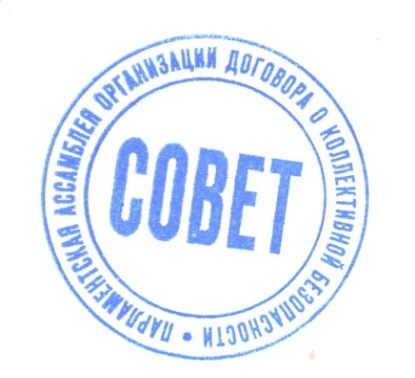 В. В. ВОЛОДИН